ПРОГРАМА ЗА ОПАЗВАНЕ НА ОКОЛНАТА СРЕДАНА ОБЩИНА ПЪРВОМАЙ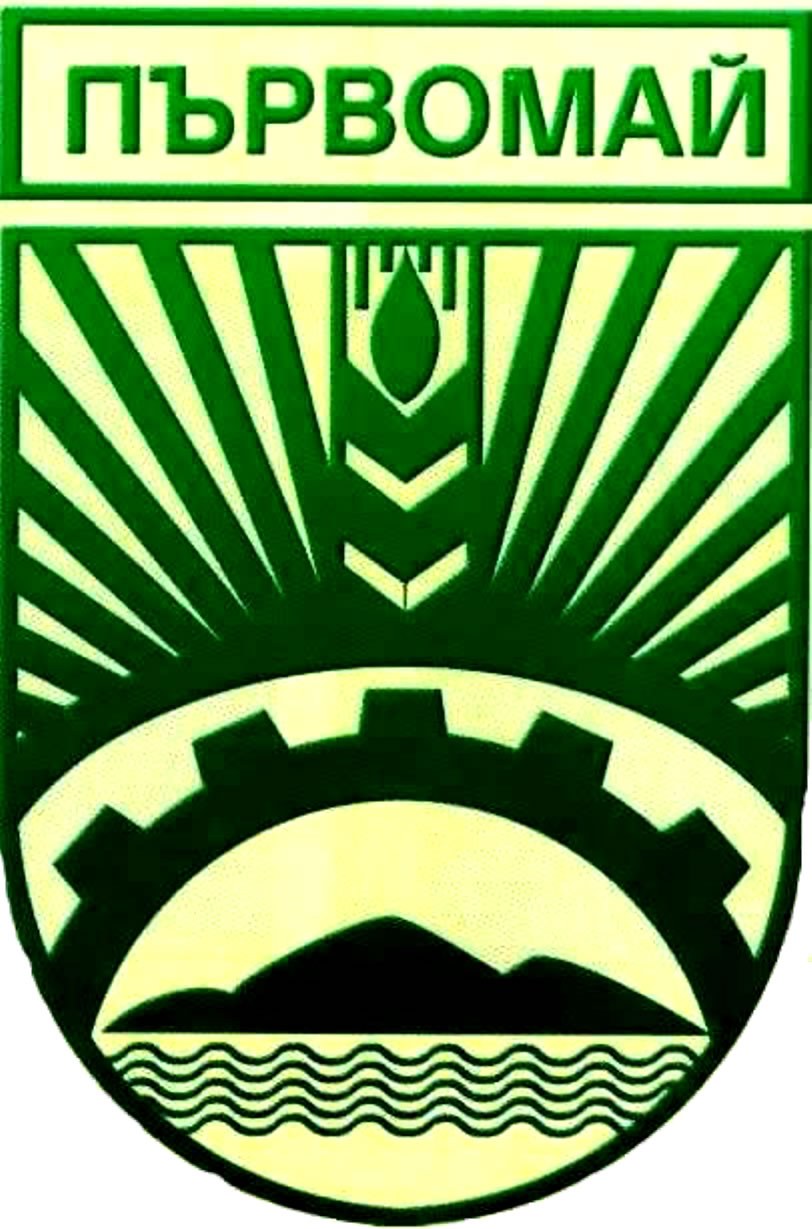 ЗА ПЕРИОДА 2021-2028Г.СЪДЪРЖАНИЕ1. Въведение ...................................................................................................................................42. Анализ на средата ....................................................................................................................222.1. Анализ на компонентите на околната среда ......................................................................222.2. Природо-географски и териториално-административни фактори ..................................222.3.Данни и информация отнасящи се до околната среда .......................................................272.3.1.Атмосферен въздух ............................................................................................................272.3.2. Води ....................................................................................................................................282.3.3. Почви и нарушени терени .................................................................................................332.3.4.Защитени територии и биоразнообразие ..........................................................................362.3.5.Отпадъци .............................................................................................................................472.3.6. Шум .....................................................................................................................................502.3.7. Зелени площи в населените места ....................................................................................502.3.8.Радиационна обстановка и влияние от нейонизиращи лъчения ....................................542.4. Икономическо състояние .....................................................................................................542.5.Финансови фактори ...............................................................................................................642.6. Население и здравно-демографски фактори ......................................................................643. Анализ на силните и слабите страни, възможностите и заплахите /swot-анализ/ ............824. Визия за околната среда в общината .....................................................................................835. Цели на програмата .................................................................................................................836. План за действие и организация за изпълнението на програмата ......................................867. Система за наблюдение, контрол и отчитане на изпълнението на общинската програма за опазване на околната среда ....................................................................................................868. ПРИЛОЖЕНИЯ .......................................................................................................................87I.ВЪВЕДЕНИЕНормативна уредба Структура на правото на Европейския съюз в областта на околната среда.Правото на ЕС се състои от три различни, но взаимосвързани типа от законодателство:„Първично законодателство“, което включва Договорите за създаване на Европейските общности (Договорът от Маастрихт, 1992г. за ЕС) и което е резултат от директните преговори между правителствата на Държавите - членки. Договорите изискват последваща ратификация от националните парламенти и очертават основните принципни положения, които се доразвиват и регламентират в пълнота от т.нар. "вторично законодателство" - Директиви, Регулации, Решения. Член 2,3, ал.К и 130 r-t от Договора на Европейската общност са нормативната база в сферата на околната среда.„Вторично законодателство“, е резултат от законотворческата дейност на институциите на ЕС и се издава въз основа на Договорите и доразвива и регламентира в пълнота установените в тях общи положения. Вторичното законодателство може да бъде под формата на:Регулации (Регламенти), които се прилагат директно и са обвързващи за Държавите -членки, без да е необходимо те да пренасят техните разпоредби в своето национално законодателство.Директиви, които обвързват Държавите членки по отношение на резултата, който трябва да бъде постигнат в определен срок, като оставят националните власти да изберат формата и метода за постигането му. Важно място в областта на околната среда заемат Рамковите директиви. Те поставят общи принципи, процедури и изисквания към законодателството на ЕС в различните сектори от областта на околната среда, на които трябва да отговарят всички останали директиви в съответната област.Решения, които са задължителни за страните до които са адресирани: (Държава членка, физическо или юридическо лице). Те също не изискват въвеждане в националното законодателство.Препоръки и мнения, които нямат обвързващ характер.Решения на Европейския съд. Тяхната функция е да тълкуват текстове на първичното и вторичното законодателство и да разрешават възникналите спорове по тяхното прилагане.От своя страна Европейското законодателство в областта на околната среда се подразделя в няколко сектора:хоризонтално законодателство;качество на въздуха;управление на отпадъците;качество на водите;контрол на промишленото замърсяване и управление на риска;химически вещества и генетично модифицирани организми;шум от машини и превозни средства;ядрена безопасност и защита от радиация.1.2.Хармонизация на националното законодателство в областта на околната среда с това на Европейския съюз.Законодателството в областта на околната среда предвижда специфични видове нормативни, административни и инвестиционни мерки, в зависимост от секторния му обхват. Наред с това има и значителен брой хоризонтални мерки, касаещи въпросите на екологичното управление, които са изключително важни за постигането на една от най-значимите цели в съвременното управление на околната среда в Европа - интегрираното предотвратяване и контрол на замърсяването на околната среда по всички компоненти едновременно.Основен екологичен закон - Закон за опазване на околната среда (ЗООС). Рамката на съвременното екологично законодателство в България се поставя от Закона за опазване на околната среда (ЗООС - обн.ДВ бр.91/2002г. посл.изм.и доп. ДВ бр.62/14.08.2015г.). Той ревизира системата от екологичните стандарти и въвежда принципите: „Замърсителят плаща", „Правото на обществеността да бъде информирана" и „Превенция на замърсяването". Освен това законът урежда въпросите с опазването и ползването на компонентите на околната среда, процедурата по оценка на въздействието върху околната среда (ОВОС), финансирането на дейностите, правата и задълженията на отговорните институции. Съгласно чл. 81 от ЗООС се оценява въздействието върху околната среда на планове, програми и на инвестиционни предложения за строителство, дейности и технологии или на техни изменения или разширения, при осъществяването, на които са възможни значителни въздействия върху околната среда.Секторни закони. В процеса на хармонизация на националното законодателство с европейското екологично право, през последните години Министерството на околната среда и водите в сътрудничество с други министерства е разработило редица нормативни акта, хармонизиращи българското законодателство със съответни актове на законодателството на ЕС. Изготвените нормативни актове, съгласно ранга си са приети от Народното събрание и Министерски съвет на Р.България. Във всички нормативни актове, приети през последните години, специално внимание се отделя на определянето на компетенциите, правата и задълженията на администрацията на централно, регионално и местно ниво за прилагането и налагането на изискванията, произтичащи от постиженията на правото на ЕС. Основните изисквания за опазване на околната среда, респективно функциите на различните администрации, са въведени чрез следните секторни закони:Закон за опазване на околната среда (ЗООС);Закон за опазване на чистотата на атмосферния въздух (ЗЧАВ);Закон за управление на отпадъците (ЗУО);Закон за водите (ЗВ);Закон за защитените територии (ЗЗТ);Закон за лова и опазване на дивеча (ЗЛОД);Закон за защита от вредното въздействие на химичните вещества и смеси;Закон за лечебните растения (ЗЛР);Закон за биологичното разнообразие (ЗБР).Сектор „Хоризонтално законодателство"Закон за опазване на околната среда (ДВ, бр. 91/ от 25.09.2002г., посл. изм. и доп.ДВ. бр.62/14.08.2015г.)Наредба за условията и реда за извършване на оценка на въздействието върху околната среда (ДВ, бр. 25/2003 г. посл. изм. и доп. ДВ. бр.12 от 12 Февруари 2016г.)Наредба за условията и реда за извършване на екологична оценка на планове и програми (ДВ, бр. 57/2004г., посл. изм. и доп.ДВ.бр. 12 от 12.02.2016 г., в сила от 12.02.2016 г.)Сектор „Качество на въздуха"Национална програма за контрол на замърсяването на въздуха (2020 - 2030г.), приета с Решение № 541 на Министерския съвет от 13.09.2019г.Наредба № 7 от 3.05.1999 г. за оценка и управление качеството на атмосферния въздухНаредба № 11 от 14 Май 2007г. за норми за арсен, кадмий, живак, никел и полициклични ароматни въглеводороди в атмосферния въздух (ДВ, бр. 42 от 2007г., обн., ДВ, бр. 25 от 24.03.2017г., в сила от 24.03.2017г)Наредба № 12 от 15.07.2010 г. за норми за серен диоксид, азотен диоксид, фини прахови частици, олово, бензен, въглероден оксид и озон в атмосферния въздух (обн., ДВ, бр. 58 от 30.07.2010г., посл. изм. и доп. ДВ. бр.79 от 8 Октомври 2019г.)Наредба № 14 от 23.09.1997 г. за норми за пределно допустимите концентрации на вредни вещества в атмосферния въздух на населените местаII. ИнструкцииИнструкция за разработване на програми за намаляване на емисиите и достигане на установените норми за вредни вещества, в районите за управление и оценка на качеството на атмосферния въздух, в които е налице превишаване на установените норми, утвърдена със Заповед №РД-996/20.12.2001г. на МОСВ + ПриложениеИнструкция за предварителна оценка качеството на атмосферния въздух, утвърдена със Заповед № РД – 76/07.02.2002г. на МОСВИнструкция за информиране на населението при превишаване на установените алармени прагове за нивата на серен диоксид, азотен диоксид и озон, утвърдена със Заповед №РД-353/29.05.2009г. на МОСВРъководство за разработване на програми за качеството на атмосферния въздух, изготвен в резултат от проект „Трансфер на знания относно прилагането на Директива 2008/50/EО в България: разработване, изпълнение, оценяване и адаптиране на програмите за качество на въздуха и мерките, заложени в тях“Наръчник по оценка и управление на качеството на атмосферния въздух на местно ниво за SO2, PM10, PB и NO2Сектор „Управление на отпадъците"Закон за управление на отпадъците Закон за опазване на околната среда Закон за ратификация на Базелската конвенция за контрол на трансграничния превоз на опасни отпадъци и тяхното третиранеНаредба за разделно събиране на биоотпадъци и третиране на биоразградимите отпадъци, приета с ПМС № 20 от 25.01.2017 г. Наредба за определяне на реда и размера за заплащане на продуктова таксаНаредба за батерии и акумулатори и за негодни за употреба батерии и акумулатори Наредба № 1 от 09.02.2015 г. за изискванията към дейностите по събиране и третиране на отпадъците на територията на лечебните и здравните заведения Наредба № 7 от 19.12.2013 г. за реда и начина за изчисляване и определяне размера на обезпеченията и отчисленията, изисквани при депониране на отпадъци Наредба за управление на строителните отпадъци и за влагане на рециклирани строителни материали. Наредба за изискванията за третиране и транспортиране на производствени и опасни отпадъциНаредба за опаковките и отпадъците от опаковки Наредба № 2 от 23.07.2014 г. за класификация на отпадъците Наредба № 4 за условията и изискванията за изграждането и експлоатацията на инсталации за изгаряне и инсталации за съвместно изгаряне на отпадъциНаредба № 7 за изискванията, на които трябва да отговарят площадките за разполагане на съоръжения за третиране на отпадъциНаредба № 6 за условията и изискванията за изграждане и експлоатация на депа и на други съоръжения и инсталации за оползотворяване и обезвреждане на отпадъци Наредба № 1 от 04 юни 2014 г. за реда и образците, по които се предоставя информация за дейностите по отпадъците, както и реда за водене на публични регистри Наредба за излезлите от употреба моторни превозни средства Наредба за реда и начина за оползотворяване на утайки от пречистването на отпадъчни води чрез употребата им в земеделието Наредба за отработените масла и отпадъчните нефтопродукти Наредба № 3 от 05.08.2014 г. за изискванията за реда и начина за инвентаризация на оборудване, съдържащо полихлорирани бифенили, маркирането и почистването му, както и за третирането и транспортирането на отпадъци, съдържащи полихлорирани бифенили Наредба № 3 от 22 май 2013 г. за изискванията към инсталации, произвеждащи титанов диоксид Наредба за излязлото от употреба електрическо и електронно оборудване Наредба за изискванията за третиране на излезли от употреба гуми Наредба за реда и начина за изчисляване на размера на финансовата гаранция или еквивалентна застраховка и за предоставяне на годишни справки-декларации при трансграничен превоз на отпадъциСектор „Качество на водите"Наредба за нормите на водопотреблениеНаредба № 1 от 10.10.2007 г. за проучване, ползване и опазване на подземните водиНаредба № 1 от 11.04.2011 г. за мониторинг на водитеНаредба № 1 от 1.07.2016 г. за одобряване на Методика за прилагане на изключенията по чл. 156б – 156е от Закона за водитеНаредба № 2 от 13.09.2007 г. за опазване на водите от замърсяване с нитрати от земеделски източнициНаредба № 2 от 8.06.2011 г. за издаване на разрешителни за заустване на отпадъчни води във водни обекти и определяне на индивидуалните емисионни ограничения на точкови източници на замърсяванеНаредба № 3 от 16.10.2000 г. за условията и реда за проучване, проектиране, утвърждаване и експлоатация на санитарно-охранителните зони около водоизточниците и съоръженията за питейно-битово водоснабдяване и около водоизточниците на минерални води, използвани за лечебни, профилактични, питейни и хигиенни нуждиНаредба № Н-3 от 28.11.2011 г. за предоставяне на информация от ведомства и научни институти с бюджетно финансиране и водоползвателите, чиято дейност оказва значимо въздействие върху състоянието на водитеНаредба № 4 от 20.10.2000 г. за качеството на водите за рибовъдство и за развъждане на черупкови организмиНаредба № Н-4 от 14.09.2012 г. за характеризиране на повърхностните водиНаредба № 5 от 30.05.2008 г. за управление качеството на водите за къпанеНаредба № 6 от 9.11.2000 г. за емисионни норми за допустимото съдържание на вредни и опасни вещества в отпадъчните води, зауствани във водни обектиНаредба № 7 от 14.11.2000 г. за условията и реда за заустване на производствени отпадъчни води в канализационните системи на населените местаНаредба за отмяна на Наредба № 7 от 8.08.1986 г. за показатели и норми за определяне качеството на течащите повърхностни водиНаредба № 8 от 25.01.2001 г. за качеството на крайбрежните морски водиНаредба № 9 от 16.03.2001 г. за качеството на водата, предназначена за питейно-битови целиНаредба № 11 от 25.02.2002 г. за качеството на водите за къпанеНаредба № 12 от 18.06.2002 г. за качествените изисквания към повърхностни води, предназначени за питейно-битово водоснабдяванеНаредба № 18 от 27.05.2009 г. за качеството на водите за напояване на земеделските културиНаредба за реда и начина за оползотворяване на утайки от пречистването на отпадъчни води чрез употребата им в земеделиетоНаредба за стандарти за качество на околната среда за приоритетни вещества и някои други замърсителиНаредба за опазване на околната среда в морските водиПОСТАНОВЛЕНИЕ № 273 от 23.11.2010 г. за приемане на Наредба за опазване на околната среда в морските води и за създаване на Консултативен и координационен съвет по опазване на околната среда в морските води на Черно море и управление на изпълнението на Морска стратегия и програма от меркиНаредба за ползването на повърхностните водиНаредба № 37 от 10.11.2008 г. за ползването на язовирите – държавна собственост, в рибностопанско отношение и правилата за извършване на стопански, любителски риболов и аквакултури в обектите – държавна собственост по чл. 3, ал. 1 от Закона за рибарството и аквакултуритеНаредба за условията и реда за осъществяване на техническата и безопасната експлоатация на язовирните стени и на съоръженията към тях, както и на контрол за техническото им състояниеСектор „Защита на природата"Закон за опазване на околната среда Закон за биологичното разнообразие Закон за лечебните растения Закон за генетично модифицирани организми Защитени територииЗакон за защитените територии Закон за лова и опазване на дивеча  Закон за рибарството и аквакултурите Закон за митниците Сектор „Индустриално замърсяване и управление на риска"Сектор „Химикали"Сектор „Генетично модифицирани организми"Сектор „Шум"Закон за защита от шума в околната средаНаредба № 4 от 27 декември 2006 г. за ограничаване на вредния шум чрез шумоизолиране на сградите при тяхното проектиране и за правилата и нормите при изпълнението на строежите по отношение на шума, излъчван по време на строителствотоНаредба № 6 от 26 юни 2006 г. за показателите за шум в околната среда, отчитащи степента на дискомфорт през различните части на денонощието, граничните стойности на показателите за шум в околната средаНаредба за изискванията към разработването и съдържанието на стратегическите карти за шум и към плановете за действиеНаредба № 54 от 13.12.2010 г. за дейността на националната система за мониторинг на шума в околната среда и за изискванията за провеждане на собствен мониторинг и предоставяне на информация от промишлените източници на шум в околната средаНаредба № 3 от 25.04.2006 г. за изискванията за създаването, поддържането и съдържанието на регистрите на агломерациите, основните пътища, железопътни линии и летища в страната Издадена от министъра на здравеопазването, министъра на регионалното развитие и благоустройство и министъра на транспорта Наредба за съществените изисквания и оценяване съответствието на машини и съоръжения, които работят на открито, по отношение на шума, излъчван от тях във въздуха В сила от 11.02.2005 г. Наредба № 16 от 14.01.1999 г. за авиационния шум и за газовите емисии на авиационните двигателиСектор „Ядрена безопасност и защита от радиация"2.Превантивни инструменти2.1.ОВОС за инвестиционни намеренияПроцедурата по ОВОС в България е въведена през 1991 г. със Закона за опазване на околната среда. Регламентираната процедура е съобразена с Директива на ЕС (85/337/ЕЕС) и въвежда превантивната дейност, като основен принцип на управление на околната среда. Пълно транспониране на изискванията на Директива 85/337/ЕЕС, изменена и допълнена с Директива 97/11/ЕС е постигнато с новия ЗООС и с Наредбата за условията и реда за извършване на ОВОС на инвестиционни предложения за строителство, дейности и технологии, приета през 2003 г. (обн. ДВ. бр.25/18.03.2003г., посл. изм. и доп. ДВ. бр.12 от 12 Февруари 2016 г.) Приложение № 1 на ЗООС съдържа списък на инвестиционните предложения, които са предмет на задължителна ОВОС, а Приложение № 2 -инвестиционни предложения, за които се извършва преценяване на необходимостта от ОВОС.Общините/районите/кметствата са пряко ангажирани в процеса на ОВОС чрез подпомагане на провеждането на консултации със засегнатото население и общественост и създаване на организация за провеждане на общественото обсъждане на доклада за ОВОС.Оценката на въздействие върху околната среда се извършва в най-ранния етап на инвестиционния процес. Предвид някои допълнителни етапи в процедурата се издават два вида решения - решение за преценяване на необходимостта от ОВОС и решение по ОВОС.През последните години ОВОС се утвърди като важен инструмент за идентифициране на неприемливите и неблагоприятните въздействия върху околната среда и мерките за тяхното предотвратяване или смекчаване. Тези цели се постигат чрез прилагането на систематичен анализ на предложената дейност по отношение на последствията върху съществуващата околна среда, като чрез промени в проекта могат да бъдат предвидени и отстранени неблагоприятните екологични въздействия.2.2.Екологична оценка (ЕО) на планове и програми.Изискванията на Директива 2001/42/ЕС са транспонирани в ЗООС. Предвидено е преценяване на необходимостта от изготвяне на ЕО на планове и програми, провеждане на консултации с компетентните органи по околна среда и засегнатата общественост, регламентирана е процедура при предположения за трансгранично въздействие, мерки за наблюдение и контрол при прилагането на плана или програмата. Тази директива се базира на принципа на предотвратяване на вредните въздействия.Изяснено е за кои планове и програми следва да се извършва ЕО в България, а именно в следните области: селско стопанство, горско стопанство, рибарство, транспорт, енергетика, управление на отпадъците, управление на водните ресурси и промишленост, включително добив на подземни богатства, далекосъобщения, туризъм, устройствено планиране и земеползване, когато тези планове и програми очертават рамката за бъдещото развитие на инвестиционни предложения, включени в Приложения № 1 и 2 на ЗООС. ОВОС и ЕО са инструменти за превантивен контрол, подпомагащи вземането на крайно решение за одобряване или отхвърляне съответно на инвестиционни предложения, планове и програми. Разликите между ОВОС и ЕО са свързани основно с вида на предмета на оценката, което е предпоставка за различния в подхода, методологията и процедурата.2.3.Комплексните разрешителни (КР)Комплексните разрешителни ефективно се прилагат от началото на м. април 2003 г., като основен инструмент за предотвратяване и контрол на замърсяването на околната среда, предизвикано от работата на определени промишлени инсталации.С приемането на ЗООС и Наредбата за условията и реда за издаване на КР за изграждането и експлоатацията на нови и експлоатация на действащи промишлени инсталации и съоръжения е постигнато пълно транспониране на изискванията на Директива 96/61/ЕС в българското законодателство.Министърът на околната среда и водите или упълномощено от него лице е компетентен орган за издаването, преразглеждането, актуализацията и изменението на КР за инсталации и съоръжения в обхвата на ЗООС, поддръжка на информация за най-добри налични техники (НДНТ); поддръжка на информация за Методики за прилагане на НДНТ; методическо подпомагане на ИАОС и РИОСВ; поддържане на регистър с данните от издаването, преразглеждането, актуализацията и изменението на КР; създаване и поддържане база данни за емисионните норми за различните промишлени дейности, за които се издават КР. ИАОС отговаря за: изготвяне проектите за КР; поддържане публична информация за резултатите от изисквания с КР, мониторинг; изпращане на информация в Европейския регистър на емисиите на вредни вещества. Директорът на съответната РИОСВ е компетентен орган за издаването, преразглеждането, актуализацията и изменението на КР за инсталации и съоръжения извън обхвата на Приложение 4 на ЗООС, при подаване на заявление по инициатива от съответния оператор. 3.1.4. Пазарно - ориентирани инструментиЗООС определя рамката на политиката по опазване на околната среда, в т.ч. прилагането на икономически инструменти и финансови механизми за управление на околната среда, които намират конкретно изражение в специалните екологични закони:Екологични продуктови такси: В ЗУО са въведени такси за пневматични гуми, за батерии и акумулатори, и за автомобили. Таксите се заплащат от производителите и вносителите на такива продукти. От 2004 г. е въведена такса върху опаковки, като инструмент за прилагане на Директивата за опаковки и отпадъци от опаковки.Потребителски такси: Домакинствата и фирмите заплащат такси за твърди битови отпадъци, водоснабдяване, канализация и пречистване на водите. Таксите за битови отпадъци постъпват в общинските бюджети, а таксите за водоснабдяване, канализация и пречистване на водите се заплащат на В и К дружествата.Такси за използване на природни ресурси: Таксите за правото на водоползване и/или разрешено ползване на воден обект са дефинирани в ЗВ. За разрешителните които се издават от кмета на общината, таксите постъпват в общинския бюджет.Със Закона за лечебните растения се регламентира заплащането на такси за ползване за събиране на билки и генетичен материал от диворастящи и за култивирани лечебни растения. Таксите постъпват в съответния общински бюджет или Държавно горско стопанство в зависимост от терена от който са събрани лечебните растения.Със Закона за концесиите и специалните закони, се регламентира предоставянето на концесия на редица природни ресурси: гори, минерални води, подземни природни богатства и др. изключително държавна собственост. Концесионерите заплащат на държавата концесионни такси.„Зелени“ субсидии: Основна форма е финансиране на общински публични екологични проекти - основно в областта на водоснабдяване, канализация и пречистване на водите и управление на отпадъците. Източници на финансирането са държавния бюджет (ДБ), Предприятие за управление на дейностите по опазване на околната среда (ПУДООС) и в известна степен -общинските бюджети. Финансират се от ПУДООС и екологични проекти на фирми под формата на кредити при облекчени условия. 3.1.5. Доброволни ангажименти на предприятията.3.Принципи и методология на разработване на ОПООСС разработването на Общинска програма за опазване на околната среда се цели да се изучи действителното състояние на околната среда в дадената община, да се изведат екологичните проблеми и те да се степенуват по приоритетност, което ще послужи като основа за целенасочено планиране на дейностите в областта на околната среда за определен период от време. Съвременните модели на разработване на програми следват стъпките на стратегическото планиране. Най-общо казано, този подход дава отговор на три главни въпроса:Къде сме? (анализ на средата );Какво искаме да постигнем? (определяне на цели и приоритети);Как да го направим? (алтернативи, план за действие, отчетност, контрол).Общинските програми за опазване на околната среда (ОПООС) се разработват в съответствие с принципите за опазване на околната среда:Устойчиво развитие;Предотвратяване и намаляване на риска за човешкото здраве;Предимство на предотвратяването на замърсяване пред последващо отстраняване на вредите, причинени от него;Участие на обществеността и прозрачност в процеса на вземане на решения в областта на околната среда;Информираност на гражданите за състоянието на околната среда;Замърсителят плаща за причинените вреди;Съхраняване, развитие и опазване на екосистемите и присъщото им биологично разнообразие;Възстановяване и подобряване на качеството на околната среда в замърсените и увредените райони;Предотвратяване замърсяването и увреждането на чистите райони и на други неблагоприятни въздействия върху тях;Интегриране на политиката по опазване на околната среда в секторните и регионалните политики за развитие на икономиката и обществените отношения;Достъп до правосъдие по въпроси, отнасящи се до околната среда.Целите и подцелите на общинските екологични програми се формулират в зависимост от спецификата на дадената община. Основното е да се промени начинът на мислене и отношението на хората към околната среда. При вземането на решения да се търси партньорство и консенсус, да се обединяват усилията за опазване на околната среда и да се съзнава отговорността пред бъдещите поколения.Стратегическото планиране се занимава основно с взаимодействието на дадена организация с нейната среда и създаването и поддържането на динамичен баланс между двете, така че да се използват в максимална степен наличните и потенциалните ресурси, максимално да се оползотворят благоприятните възможности и да се неутрализират заплахите, които средата поставя. Да се планира, означава да се проектира едно желано бъдеще и да се идентифицират начините, по които да го превърнем в реалност.3.1. Етапи в процеса на разработване и изпълнение на общинската програма за опазване на околна среда.3.1.1.Определяне и въвличане на заинтересованите страни:Целта на този етап е да се определят институциите, организациите и неформалните сдружения и да се привлекат конкретни техни представители, които могат да подпомогнат под една или друга форма, в една или друга степен процеса на разработването и в последствие на изпълнението на общинската програми за опазване на околната среда. Въз основа на ЗООС и Закона за местното самоуправление основната отговорност при разработването на ОПООС се поема от органите на местното самоуправление. Ангажирането на местната администрация се счита за важна предпоставка за правилното разработване на програмата и нейното изпълнение. Екологът на общината е главното отговорно лице в разработването, а след това и в изпълнението на общинската програма за опазване на околната среда.Държавните институции са основните източници на информация. Те притежават база данни за компонентите на околната среда. Възможни партньори и източници на информация са: представители на РИОСВ, БД, представители на РЗИ на НСИ и други институции.Държавни или частни предприятия на територията на една община са основните структури, върху които ще окаже влияние програмата за опазване на околната среда. Изграждането на партньорство с тях е от първостепенно значение за успеха на една програма, тъй като те са основните източници на доходи за населението, а същевременно много от тях се явяват основните замърсители на околната среда в дадена община. Често стриктните изисквания за опазване на околната среда влизат в конфликт със стремежа за по-добри доходи и в този случай общината трябва да използва гъвкави механизми и компромиси за решаване на проблема. От една страна общинската администрация е отговорна за целия комплекс от условия, които определят благосъстоянието на нейното население, а от друга страна благосъстоянието на всяко предприятие зависи от наличието на природни ресурси. Някои бизнеси се развиват благодарение на наличието на чиста околна среда.Неправителствените организации са изразители на обществените интереси и въвличането им в процеса на разработване на ОПООС е гарант, че дейностите, които ще залегнат в нея, ще отразяват приоритетите на общността.3.1.2.Изследване и анализ на средатаЦелта на този етап е да се определи съществуващото състояние на поредица фактори, които имат значение за разработването на програмата, да се анализират тенденциите на развитие за всеки от тях и да се идентифицират причините. Етапа започва със събиране на данни и информация за факторите, продължава с анализа на базата данни, с формулиране на тенденциите и проблемите и приключва с определяне на причините, които ги обуславят и пораждат. Този етап ни дава реална представа „къде сме?" и е важна предпоставка за определяне на силните и слабите страни на общината, на възможностите и заплахите пред нея и по-нататък - за реалистично определяне на целите на програмата. Информацията за общината, която е необходима да бъде анализирана при изготвянето на общинската програма за опазване на околната среда е свързана с данните по определени фактори. Тези данни се събират и анализират. Когато липсват данни за даден фактор или са прекалено остарели, се преминава към следващия фактор. В случаите когато информацията не може да се набави по никакъв начин, то набирането й се записва като задача от програмата. При осигуряването й в хода на актуализацията на програмата данните се използват за анализ на съответния фактор. Ако даден фактор няма приложение в дадена община, се преминава към следващия фактор. Примерен списък на необходимите данни по фактори: Природо-географски и териториално-административниМестоположение, съседни общиниРелефКлиматНаселените места в общинатаНаселение - брой, концентрацияТехническиВодаВъздухОтпадъциПочви и нарушени терениЗащитени територии и биоразнообразиеЗелени площи в населените местаШум ИкономическиРазвитие на отделните отрасли в общината (особено внимание се обръща на тези, чието развитие зависи от състоянието на околната среда и на тези, от чиято дейност зависи състоянието на околната среда)Състояние на инфраструктурата в общината ФинансовиБюджет на общинатаИзточници на приходи в общинския бюджет в т.ч. и по отраслиРазходи свързани с опазване на околната среда в общинатаНиво в общината на такси за услуги в областта на управление на отпадъците и водите, сравнение със средното за страната; доколко приходите от такси покриват разходите за дейносттаДемографскиПрираст на населениетоРаждаемостСмъртностМиграцияВъзрастова структура на населението Социално - икономическиСредно-годишен доход на човек от населениетоРазмер на средната работна заплатаЗаетост УправленскиНаличие на комисии/отдели/отделни специалисти в Общинския съвет/общинската администрация/ общинските фирми, в чиито отговорности влизат дейности по опазване на околната средаКвалификация на кадрите, заети в горепосочените дейностиОбщински наредби в разглежданата областОбмен на информация и сътрудничество с регионални органи на централни ведомства от компетенциите, на които са въпроси по опазване на околната средаСътрудничество в разглежданата област със съседни общиниУслуги, предоставяни от общината и на територията на общината, свързани с опазване на околната средаТретиране на отпадъцитеВодоснабдяване, канализация и пречистване на отпадъчните водиОзеленяване и чистота в населените местаДруги3.1.3.Обхват на техническите данни по сектори:Въздух:Състояние на качеството на въздуха (емисии) по видове замърсители - сравнение с пределно-допустимите норми. В случаите на констатирано наднормено замърсяване -честота; териториален обхват на замърсяването (на територията на цялата община, отделни населени места, котловини и т.н );За замърсяващите вещества, за които данните показват превишение над ПДК се идентифицират източниците на емисии - на територията на общината и извън територията на общината, в т.ч. и трансгранично. Данни за честотата на замърсяване от източниците - епизодично, постоянно и т.н;Където е възможно посочват се данни за причините за замърсяването, за съответните източници на замърсяване (липса или лошо техническо състояние на пречиствателните съоръжения, използване на горива с високо съдържание на вредни вещества, многобройни източници на замърсяване от битово отопление през зимния сезон; липса на обходни пътища за транзитните селища и др.);В случаите когато няма установено наднормено замърсяване на атмосферния въздух, това се отбелязва, но въпреки това се посочват източниците на емисии на територията на общината и евентуална заплаха от увеличаване на замърсяването в случай на разширяване на дадено предприятие, промяна на дейността му, увеличаване на трафика на автомобилния транспорт;В случаите, когато липсват данни за да се констатира дали има или няма наднормено замърсяване, това се отбелязва. В тези случаи, особено когато има съмнение за наднормено замърсяване по нататък в програмата се набелязват мерки за получаване на необходимите данни;Показател "неприятни миризми " - източници, причини и засегнато население, влияние на розата на ветровете.ВодиРеки и езера на територията на общината - проектна категория, замърсяване над ПДК по видове замърсяващи вещества и показатели;Минерални води - местонахождение, характеристики, дебит, използване;Питейни води - количествени и качествени показатели;Водоснабдяване на населените места;Влияние на изпускани отпадъчни води върху питейни водоизточници;Източници на замърсяване - на територията и извън територията на общината;Причини за замърсяването от източниците на територията на общината (липса или лошо техническо състояние на пречиствателните съоръжения, само механично стъпало за пречистване, неспазване на технологичния режим);Степен на изграденост и състояние на канализационната система в населените места;Селищни пречиствателни станции за отпадъчни води - има ли изградени; ако да -степени на пречистване; необходимост от реконструкция, разширение; третиране на утайките от ПСОВ - как се извършва това; ако няма ПСОВ - попадат ли съответните населени места сред приоритетните за страната за изграждане на ПСОВ;Количествени и качествени показатели. Отпадъци. Подробно данните, необходими за анализа на средата в този сектор са посочени в Указанията за съставяне на общински програми за управление на отпадъците. Основните данни са:Генерирани видове отпадъци по видове и източници - битови, опасни, строителни, производствени;Начини на третиране, съоръжения, местоположение на последните, обхванато население от организирано сметоизвозване и т.н.;Стари замърсявания с битови и други отпадъци на територията на общината, местоположение, площ, вид отпадък, рискове за човешкото здраве и околната среда и т.н.;Пунктове за събиране на вторични суровини;Риск за замърсяване на: водоизточници за питейно водоснабдяване, за водопой на животни, на водни обекти, за замърсяване на чувствителни екосистеми, за замърсяване на почви;Чистота на територията на населените места и местата за отдих извън населените места - състояние, честота на почистването, на миенето на улиците, кошчета за отпадъци в населените места;Почви и нарушени терениЗамърсени почви с тежки, метали, пестициди, нефтопродукти, нитрати, други замърсители - собственост на земите, използване на тези земи, източници на замърсяване - проблеми; замърсяване на произвежданата селскостопанска продукция или рискове от такова замърсяванеЗаблатени почви, причини;Ерозирали почви, причини;Вкислени и засолени почви, причини;Физически нарушени почви; нарушени терени от добивни дейности, от изкопни работи /водопроводи и др.Защитени територии, гори и биоразнообразиеГори - състояние, видово разнообразие, собственост, използване за рекреационни цели, за дърводобив, за други цели и т.н.;Защитени територии - вид, собственост, защитената територия само в обхвата на разглежданата община ли е или и в съседни общини; посещаемост; изходни туристически пунктове; доколко има туристически потенциал;Защитени видове растения и животни;Видове, обекти на ловен туризъм;Билки с търговско значение, находища, използване.ШумНаднормено излъчване на шум в околната среда - рискови зони: жилищни, за отдих, учебни, болници, санаториуми и др.;Източници на шума;Население, подложено на въздействие;Предприети мерки.Зелени площиЗелени площи в населените места - кв.м. на жител; видове растителност и състояние; поддържани или изоставени са; проблеми; налични площи, определени по устройствените планове за зелени площи;Наличие на паркове за отдих извън населените места, статут, състояние, инфраструктура, посещаемост, осигуреност с транспорт.3.1.4.Анализ на силните и слабите страни, възможностите и заплахите (SWOT)На този етап се определят вътрешните силни страни на общината, възможностите да се възползваме от тях, вътрешните слаби страни на общината и възможностите да ги преодолеем или сведем до минимум, външните възможности (перспективи) за общината, както и външните заплахи, които са пречка за развитието и представляват риск за реализацията на програмата.SWOT представлява акроним на вътрешните за организацията силни страни (Strengths) и слаби страни (Weaknesses) и външните за организацията възможности (Opportunities) и заплахи (Threats). SWOT анализът за пръв път е разработен за целите на стратегическото планиране на бизнес организациите. След известно адаптиране, извършвано от различни изследователи този метод намира приложение в широк спектър от дейности. SWOT анализът изхожда от идеята за разделянето на обекта на стратегически анализ от средата, в която той функционира. Обектът на стратегически анализ се разглежда откъм неговите "силни" и "слаби страни". Средата, в която функционира обектът на стратегически анализ се диференцира на "възможности" и "заплахи" (Фигура 3). Възможности - представляват най-благоприятните елементи на външната среда на общината. Това са благоприятни за общината потенции, от които тя се възползва или би могла да се възползва.Заплахи - те са най-неблагоприятните сегменти на външната среда за общината. Те поставят най-големи бариери пред настоящото или бъдещото (желаното) състояние на общината.Силни страни - те са ресурс, умение или друго преимущество, което притежава общината. Силната страна е отличителна компетенция, която дава сравнително предимство на общината.Слаби страни - представляват ограниченията или недостига на ресурси, умения и способности, които сериозно възпрепятстват развитието на общината.Между четирите квадранта съществуват определени зависимости. Връзката между възможностите и силните страни дава представа за лостовете на развитие. Връзката между слабите страни и заплахите формира основните проблеми на развитие. Връзката между силните страни и заплахите определя рисковете на развитие, а връзката между слабите страни и възможностите извежда ограниченията на развитие.След осъществяване на количествен и качествен анализ на обекта (анализ на средата), се оформя съдържанието на квадрантите на SWOT таблицата, представена на Фиг.3.От изведените характеристики на обекта и обкръжаващата среда се избират най-важните, които се вписват в съответните квадранти.3.1.5. Изработване на визия за околната среда на общинатаВизията за една община в областта на околната среда е реалната мечта на хората за състоянието на околната среда, определена въз основа на съществуващите условия и стремежа им за постигане на желанията, чрез използване на наличните ресурси. Тя мотивира хората и ги подтиква да "вървят напред" за постигане на генералните стратегически цели. Тя вдъхновява хората за действие и контрол на постигнатото. За да може успешно да бъде формулирана визията и тя да се прилага при следващите етапи от разработването на ОПООС е необходимо:Да се ангажира обществеността при определянето й;Да бъде ясно и реално формулирана;Да бъде в съответствие с направения SWOT анализ.Визията се определя след изработването на SWOT анализа.Чрез визията ОПООС се насочва към дългосрочно стратегическо планиране и определяне на генералните стратегически цели. Определянето на визията е основен компонент на стратегията за въвличане на обществеността.3.1.6.Установяване на генерални стратегически целиНа основата на визията, формулирана в предходния етап и като се имат предвид и тенденциите, очертани при анализа на средата, се формулират генералните стратегически цели на програмата. Всяка от тях олицетворява крайното, желано състояние на околната среда, в което искаме да живеят жителите и посетителите на общината, състоянието, в което искаме да бъде природата около нас с нейното видово разнообразие. Определение на генералните стратегически цели на общинска програма: „Това са най-широкообхватните намерения на местното самоуправление, които са относително неограничени във времето, обикновено не са определени количествено и се свързват с висшето равнище на планиране".3.1.7.Разработване на специфични стратегически цели. Приоритизиране.На този етап на основата на формулираните генерални стратегически цели се определят специфичните стратегически цели. Тяхното предназначение е да се определи «колко», «какво» и «до кога» трябва да се извърши, за да се достигне състоянието, определено на предходния етап.На основата на анализа на средата, резултатите от анализа на силните и слабите страни, възможностите и пречките, на формулираните генерални стратегически цели се разработва следващото ниво от "дървото на целите" - специфичните стратегически цели, които определят конкретните и специфични резултати/промени в общината. Специфичните стратегически цели определят какво и колко трябва да се постигне и в какъв срок.Определянето на специфичните стратегически цели на програмата е може би най-важната част от процеса на планиране. Те се превръщат в основни блокове, залегнали в работата на съставителите на програмата.Специфични стратегически цели следва да се формулират към всички генерални стратегически цели, дори и за тези от тях, които касаят области, отговарящи на общоприетите възгледи и представи за високо качество на околната среда и природата. Последното е необходимо с оглед недопускане влошаване качеството на средата в общини или части от тях, в които съществуващото качество е на необходимото ниво.Приоритизиране на целите - значение и същностВ условията на ограничени ресурси и възможности е подчертано важно целите да се подредят по значимост. За целите на общинските програми за опазване на околната среда могат да се използват следните критерии: Влияние върху човешкото здраве. Доколко достигането на дадена цел намалява или предотвратява риск за здравето на хората. Източници на информация за преценка по този критерий могат да бъдат епидемиологични проучвания, направени за района. Министерство на здравеопазването и РЗИ могат да бъдат източник на подобна информация.Влияние върху растителния и животинския свят и техните местообитания.Доколко постигането на дадена цел предотвратява или намалява заплаха - непосредствена или косвена за растителния и животинския свят и техните местообитания.Влияние върху качеството на живот на жителите и работещите в общината.Доколко постигането на дадена цел подобрява качеството на живот на хората в тяхното ежедневие. В случая под "качество на живот" се има предвид подобряване на рекреационните възможности и възможностите за отдих и отмора, естетическа наслада от подобрената околна среда, и др. подобни ефекти, влияещи върху емоционалните и естетически възприятия на хората.Влияние върху развитието на икономиката на общината.Доколко постигането на дадена цел способства за развитието на стопанските отрасли на територията на общината, например туризъм, земеделие, рибовъдство, пчеларство, ловен туризъм, търговия с лечебни растения, дърводобив и др.Обществено мнение.Доколко постигането на дадена цел съвпада с първостепенните желания на населението в общината. Източник на информация по този критерий могат да бъдат както специално направени социологически проучвания, така и натрупания опит от лицата, извършващи оценката в резултат на общуването. Степен на влияние и контрол на местните власти.Доколко постигането на дадена цел е в обхвата на законовите компетенциите и организационните и финансови възможностите на общинските органи да повлияят за реализация на целта. Изпълнение на законови разпоредби.Доколко постигането на дадената цел е в изпълнение на задължения, произтичащи от нормативни актове.3.1.8.Установяване на измерители (индикатори) за достигане на целите.След като са формулирани специфичните стратегически цели, е необходимо да се изработят конкретните измерители, които да следят за изпълнението на тези цели. Измерителите са показателите, които указват пътя към подобряване или съхраняване състоянието на околната среда и посочват, дали избраната посока на действие е вярна или не. При разработването на ОПООС те проследяват дадена информация и са необходим инструмент за оценяване на напредъка към определените цели. При разработване на ОПООС, избраните измерители (индикатори)могат да бъдат:Индикатори за натиск: емисиите във въздуха, водите и почвата от различни източници на замърсяване (промишленост, автомобилен и воден транспорт, селско стопанство, домакинства и др.);Индикатори за състояние - параметри, отразяващи качеството на въздуха, водите, почвите в дадената община (от Анализ на средата );Индикатори за реакция - усилията от страна на тези които осъществяват програмата при източниците на замърсяване: брой одобрени доклади за оценка на въздействието върху околната среда, брой одити на действащи промишлени предприятия, количество рециклирани отпадъци и др.Изборът на такъв тип индикатори дава възможност да се следят и оценяват постигнатите резултати при изпълнението на програмата комплексно, анализирайки състоянието на околната среда, замърсяването от определени източници и прилагане на мерки за постигане на целите на програмата.3.1.9. Изработване на стратегия, чрез определяне и оценка на алтернативите за постигане на целите.Разработването на различни алтернативи е едно от основните предимства на стратегическото планиране като подход при създаването на общински програми за опазване на околната среда. Многовариантността на решенията предполага и многовариантност на възможните подходи. При определяне на различните алтернативи се предполага различно използване на наличните ресурси.Целта е от определения набор от алтернативи за постигане на всяка от целите да подберем тази от тях или комбинацията на тези от тях, чрез които да достигнем целта.3.1.10. Изработване на работен план за реализация на избраната стратегия.На този етап избраната стратегия се детайлизира на задачи и дейности, необходими за цялостната реализация на избраната стратегия. За всяка задача се определя срок за изпълнението й, както и отговорните лица и служби.Приключването на задача, свързана с дадена дейност, трябва да доведе до приключването на дейността, а приключването на всички дейности трябва да доведе до изпълнението на стратегията.3.1.11. Реализация на общинската програма: мониторинг, контрол, оценка и актуализация.С предишния етап приключва разработването на общинската програма за опазване на околната среда, след което започва нейната реализация. За да се изпълнява тя успешно обаче, се изисква да се приложи система за мониторинг и контрол на изпълнението на програмата. Необходимо е да се извърши оценка и от крайния ефект на нейното изпълнение, както и периодичната й актуализация в случаите на промяна в обстоятелствата или необходимост от корекция на целите.Програмният мониторинг и контрол е тази част от програмата, която следи за правилното изпълнение на избраната стратегия по отделни действия, които обикновено са детайлно изброени в плана за действие. Системата на програмния мониторинг и контрол осигурява необходимите за ръководителя инструменти, които позволяват да се определи дали общината се приближава към планираните стратегически и управленски цели, да бъдат отбелязани отклоненията от плана достатъчно рано, за да бъде възможно тяхното коригирани.Много важен въпрос при разработването на системата за програмен мониторинг и контрол е този, свързан с периода, в който следва да се планират отделните действия. В практиката този период е периода от стартирането до времето, предвидено за актуализация на програмата. От тази гледна точка актуализацията се явява рамка за системата на мониторинг. От друга страна, при изграждането на системата за мониторинг и при планирането на различни коригиращи действия, следва да се предвиди и възможност при големи отклонения от първоначално очакваното да се извърши актуализация на програмата за опазване на околната среда, което да я направи адекватна с променените условия било те външни или вътрешни.3.1.12. Разработване на общинска програма за опазване на околната среда в община Първомай за периода 2021-2028г. .Общинската програма за опазване на околната среда (ОПООС) се разработва на основание чл. 79 от Закона за опазване на околната среда (ЗООС) и се одобрява от Общинския съвет. Основните задачи, които се поставят с програмата, са свързани с настоящите проблеми по опазване на средата, бъдещите мероприятия за намаляване на вредните последици от човешката дейност, както и изготвяне на работен план, съдържащ схеми и организация на изпълнение, начини на финансиране, отговорни звена, методи за контрол, превантивни дейности.Настоящата Програма се  разработва и се базира на анализа и изводите в предходни разработки на общински екологични, стопански, финансови и други проучвания и документи за Община Първомай. Целите на програмата се свеждат до:Акцентиране върху най-важните екологични проблеми на общината;Сравняване и привеждане в съответствие на проблемите с националните и европейски приоритети;Обвързване на бъдещите проекти на общината и мероприятия в програмата с националните, световни тенденции и стратегии по управление на околната среда;Създаване на организация за насочване на силите на общинските и държавни органи, частния бизнес, граждански сдружения, научни организации и гражданството към изпълнение на заложените в плана приоритетни мерки;Откриване на източници за финансиране (национални, оперативни програми, външни фондове и др.международни източници).Разработката не фиксира строго параметри и мероприятия, а е програма с отворен статут с периодично доразвиване и разширяване на обхвата, в съответствие с настъпилите промени в приоритетите на Община Първомай, в екологичното законодателство и в стратегическото развитие на държавата, засягащо общината.Избраният подход за разработването на програмата съответства на одобрените от МОСВ методически указания, като основния използван апарат е стратегическото планиране, почиващо на SWOT анализ.Общата дългосрочна генерална стратегическа цел е:"Поддържане и подобряване на качеството на живот на населението в общината, чрез осигуряване на здравословна и благоприятна околна среда и запазване на богатото природно наследство, чрез устойчиво управление на околната среда".II. АНАЛИЗ НА СРЕДАТА2.1. Анализ на компонентите на околната среда2.2. Природо-географски и териториално-административни факториОбщина Първомай е разположена в централната част на южна България и в югоизточната част на Пловдивска област, към която административно принадлежи. Територията на общината се намира в най-източната част от Пловдивското поле на Горнотракийската низина.Според разпоредбите и териториалното разделение на Закона за регионалното развитие тя е включена в Южен централен район за планиране (ЮЦР, NUTS 2). Този район за планиране се състои от областите Пловдив, Кърджали, Хасково, Пазарджик, Смолян и Стара Загора и включва общо 69 общини. 	Територията на община Първомай включва 17 населени места и граничи с общините Братя Даскалови и Чирпан на север, Димитровград и Минерални Бани на изток, Асеновград и Садово на запад, а на юг с община Черноочене. 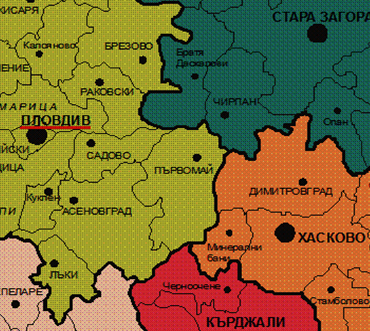 През територията на община Първомай преминава международно автомобилно трасе, което обединява няколко транс – континентални автомобилни пътища от Западна и Централна Европа към Азия или Близкия Изток. Например от тук преминава един от най-важните трансевропейски международни пътища – автомобилен път Е-80. По-подробно маршрута му изглежда така:Е-80 – Западна Европа (от Португалия) – Калотина – София – Пловдив – Хасково – Свиленград – Капитан Андреево – Одрин – и завършва на източната граница на Турция с Иран (Азия). 	През общината преминава и трансевропейската ж.п. линия, включваща маршрута София – Истанбул. По протежението на тази ж.п. линия, на общинската територия има три ж.п. гари – Виница, Първомай и Караджалово. Това местоположение през годините е играело съществена роля както за икономиката на общината, така и за нейното демографско и социално развитие.	Важно е да се отбележи, че с изграждането на трасетата на автомагистралите „Тракия“ и „Марица“, гореспоменатия транс – континентален автомобилен път от Западна и Централна Европа към Близкия Изток се измества извън територията на общината, но остава в непосредствена близост и с много добра транспортна достъпност. 	Преместването на основните инфраструктурни коридори, обаче не влияе на факта, че Първомай попада в центъра на т.н. „Оперативен триъгълник”, който обхваща най-активната територия на Южен централен район за планиране, очертан по „върховете“ от Пловдив, Стара Загора и агломерацията Хасково-Димитровград – с икономически, териториален и демографски потенциал, равностоен на София – важна предпоставка за равномерното балансирано развитие на ЮЦР и страната.  	Тези две особености на местоположението на община Първомай оформят и едно важно нейно предимство – възможността да се съхрани чистотата на въздуха и природата. В тази връзка важно е да се отбележи, че общината е извън списъка на населените места и райони от областта с измерени максимални еднократни стойности на вредните показатели, които замърсяват атмосферния въздух.  	Община Първомай обхваща 8.94% от територията на пловдивска област, която  се разпростира на 854 км2,  и ясно се вижда, че географски общината е разположена в самия център на Южен централен район за планиране и граничи с общини от още три области – Старозагорска, Хасковска и Кърджалийска. 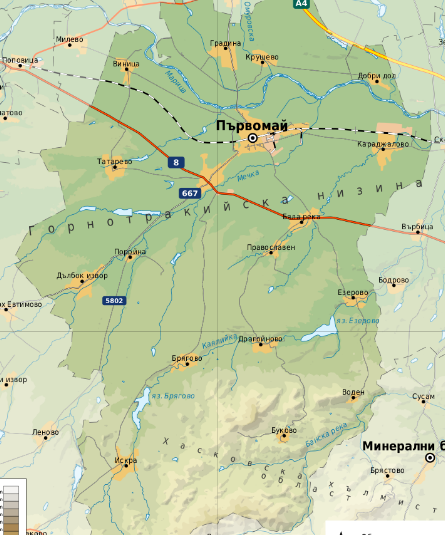 	Характеристиката на ЮЦР е следната: Площта на Южен централен район е 22 365,1кв.км, съставляваща 20.1% от  територията на страната. Териториалната структура е: земеделските територии са 48.1%, горските – 45.1%, а урбанизираните територии заемат 3.9%. ЮЦР е сред най – богатите на биоразнообразие райони в страната. В него попада голяма част от Национален парк Централен Балкан, част от Национален парк Рила и целият масив на Родопите. На територията на района се намират 11 резервата, 9 поддържани резервата, 155 защитени местности и 98 природни забележителности. В района попадат и най-много от защитените зони по Натура 2000 – 44.5% от тези за страната.	Друга важна особеност на местоположението на община Първомай е, че тя се намира не далеч от преминаващите наблизо транзитен и магистрален газопроводи по направление Компресорна станция „Лозенец” – Сливен – Нова Загора – Стара Загора – Пловдив – Пазарджик – Компресорна станция „Ихтиман”. Чрез отклонение от магистралния газопровод, с газ е снабдена и община Първомай наред с други общини като Пловдив, Стара Загора, Димитровград, Хасково, Асеновград, Стамболийски, Пазарджик и Белово.2.2.1.Релеф и поземлени ресурси	Територията на Община Първомай е с равнинен и хълмист характер, слабо „разчленен“ и „заоблен“. Около две трети от територията в северната част на общината е равнинна и със слаб наклон към поречието на р. Марица. Тази територия е почти изцяло заета от земеделски земи. Останалата една трета – в южната и югоизточната част – е хълмиста и принадлежи към вдадената към Тракийската равнина предпланина  Драгойна, която е част от Новаковския балкан. Тази територия е в землищата на селата Воден, Буково и части от тези на Искра, Брягово, Драгойна и Езерово.	В най-ниската част – при град Първомай – средната надморска височина е 130 м, а в най-южната част са върховете Соуджик (839м. надморска височина), връх Малка Драгойна (715м. надморска височина), връх Голяма Драгойна (815м. надморска височина) и връх Хоростпе (1008м. надморска височина).	Връх Соуджик служи и като административна граница между областите Пловдив и Кърджали и освен това в близост до него е началото на важната за този район река Банска, която отводнява ридовете Драгойна и Мечковец в Източните Родопи и централната част на хасковската хълмиста област.Географските координати на общината са 25°13'30'' източна дължина и 42°06'00'' северна ширина.2.2.2.Климат	Според климатичното райониране на България община Първомай попада в преходно-континентална област с подобласт Горнотракийска низина. Вътрешно годишния вход на валежите е с два максимума и два минимума, а снежната покривка е неустойчива.Важни фактори, формиращи климатичните особености, са радиационния баланс, ветровия режим и валежите. Слънчевата радиация е главен фактор за формирането на климата и едновременно с това основен климатичен елемент. Годишният радиационен баланс е между 2001-2250 М1/ш2/годишно. 	Територията на община Първомай попада в единствената зона на пресичане на изолиниите на най-ниските януарски и най-високите юлски температури в Европа На това се дължат големите температурни амплитуди които тук надхвърлят 70°С в годишен разрез. Съчетанието на температурите с останалите основни климатични компоненти - вятър (преобладаващ западен - неблагоприятен и през зимата и през лятото) или безветрие и относителна влажност на въздуха, големият брой температурни инверсии, води до голямо разнообразие на тези климатични характеристики.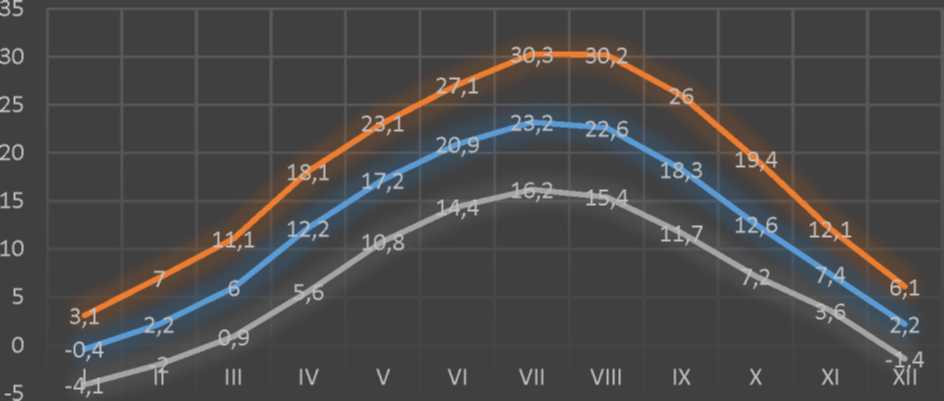 	Върху климата съществено влияние оказват елементите на ландшафта:природен и антропогенен – релеф, ориентация на склоновете, падини и възвишения;в населените места – застрояването, неговата плътност, ориентация и характер, вид и ориентация на уличната мрежа, наличието или отсъствието на растителност, водни площи, изкуствени покрития и т.н., които довеждат до формирането на съответния микроклимат, характеризиращ се с различни екологически потенциали.	Температурата на въздуха е пряко следствие от радиационния баланс.Показател за годишния режим на температурата са нейните средни месечни стойности. Средната годишна температура е 12,0 С. Наблюдават се ясен минимум през януари (-0,4° С) и максимум през юли (23,2° С).Вятърът е важен климатичен фактор, свързан с разликите в атмосферното налягане. Преобладаващите ветрове за общината са от запад, а в най-източната част – от североизток.Наблюдаваната честота на вятъра достига до 50%.Като цяло това е район със среден брой случаи на тихо време - 25/40 наблюдения на месец.Средното годишно количество на валежите е 539мм/год. Наблюдава се пик в началото на летните месеци - юни-юли и минимум през август.Количество валежи в община Първомай по месеци (мм.)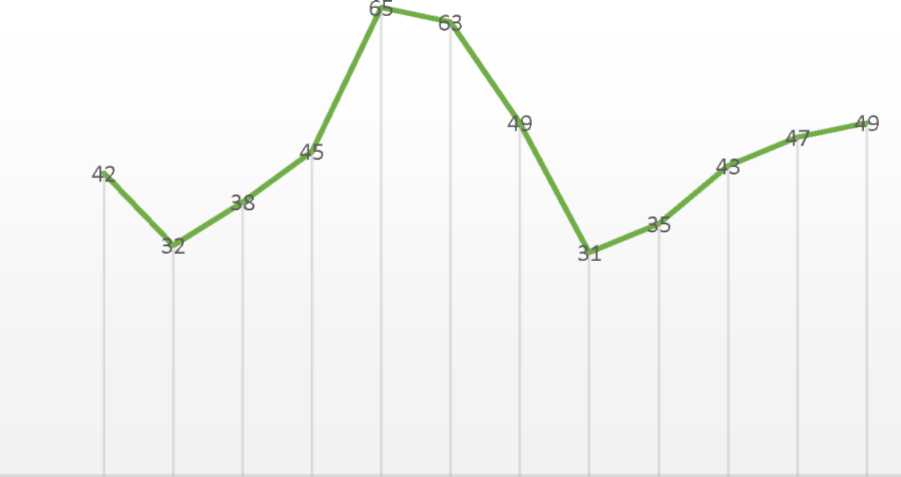                                              I          II        III         IV        V        VI         VII       VIII       IX        X         XI        XII	В резултат на проучването се изявяват 3 зони, класифицирани по степен на благоприятност, както следва:Благоприятна зона, която обхваща по-високите  южни части на общината и горските насаждения, зелените части на хълмовете и непосредствено прилежащата им територия. В тази зона микроклиматичните условия, през топлите сезони, се отличават с по-ниски температури и амплитуди в денонощен разрез, по-висока относителна влажност на въздуха и по-добри условия на проветряване.През зимата е обратно – тук проявленията на периода “дискомфортно охлаждане” е малко по-голям с повишена относителна влажност и по-силен вятър.Относително благоприятна. Изолиниите на тази зона се очертават от юг в подножието на ридовете, приблизително по линията на селата Искра – Брягово – Драгойно – Езерово и обхващат една територия с ширина между 3 и пет километра – на север. Тук микроклиматичните условия са по-неблагоприятни от тези в Зона А1.Периодът “дискомфортно прегряване” е по-голям с 18-22%, а за сметка на периода “комфорт”. За сметка на това през студеното време на годината, периодите “студено и прохладно” са с 8 до 12% повече, за сметка на “дискомфортното охлаждане” в сравнение със зона А1.	Неблагоприятна зона, която обхващаща равнинните части на общината  – до поречието на р.Марица. В тази зона са по-ярко изразени и двете неблагоприятни проявления на климата от „дискомфортно охлаждане” до „дискомфортно прегряване”.През зимата, при преобладаващото безветрие, тук се формира т.н. “езеро на студа” и увеличена продължителност на мъглите. През зимата температурите са със средно от 1 до 3.6 градуса по-ниски, в сравнение с относително благоприятната зона, а през лятото те са с 3 до 8 градуса по-високи, при повишен период безветрие и значително понижена относителна влажност с 8 до 15%.	По поречието на река Марица се очертава една тясна ивица с климатични и ландшафтни характеристики на относително благоприятната зона – благодарение на въздушните течения по реката и нейната водна площ.Благодарение на последната, изпаренията в най-горещите летни дни са причина за увеличение на относителната влажност с около 15% и в понижение на температурите с 3-4 градуса.	Природния комплекс от разнообразна специфична географска територия на общината, съставена от равнини и хълмове, благоприятни условия за развитие и на земеделието и на животновъдството, сравнително добри водни потенциали, липсата на застрашаващи екологическото равновесие дейности, са нейните предимства и предпоставка за развитието на община Първомай спрямо тези предимства. Това е  нейният стратегически ресурс. 2.3.Данни и информация отнасящи се до околната среда2.3.1.Атмосферен въздухСъс Закона за чистотата на атмосферния въздух се уреждат условията, реда и начина за оценка и управление качеството на атмосферния въздух, като по този начин се осигурява провеждането на държавната политика по оценка и управление на КАВ, в това число – подобряване на КАВ в районите, в които е налице превишаване на установените норми. Основните показатели, характеризиращи качеството на атмосферния въздух в приземния слой са суспендирани частици, фини прахови частици, серен диоксид, азотен диоксид и/или азотни оксиди, въглероден оксид, озон, олово (аерозол), бензен, полициклични ароматни въглеводороди, тежки метали – кадмий, никел и живак, арсен. Качеството на атмосферния въздух в Пловдивска област и на територията на община Първомай е контролирано от РИОСВ - Пловдив, чрез пунктовете за мониторинг на въздуха, които са част от Националната система за мониторинг на околната среда (НСМОС). На територията на област Пловдив са разположени 3 пункта от НСМОС - две автоматични измервателни станции (АИС), един ръчен пункт за мониторинг (ПМ) и една АИС, обслужвана от „КЦМ” АД.  От направен сравнителен анализ на регистрираните стойности за периода от 2000 до 2012 г., е налице трайна тенденция на намаляване на замърсяването със серен диоксид, което е резултат от предприетите действия по газифициране на промишления сектор, използването на горива с ниско съдържание на сяра. Азотните оксиди се получават като резултат от всички горивни процеси, промишлеността и транспорта. През 2019 година не са констатирани наднормени концентрации на емисиите на вредни вещества изпускани в атмосферния въздух от точковите източници в района. Всички промишлени източници са на природен газ и нафта. Основен източник на фини прахови частици са емисиите от транспорта, битовия сектор, промишлената дейност, като първични замърсители, или се формират в атмосферата от съдържащите се в нея метални оксиди, полиароматни въглеводороди, серен диоксид, азотни оксиди, амоняк и др. газове - вторични емисии на твърди частици. Нивата се контролират непрекъснато. Съществува обратно пропорционална зависимост между измерените стойности и температурата на околната среда. През зимните месеци са регистрирани високи стойности като измерените нива са в пряка връзка с увеличеното потребление на твърди горива за отопление в битовия сектор, свързано с понижението на температурите през есенно-зимния период. Анализът на данните за основните замърсители на атмосферния въздух, с изключение на фини прахови частици, показва, че регистрираните нива са под установените норми за опазване на човешкото здраве. В община Първомай не са констатирани наднормени концентрации на емисиите на вредни вещества, изпускани в атмосферния въздух, от точковите източници в района. Всички промишлени източници са на природен газ и нафта.	През изтеклата година намаляват и сигналите за нерегламентирано палене на отпадъци. След 2013 г. от страна на Общината са предприети мерки, които могат да бъдат обобщени, както следва: поетапно увеличаване на потреблението на природен газ в сградите с обществено предназначение – училища, детски градини и ясли; повишаване на енергийната ефективност и саниране на общински сгради; увеличаване на затревените площи и ликвидиране на потенциални източници на прахови емисии; реконструкция и модернизация на пътната и уличната мрежа и прилежащи площи; повишаване качеството на почистване на населените места; ограничаване на използването на пясък при зимното поддържане на уличнатaмрежа и преминаване към използване на химични реагенти; засилване контрола върху фирмите, извършващи строителни и ремонтни дейности. 2.3.2. Води	Водните ресурси в Общината са в рамките на нормалните, но малкото количество валежи характерни за Общината (средно-годишно 600 л/кв.м) не са достатъчни, за да подпомогнат задължителното интензивно напояване, необходимо при развитието на земеделието на територията на цялата община. Това понякога затруднява питейно-битовото водоснабдяване в някои от населените места. Ценен воден ресурс са термоминералните извори в селата Драгойново, Бяла река и Леново.	Безспорно най-голямо значение като воден ресурс в общината има река Марица. Тя пресича общинската територия в нейната северна част и преминава в близост до землищата на селата Виница, Градина, Крушево и Добри дол, както и до землищата на самия град Първомай. Марица е една от най-големите реки на Балканския полуостров и е четвъртата по дължина в България след Дунав, Искър и Тунджа. Речният участък, пресичащ Първомай е част от средното течение на Марица, който като цяло обхваща участъка през Горнотракийската низина от град Белово, до напускането на реката на българската територия при село Капитан Андреево. В този участък коритото не променя своя характер. Дъното му е покрито с пясък, като при високи води слабо се деформира. Бреговете са укрепени с подпорни стени. Към град Първомай надлъжният наклон на реката става средно 1,20 ‰. Реката прави няколко по-извити меандри. Бреговете на коритото са землени и затревени. Дъното е песъчливо. Чак след село Скобелево (Димитровградска община), Марица навлиза в сравнително по-тясна долина с по-високи склонове.Банска река е следващата по значение река в общината. Тя е с дължина 37км. и се влива в р.Марица като неин десен приток. Банска река води началото си под името Чулфанска река от 686м. надморска височина в Източните Родопи, на 1,2км. югозападно от връх Соуджик (840м.). До село Воден, община Първомай тече на североизток в дълбока долина между ридовете Драгойна и Мечковец в Източните Родопи. След това завива на изток, а след село Гарваново община Хасково отново на североизток, като пресича Хасковската хълмиста област в плитка алувиална долина. Влива се отдясно в река Марица на 98 m надморска височина, на 1.4 км западно от Димитровград. Площта на водосборният басейн на реката е 337 km2, което представлява 0,64% от водосборния басейн на р.Марица. Около 1/3 от общата дължина на реката преминава през територията на община Първомай, но в тази част водите й са най-чисти. В по-долното й течение тя често се замърсява от промишлени води.	Друга река, съставляваща водните ресурси на общината е Каялийка (Скаличица). Тя води началото си край община Асеновград, но по-голямата част от нея преминава през общините Първомай и Димитровград.  Каялийка е десен приток на река Марица. Дължината ѝ е 39км. Тя отводнява северозападните склонове на рида Драгойна в Източните Родопи и западната част на Хасковската хълмиста област. По долината ѝ преминава границата между Западните и Източните Родопи. Река Каялийка извира от 942м. надморска височина под името Черешка в най-югозападната част на рида Драгойна в Източните Родопи, на 200м. северозападно от село Жълт камък, Община Асеновград. До село Искра община Първомай тя тече в северна посока в дълбока долина. След това завива на североизток и пресича цялата Хасковска хълмиста област в асиметрична долина, с по-стръмни десни склонове. Влива се отдясно в река Марица на 107м. надморска височина, на 1км. североизточно от село Скобелево, Община Димитровград. Площта на водосборният басейн на реката е 226км2, което представлява 0,43% от водосборния басейн на Марица. Реката преминава през четири села от община Първомай – Искра, Брягово, Драгойново и Езерово – и през три села от Община Димитровград – Бодрово, Върбица и Скобелево.По течението си тя осигурява води за два от големите язовири на общината – язовир Брягово и язовир Езерово.Язовир БряговоЯзовир Езерово е разположен  на територията на община Първомай над село Езерово в началото на северните части на Родопите. Езерово също е язовир на река Каялийка и е втори по поречието на реката след язовир Брягово. Използва се за напояване и рибовъдство.Общински язовири – община ПървомайДанни община ПървомайРека Мечка е река, течаща през западната част на общината и преминава през Първомай, за да се влее отново в река Марица като неин десен приток.Дължината ѝ е 43км.Отводнява крайните североизточни разклонения на Преспанския дял на Западните Родопи и западната част на Хасковската хълмиста област.Река Мечка води началото си под името Банска река от 954м.надморска височина, от северното подножие на връх Самантепе (1 133м.) в най-североизточната част на Преспанския дял на Западните Родопи, западно от село Узуново, Община Асеновград. Тече в северна посока като до пътя Асеновград — Кърджали, където напуска планината, долината ѝ е дълбока и залесена. След това навлиза в западната част на Хасковската хълмиста област, като долината ̀ става плитка и се разширява.Преди село Поройна община Първомай, навлиза в Горнотракийската низина и завива на североизток, като в този си участък коритото ѝ навсякъде е коригирано с водозащитни диги.Влива се отдясно в река Марица на 117м.надморска височина, на 1.8км. североизточно от квартал "Любеново" на град Първомай. Площта на водосборният басейн на реката е 278км2, което представлява 0,52% от водосборния басейн на Марица.Река Омуровска, която води името си от старото име на село Партизанин – Омурово – е река, течаща през две области на южна България – община Първомай и общината Братя Даскалови (област Стара Загора). Реката е ляв приток на река Марица и дължината ѝ е 58км., която ѝ отрежда 69-то място сред реките на България. Омуровска река води началото си под името Конакдере от 820м. надморска височина, на 1км. североизточно от връх Чакалова поляна (902м.) в Сърнена Средна гора. Тече в южна посока в западната и югозападната част на Чирпанските възвишения в тясна долина, с редуващи се долинни разширения, в които са разположени няколко села.След устието на десния си приток река Страшния дол носи името Старата река до село Малък дол, а след устието на Новоселска река – Омуровска река.При село Партизанин навлиза в Горнотракийската низина, като долината ѝ става широка и плитка.Влива се отляво в река Марица на 120м.надморска височина, на 650м. южно от село Крушево, Община Първомай. Площта на водосборният басейн на реката е 305км2, което представлява 0,58% от водосборния басейн на Марица. Реката е с дъждовно подхранване, като максимумът е в периода март-юни, а минимумът – юли-декември. Среден годишен отток при село Партизанин е 0,85 м3/с. Преди изграждането на водозащитни диги по цялото протежение на коритото на реката в Горнотракийската низина, Омуровска река почти ежегодно е причинявала големи наводнения. По течението на реката са разположени 10 села – девет от тях са в община Братя Даскалови, а едно е от община Първомай – село Крушево. В Горнотракийската низина водите на реката се използват за напояване.По долината на реката преминават три пътя от Държавната пътна мрежа, като единия от тях е третокласен път № 667 Плодовитово – Първомай – Асеновград.	Водата като ресурс е и една от причините за съществуването на т.н. „нарушени терени“, които имат локален характер. Нарушените терени се дължат основно на:Ерозия - ветрова и водна, която е сериозен проблем, от който потенциално са застрашени около ¾ от площите във високите южни части на общината. Делът на водната ерозия е по-значителен от този на ветровата. На водна ерозия са подложени всички обработваеми земи с наклон над 6 градуса в хълмистите общински части;Антропогенната дейност, изразяваща се в нарушения на релефа от добивни дейности и изграждането на инфраструктурни обекти (пътища, външни ВиК мрежи) и др., имат локален характер;Свлачища – също с локален характер. Свлачищата в общината са много малко и незначителни.Минерални водиМинерална вода – Драгойново е в списъка на Заповед на министъра на околната среда и водите за определяне на санитарно-охранителни зони на находища и водовземни съоръжения на минерални води, който списък е неразделна част от Заповед №РД-882/23.09.2002г. Ссанитарно-охранителната зона е определена за  находище на минерална вода “Драгойново” – област Пловдив, община Първомай, с.Драгойново.Минералната вода е разкрита през осемдесетте години на миналия век, при сондиране на дълбочина 269м., на десния бряг на р.Каяклийка, в екологично чист район, недалече от гр.Първомай. Водата се характеризира като хипотермална (210С), слабо минерализирана (440,04мг./л), хидро-карбонатна, натриево-калциева и силициева, без санитарно-химични и микробиологични признаци на замърсяване. Съдържанието на микрокомпонентите, както и стойностите на радиологичните показатели са в граници на нормите за минерални води. Препоръчана е за бутилиране още през 1989г., като се включва в съществуващия тогава Български държавен стандарт. В началото на 2000г., започва бутилиране на минералната вода от извор №9 под търговска марка Ice Breath. Водата се добива от сондажа „Синьото Дере“ в Драгойново. Характерна особеност на минералната вода е и високото съдържание на метасилициева киселина, която е мощен здравословен фактор с профилактично действие. Наличието на калциеви и магнезиеви йони и ниските хлоридни концентрации правят водата незаменимо средство при всички възрасти за утоляване на жаждата.Водата е призната в Германия като натурална минерална вода, ето защо тя се бутилира и разпространява не само на нашия, но и на международните пазари.2.3.3. Почви и нарушени терени	Структурата на поземлените ресурси се оценява като балансирана и адекватна за развитието на общината в аспектите на основния потенциал на общината – селското стопанство. Според физикогеографската подялба на страната община Първомай попада в преходна зона в на Горнотракийската низина, където почвите са предимно черноземи-смолници. Големи пространства заемат и канелено-горските почви. В низината на р. Марица са разположени ливадно-канелени почви. Срещат се и най-плодородните ливадно-алувиални почви и ливадно-блатни. Поради тази особеност основните отглеждани култури са предимно зърнено-житните – пшеница, ечемик, царевица и слънчоглед, както и различни сортове тютюни – ориенталски, едролистен, бърлей и др. Друг един от ресурсите на общината - ливадите, мери и пасищата, все още са не ефективно използвани като основа за развитие на животновъдството.	Родопската „яка” от юг и равнината по поречието на река Марица предопределят функционалното разпределение на площите на общинската територията. Северните й равнинни части са заети от високо ефективни и плодородни земеделски земи, южните - от високите  скатове на ридовете Драгойна и Мечковец, покрити с гори и са слабо урбанизирани. Общата площ на общината е  854 км2  от които:Разпределение на земята по фондове към 31.12.2019 г.В следващата таблица са показани разпределенията на земите, според формата на собственост във всяко едно населено място от общината, а в таблицата се вижда разпределението на земята по фондове в декари.Земи според формата на собственост и стопанисване към 31.12.2019 г.	От Таблицата се вижда, че процента на частната собственост на земите в повечето от населените места е сравнително голям, като най-голям той е в селата Бяла река, Градина и Добри дол.	Общината, като цяло разполага и със сравнително добър фонд земи във всяко едно населено място. Най-голямо е землището на общинския център, а от селата – на с.Дълбок извор, с. Градина, с. Искра и с. Брягово. Най-малък е поземления фонд на селата Воден и Поройна.Размер и структура на земеделските земи в община Първомай към 31.12.2019 г.Естествено най големите горски масиви се намират в южната част на община Първомай в землищата на селата Искра, Буково и Драгойново.Горски фонд в общината към 31.12.2019 г.2.3.4.Защитени територии и биоразнообразиеНаходище на блатно кокиче - Защитена местностЦели на обявяване: Опазване на естествено находище на блатно кокиче.Режим на дейности:Забранява се промяна в предназначението и начина на трайно ползване на земята;Забранява се строителство;Забранява се разораване и разкопаване на земята;Забранява се търсене, проучване и добив на подземни богатства;Забранява се изкореняване на екземпляри от блатно кокиче;Забранява се косене на тревната растителност преди 20 юни;Забранява се паша и бивакуване на хора и домашни животни преди 20 юни;Забранява се провеждането на дърводобивни дейности за периода 30.11.- 20.06., както и в случаите на преовлажнени почви;Забранява се изкореняване на дървесната и храстовата растителност;Забранява се залесяване с неместни за района дървесни и храстови видове;Забранява се палене на огън.Припокриване (частично или пълно): Защитена зона по директивата за птиците: Марица ПървомайНаходище на блатно кокиче  - Защитена местностЦели на обявяване: Опазване находище на блатно кокиче (Leucojum aestivum L.) и естествена равнинна крайречна гора от полски ясен (Fraxinus oxycarpa), полски бряст (Ulmus minor) и летен дъб (Quercus robur);Режим на дейности:Забранява се промяна в начина на трайно ползване на имотите;Забранява се разораване, с изключение на просеките (дивечови ниви);Забранява се изкореняване на екземпляри от блатно кокиче;Забранява се косене на ливадите преди 20 юни;Забранява се паша и бивакуване на хора и домашни животни преди 20 юни;Забранява се провеждане на дърводобивни дейности за периода 30.11. - 20.06., както и в случаите на преовлажнени почви;Забранява се изкореняване на дървесна и храстова растителност;Забранява се залесяване с неместни за района дървесни и храстовидни видове;Забранява се замърсяване с отпадъци;Забранява се палене на огън;Забранява се строителство;Припокриване (частично или пълно):Защитена зона по директивата за птиците: Марица ПървомайПоповата ада  - Защитена местностМестоположение: Област: Пловдив, Община: Първомай, Населено място: с. ВиницаПлощ: 17.89 хектараДокументи за обявяване: Заповед No.РД-696 от 19.09.2007 г., бр. 89/2007 на Държавен вестник  696-2007 г.Цели на обявяване: Опазване на природни местообитания с консервационна значимост - вътрешни лонгозни гори край р.Тунджа и р. Марица и смесени тополови гори край реките; Опазване на защитени животински видове, като: голям гребенест тритон (Triturus cristatus), обикновена блатна костенурка (Emys orbicularis), каспийска блатна костенурка (Mauremys caspica), малък корморан (Haliaetor pygmaeus), нощна чапла (Nycticorax nycticorax), малък воден бик (Ixobrychus minutus), черна каня (Milvus migrans), черен кълвач (Dryocopos martius), видра (Lutra lutra)и др.; Запазване на представителни съобщества и екосистеми от островен тип в поречието на р. Марица;Режим на дейности:Забранява се промяна на предназначението и начина на трайно ползване на земята;Забранява се търсене, проучване и добив на подземни богатства;Забранява се строителство, с изключение на хидроинженерни съоръжения, свързани с осигуряване оводняването на части от острова, с цел поддържане на заливаемите гори и дейности по възстановяване на въжени мостове;Забранява се извеждане на сечи, с изключение на санитарни и сечи, свързани с премахване на неместни храстови и дървесни видове;Забранява се добив на инертни материали;Забранява се паленето на огън;Забранява се разораване и разкопаване на площи от територията на острова;Забранява се замърсяване с отпадъци;Забранява се залесяване с неместни растителни видове.Фосилни находки  - Природна забележителностМестоположение:Област: Пловдив, Община: Първомай, Населено място: с. Бяла река, с. Езерово, с. Православен, Община: Садово, Населено място: с. Ахматово, с. Богданица, с. Поповица, с. СелциПлощ: 9100.0 хектараДокументи за обявяване: Заповед No.36 от 11.01.1968 г., бр. 43/1968 на Държавен вестник Цели на обявяване: Опазване на вкаменелости от хоботни бозайнициРежим на дейности:Забранява се извършването на каквито и да било разкопки от частни лица и обществени учреждения и организации без разрешение на Министерството на горите и горската промишленост и катедрата по палеонтология при Софийския държавен университет;Забранява се чупенето, разрушаването и присвояването на случайно открити фосилни остатъци от хоботни бозайници от частни и служебни лица; Забранява се изкопаването на кости, зъби, хоботи и др. При обработка на почвата от тракторите, членовете на ТКЗС и други лица да се предават за съхранение в горското стопанство, което от своя страна да уведомява своевременно Министерството на горите и горската промишленост.Шарения остров - Защитена местностДокументи за промяна: Прекатегоризация със Заповед No.РД-325 от 31.03.2003 г., бр. 42/2003 на Държавен вестник ; Промяна в площта - увеличаване със Заповед No.РД-856 от 07.11.2006 г., бр. 6/2007 на Държавен вестник; Промяна в режима на дейностите със Заповед No.РД-856 от 07.11.2006 г., бр. 6/2007 на Държавен вестникЦели на обявяване:Опазване на типична, естествено формирала са лонгозна растителност върху островно образувание на р. Марица.Режим на дейности:Забранява се разораването и разкопаването; Забранява се промяната в начина на трайно ползване на земята;Забранява се пашата и бивакуването на хора и домашни животни;Забранява се изсичането, изкореняването и увреждането на дървесна и храстова растителност;Забранява се залесяването с неместни за района дървесни и храстови видове;Забранява се търсенето, проучването и добивът на подземни богатства;Забранява се строителството;Забранява се паленето на огън;Забранява се замърсяването с отпадъци;Припокриване (частично или пълно): ЗЗ по директивата за птиците: Марица ПървомайЗащитени зони:Градинсkа гора  - защитена зона по директивата за местообитаниятаБезгръбначни: Бисерна мида (U. crassus); Бръмбар рогач (L. cervus);  Буков сечко (M. funereus).Земноводни и влечуги:Голям гребенест тритон (T. karelinii); Жълтокоремна бумка (B. variegata); Об. блатна костенурка (E. orbicularis); Смок (E. sauromates); Червенокоремна бумка (B. bombina); Шипобедрена костенурка (T. graeca); Шипоопашата костенурка (T. hermanni). Бозайници, без прилепи:Видра (L. lutra); Лалугер (S. citellus); Пъстър пор (V. peregusna). Марица Първомай – Защитена зона по директивата за птицитеДокументи за обявяване:Заповед No.РД-909 от 11.12.2008 г., бр. 13/2009 на Държавен вестник 2-1-2081-909-2008Цели на обявяване: Опазване и поддържане на местообитанията на посочените в видове птици за постигане на тяхното благоприятно природозащитно състояние; Възстановяване на местообитания на видове птици, за които е необходимо подобряване на природозащитното им състояние.Предмет на опазване (видове и местообитания):1.  Малък воден бик (Ixobrychus minutus), Нощна чапла (Nycticorax nycticorax), Малка бяла чапла (Egretta garzetta), Голяма бяла чапла (Egretta alba), Червена чапла (Ardea purpurea), Черен щъркел (Ciconia nigra), Бял щъркел (Ciconia ciconia), Поен лебед (Cygnus cygnus), Белоока потапница (Aythya nyroca), Черна каня (Milvus migrans), Мoрски орел (Haliaeetus albicilla), Орел змияр (Circaetus gallicus), Малък креслив орел (Aquila pomarina), Малък орел (Hieraaetus pennatus), Малък сокол (Falco columbarius), Ливаден дърдавец (Crex crex), Малък горски водобегач (Tringa glareola), Речна рибарка (Sterna hirundo), Земеродно рибарче (Alcedo atthis), Синявица (Coracias garrulus), Черен кълвач (Dryocopus martius), Полска бъбрица (Anthus campestris), Червеногърба сврачка (Lanius collurio), Черночела сврачка (Lanius minor), Малък корморан (Phalacrocorax pygmeus), Късопръст ястреб (Accipiter brevipes), Белоопашат мишелов (Buteo rufinus), Сирийски пъстър кълвач (Dendrocopos syriacus), Белочела сврачка (Lanius nubicus), Голям маслинов присмехулник (Hippolais olivetorum);
2. Малък гмурец (Tachybaptus ruficollis), Голям корморан (Phalacrocorax carbo), Сива чапла (Ardea cinerea), Ням лебед (Cygnus olor), Голяма белочела гъска (Anser albifrons), Зимно бърне (Anas crecca), Зеленоглава патица (Anas platyrhynchos), Голям ястреб (Accipiter gentilis), Малък ястреб (Accipiter nisus), Обикновен мишелов (Buteo buteo), Северен мишелов (Buteo lagopus), Черношипа ветрушка (Керкенез) (Falco tinnunculus), Вoден дърдавец (Rallus aquaticus), Зеленоножка (Gallinula chloropus), Лиска (Fulica atra), Стридояд (Haematopus ostralegus), Речен дъждосвирец (Charadrius dubius), Обикновена калугерица (Vanellus vanellus), Средна бекасина (Gallinago gallinago), Голям горски водобегач (Tringa ochropus), Пчелояд (Merops apiaster), Брегова лястовица (Riparia riparia).Режим на дейности:Забранява се премахването на характеристики на ландшафта (синори, единични и групи дървета) при ползването на земеделските земи като такива;Забранява се залесяването на ливади, пасища и мери, както и превръщането им в обработваеми земи и трайни насаждения;Забранява се използването на пестициди и минерални торове в пасища и ливади;Забранява се паленето на тръстикови масиви и крайречна растителност;Забранява се намаляването площта на крайречните гори от местни дървесни видове.Припокриване (частично или пълно):. Защитена местност: Находище на блатно кокиче; Защитена местност: Шарения остров.Река Каялийка – Защитена зона по директивата за местообитаниятаБезгръбначни:Бисерна мида (U. crassus).Риби:Горчивка (Rh. sericeus); Маришка мряна (B. plebejus); Обикновен щипок (C. taenia). Земноводни и влечуги:Голям гребенест тритон (T. karelinii); Об. блатна костенурка (E. orbicularis); Смок (E. sauromates); Шипобедрена костенурка (T. graeca); Шипоопашата костенурка (T. hermanni). Бозайници, без прилепи:Видра (L. lutra); Лалугер (S. citellus); Пъстър пор (V. peregusna). Река Марица - Защитена зона по директивата за местообитанията
Местоположение:Област: Пазарджик, Община: Белово, Населено място: гр. Белово, с. Дъбравите, с. Мененкьово, Община: Пазарджик, Населено място: гр. Пазарджик, с. Величково, с. Говедаре, с. Звъничево, с. Мирянци, с. Мокрище, с. Огняново, с. Синитово, с. Хаджиево, Община: Септември, Населено място: гр. Ветрен, гр. Септември, с. Бошуля, с. Виноградец, с. Злокучене, с. Карабунар, с. Ковачево
Област: Пловдив, Община: Марица, Населено място: с. Костиево, с. Маноле, с. Рогош, Община: Пловдив, Населено място: гр. Пловдив, район Западен, район Северен, Община: Първомай, Населено място: гр. Първомай, с. Виница, с. Градина, с. Добри дол, с. Караджалово, с. Крушево, Община: Раковски, Населено място: с. Белозем, с. Чалъкови, Община: Родопи, Населено място: с. Оризари, с. Цалапица, с. Ягодово, Община: Садово, Населено място: с. Катуница, с. Милево, с. Поповица, с. Селци, с. Чешнегирово, Община: Стамболийски, Населено място: гр. Стамболийски, с. Ново село, с. Триводици, Област: Стара Загора, Община: Братя Даскалови, Населено място: с. Мирово, Община: Чирпан, Населено място: с. Зетьово, с. Златна ливада, Област: Хасково, Община: Димитровград, Населено място: гр. Димитровград, с. Брод, с. Великан, с. Златополе, с. Крум, с. Радиево, с. Райново, с. Скобелево, с. Сталево, с. Черногорово, с. Ябълково, Община: Любимец, Населено място: гр. Любимец, с. Георги Добрево, с. Йерусалимово, Община: Свиленград, Населено място: гр. Свиленград, с. Генералово, с. Капитан Андреево, с. Момково, Община: Симеоновград, Населено място: гр. Симеоновград, с. Константиново, с. Свирково, Община: Харманли, Населено място: гр. Харманли, с. Бисер, с. Българин, с. Доситеево, с. Преславец, с. Рогозиново, с. Шишманово, Община: Хасково, Населено място: с. Нова Надежда
БезгръбначниЗоната е определена по Директивата за хабитатите. Предмет на опазване в защитената зона са: природните местообитания – алувиални гори от черна елша (Alnus glutinosa) и планински ясен (Fraxinus excelsbi) крайречни смесени гори от летен дъб (Quercus robur), бял бряст (Ulmus laevis), планински и полски ясен (Fraxinus excelsior, F. angustifolia), крайречни галерии от бяла върба (Salix alba) и бяла топола (Populus alba) и др. Зоната представлява местообитание на редица редки и защитени животински видове, поради което предмет на опазване в нея от бозайниците са лалугер (Spermophilus citellus), видра (Lutra lutra), мишевиден сънливец (Myomimus roachi), от земноводните и влечугите червенокоремна бумка (Bombina bombina), обикновена блатна костенурка (Emys orbicularis), южна блатна костенурка (Mauremys caspica), шипобедрена костенурка (Testudo graeca), шипоопашата костенурка (Testudo hermanni), голям гребенест тритон (Triturus karelinii), а от рибите распер (Aspius aspius), маришка мряна (Barbus plebejus), обикновен щипок (Cobitis taenia), балкански щипок (Sabanejewia aurata), горчивка (Rhodeus sericeus amarus).Защитената зона представлява местообитание и място за гнездене и размножаване на редица редки и защитени видове птици– тръстиков блатар (Circus aeruginosus), ливаден блатар (Circus pygargus), малка бяла чапла (Egretta garzetta), осояд (Pernis apivorus), ръждива чапла (Ardea purpurea), земеродно рибарче (Alcedo atthis), нощна чапла (Nycticorax nycticorax) голяма бяла чапла (Egretta alba), бял щъркел (Ciconia ciconia), черен щъркел (Ciconia nigra), малък воден бик (Ixobrychus minutes), гривеста чапла (Ardeola ralloides), ливаден дърдавец (Crex crex), малък креслив орел (Aquila ротаппа), орел змияр (Circaetus gallicus) и др.Река Мечка – Защитена зона по директивата за местообитаниятаБезгръбначни:Алпийска розалия (R. alpina); Бисерна мида (U. crassus); Бръмбар рогач (L. cervus); Буков сечко (M. funereus); Обикновен сечко (C. cerdo); Ручеен рак (A. torrentium). Риби:Балкански щипок (S. aurata); Горчивка (Rh. sericeus); Маришка мряна (B. plebejus); Обикновен щипок (C. taenia). Земноводни и влечуги:Голям гребенест тритон (T. karelinii); Жълтокоремна бумка (B. variegata)‘ Об. блатна костенурка (E. orbicularis); Смок (E. sauromates); Червенокоремна бумка (B. bombina); Шипобедрена костенурка (T. graeca); Шипоопашата костенурка (T. hermanni).  Бозайници, без прилепи:Видра (L. lutra); Вълк (C. lupus); Пъстър пор (V. peregusna). Прилепи:Голям нощник (M. myotis); Голям подковонос (Rh. ferrumequinum); Дългопръст нощник (M. capaccinii); Малък подковонос (Rh. hipposideros); Южен подковонос (Rh. euryale). Река Омуровска  - Защитена зона по директивата за местообитаниятаБезгръбначни:Алпийска розалия (R. alpina); Бисерна мида (U. crassus); Бръмбар рогач (L. cervus); Буков сечко (M. funereus); Буков сечко (M. funereus); Обикновен сечко (C. cerdo); Ценагрион (C. ornatum). Риби:Балкански щипок (S. aurata); Горчивка (Rh. sericeus); Маришка мряна (B. plebejus); Обикновен щипок (C. taenia). Земноводни и влечуги:Голям гребенест тритон (T. karelinii); Жълтокоремна бумка (B. variegata); Об. блатна костенурка (E. orbicularis); Смок (E. sauromates); Червенокоремна бумка (B. bombina); Шипоопашата костенурка (T. hermanni).Бозайници, без прилепи:Видра (L. lutra); Вълк (C. lupus); Лалугер (S. citellus); Пъстър пор (V. peregusna). Прилепи:Голям нощник (M. myotis); Дългоух нощник (M. bechsteinii); Малък подковонос (Rh. hipposideros); Остроух нощник (M. blythii); Трицветен нощник (M. emarginatus); Широкоух прилеп (B. barbastellus). Река Чинардере-  Защитена зона по директивата за местообитаниятаБезгръбначни:Алпийска розалия (R. Alpina); Бисерна мида (U. crassus); Бръмбар рогач (L. cervus); Буков сечко (M. funereus); Обикновен сечко (C. cerdo); Ручеен рак (A. torrentium). Риби:Маришка мряна (B. plebejus); Обикновен щипок (C. taenia). Земноводни и влечуги:Голям гребенест тритон (T. karelinii); Жълтокоремна бумка (B. variegata); Об. блатна костенурка (E. orbicularis); Об. блатна костенурка (E. orbicularis); Смок (E. sauromates); Червенокоремна бумка (B. bombina); Шипобедрена костенурка (T. graeca); Шипоопашата костенурка (T. hermanni).Бозайници, без прилепи:Видра (L. lutra); Вълк (C. lupus); Пъстър пор (V. peregusna). Родопи - Средни  - Защитена зона по директивата за местообитаниятаМестоположение: Област: Кърджали, Община: Ардино, Населено място: с. Аврамово, с. Ахрянско, с. Башево, с. Боровица, с. Бял извор, с. Горно Прахово, с. Дойранци, с. Дядовци, с. Китница, с. Кроячево, с. Латинка, с. Любино, с. Песнопой, с. Рибарци, с. Русалско, с. Сполука, с. Стар читак, с. Стояново, с. Търносливка, Община: Кърджали, Населено място: с. Върбенци, с. Голяма бара, с. Илиница, с. Ненково, с. Пъдарци, с. Ходжовци, с. Чеганци, Община: Черноочене, Населено място: с. Бакалите, с. Безводно, с. Бели вир, с. Беснурка, с. Боровско, с. Босилица, с. Водач, с. Войново, с. Габрово, с. Даскалово, с. Дядовско, с. Женда, с. Йончово, с. Каняк, с. Комунига, с. Куцово, с. Мурга, с. Небеска, с. Новоселище, с. Ночево, с. Паничково, с. Русалина, с. Соколите, с. Средска, с. Черна нива, с. Яворово; Област: Пловдив, Община: Асеновград, Населено място: гр. Асеновград, с. Бачково, с. Бор, с. Врата, с. Горнослав, с. Добростан, с. Долнослав, с. Жълт камък, с. Косово, с. Лясково, с. Мостово, с. Мулдава, с. Нареченски бани, с. Новаково, с. Орешец, с. Сини връх, с. Тополово, с. Три могили, с. Узуново, с. Червен, Община: Куклен, Населено място: с. Добралък, с. Яврово, Община: Лъки, Населено място: гр. Лъки, с. Белица, с. Борово, с. Джурково, с. Дряново, с. Здравец, с. Лъкавица, с. Манастир, с. Югово, Община: Първомай, Населено място: с. Брягово, с. Буково, с. Воден, с. Драгойново, с. Езерово, с. Искра,Област: Смолян, Община: Баните, Населено място: с. Баните, с. Босилково, с. Вишнево, с. Вълчан дол, с. Глогино, с. Гълъбово, с. Давидково, с. Две тополи, с. Дебеляново, с. Загражден, с. Кръстатица, с. Малка Арда, с. Оряховец, с. Планинско, с. Рибен дол, с. Сливка, с. Стърница, Община: Смолян, Населено място: с. Кутела, с. Момчиловци, с. Петково, с. Славейно, Община: Чепеларе, Населено място: с. Богутево, с. Павелско, с. Хвойна; Област: Хасково, Община: Димитровград, Населено място: с. Бодрово, с. Горски извор, с. Светлина, Община: Минерални бани, Населено място: с. Ангел войвода, с. Боян Ботево, с. Брястово, с. Караманци, с. Колец, с. Сираково, с. Спахиево, с. Сусам, с. Сърница, с. Татарево, Община: Хасково, Населено място: гр. Хасково, с. Въгларово, с. Гарваново, с. Клокотница, с. НиколовоРастителни видове:Венерино пантофче (C. calceolus); Калописиева дактилориза (D. kalopissii). Безгръбначни:Dioszeghyana schmidtii; E. quadripunctaria; Ph. Nausithous; Алпийска розалия (R. alpina); Бисерна мида (U. crassus); Бръмбар рогач (L. cervus); Буков сечко (M. funereus); Буков сечко (M. funereus); Еуфидриас (E. aurinia); Об. паракалоптенус (P. caloptenoides); Обикновен сечко (C. cerdo); Полиоматус (P. eroides); Ручеен рак (A. torrentium). Риби:Балкански щипок (S. aurata); Горчивка (Rh. sericeus); Маришка мряна (B. plebejus); Обикновен щипок (C. taenia). Земноводни и влечуги:Голям гребенест тритон (T. karelinii);Жълтокоремна бумка (B. variegata); Леопардов смок (E. situla); Об. блатна костенурка (E. orbicularis); Смок (E. sauromates); Шипобедрена костенурка (T. graeca); Шипоопашата костенурка (T. hermanni). Бозайници, без прилепи:Видра (L. lutra); Вълк (C. lupus); Дива коза (R. r. rupicapra); Лалугер (S. citellus); Мечка (U. arctos); Пъстър пор (V. peregusna). Прилепи:Голям нощник (M. myotis); Голям подковонос (Rh. ferrumequinum); Дългокрил прилеп (M. schreibersii); Дългопръст нощник (M. capaccinii); Дългоух нощник (M. bechsteinii); Малък подковонос (Rh. hipposideros); Остроух нощник (M. blythii); Подковонос на Мехели (Rh. mehelyi); Средиземноморски подковонос (Rh. blasii); Трицветен нощник (M. emarginatus); Широкоух прилеп (B. barbastellus); Южен подковонос (Rh. euryale). Припокриване (частично или пълно):Природна забележителност: родопски силивряк - с. Дядовци; Природна забележителност: Свети Дух; Природна забележителност: Скален мост в местността Шапран дупка.2.3.5.ОтпадъциБитовите отпадъци се формират от жизнената дейност на хората. Трябва да бъде направена разлика и не трябва да се приема количеството генерирани битови отпадъци, като идентично на количеството събрани и извозени битови отпадъци, тъй като това е грешно като подход. Под внимание трябва да се вземат и да се отчитат, като генерирани, всички потоци битови отпадъци, независимо дали събирането им е организирано или възложено от общината или не е от общината. Дори и да липсва достоверна и статистически отчетена информация е необходимо под внимание да се вземат всички потоци битови отпадъци, генерирани на територията на общината-организациите по оползотворяване на отпадъците от опаковки, площадките за вторични суровини, производствени и търговски обекти, генериращи отпадъци, които предават на организации по оползотвораяване или директно на преработвателни предприятия, производствени и търговски обекти, свързани с изискванията за разширена отговорност на производителя.Съгласно Допълнителните разпоредби на ЗУО битови отпадъци са „отпадъците от домакинствата" и „подобни на отпадъците от домакинствата" (това са отпадъците, образувани от домакинствата, и отпадъците, образувани от фирми и други организации, които по своя характер и състав са сравними с отпадъците от домакинствата, с изключение на производствените отпадъци и отпадъците от селското и горското стопанство).Количеството и съставът на отпадъците зависят от:Мястото на образуване;Стандарта на живот на населението и неговата култура;Степен на благоустроеност на населените места;Начин на отопление;Други фактори.Като се изхожда от административно-териториалната и социално-икономическа характеристика на община Първомай, основните източници на твърдите битови отпадъци се явяват:Домакинствата;Промишлените предприятия;Търговски и обслужващи обекти.На територията на общината, услугите по организирано събиране и транспортиране на битовите отпадъци от населените места, се изпълняват съгласно сключените договори с. Всички населени места от общината (100% от населението) са включени в системата по организирано сметосъбиране, като услугите се извършват по утвърдени графици и повторяемост на изпълнение.Битови отпадъци генерирани в община Първомай за периода 2015-2020г.Събраните от територията на община Първомай отпадъци се транспортират и депонират на територията на община Асеновград – Регионален център за обезвреждане на твърди битови отпадъци – гр. Асеновград. За целта Общината има сключен договор, който се преподписва ежегодно. Събрани/генерирани/ битови отпадъци на територията на община Първомай 2016-2020Количества събрани и третирани отпадъци за периода 2016-2020г.Изводи:Анализът на отпадъците в община Първомай показва, че през 2020г. показателя натрупване на отпадъци е  е 282,2кг/ж/г. т.е. стойността на показателя в общината е под средните за страната. Същевременно нормата на натрупване на отпадъци за общината е по-ниска и от средната за населени места с население от 3-25 хил.ж., която е 295,5 кг/ж./г., съгласно Методиката за определяне на морфологичния състав на битовите отпадъци, одобрена от МОСВ. Наблюдаването завишаване в нормата на натрупване в сравнение със средната за страната по данни на НСИ (http://www.nsi.bg), се дължи на обстоятелството, че на територията на общината намират работа голям брой заети в местна индустрия, които са регистрирани по местожителство на територията съседните общини. В следствие на тази трудова мобилност на населението от съседните общини в работните дни, се наблюдава явление при което реално броя души, които генерират отпадъци на територията не съответства на броя на лицата, които са регистрирани в общината.Друг важен аспект на анализа на отпадъците е свързан с определянето на общо генерираните отпадъци и нормата на натрупване на отпадъци. За целта към количеството на събраните смесени битови отпадъци е необходимо да бъдат добавени количествата на разделно събраните отпадъци от опаковки от организацията за оползотворяване на отпадъци, с която общината има договор, както и количествата, събрани в т.нар. пунктове за вторични суровини и директно събирани от търговските вериги. При определяне количеството на генерираните отпадъци се отвзема количеството генерирани отпадъци от обслужването на зелените общински площи.В тази връзка на първо място следва да се установено количеството на генерираните смесено събрани отпадъци на територията на общината. За целта е използвана информация предоставена от община Първомай и официални данни на НСИ. Видно от таблицата по-горе представената от общината информация следва да бъде ревизирана, като към посочените от администрацията количества се добавят и тези депонирани след механичното третиране на разделно събраните отпадъци:Въпреки намаляващия брой на населението в община Първомай битовите отпадъци се увеличават. Това се дължи на различни сезонни характеристики, на променящите се потребителски навици и начин на живот на домакинствата и на дейността на промишлените предприятия, търговски обекти и заведения. За редуциране обема на депонираните количества е препоръчително цялостно подобряване на системата за сметосъбиране и сметоизвозване в общината, увеличаване дела на разделно събраните рециклируеми отпадъци, разширяване на фамилното компостиране на зелените и биоразградими отпадъци, осигуряване на възможности за отделно събиране и извозване на отпадъците от твърдо гориво през отоплителния сезон, на строителните отпадъци при текущи и основни ремонти и други мерки.2.3.6. ШумОсновните източници на шум са свързани с вътрешно селищния автомобилен и ЖП транспорт, както и различните дейности на населението с промишлен характер, работилници, търговски обекти и др.2.3.7.Зелени площи в населените местаКато потенциален източник на по-големи количества биоотпадъци са идентифицирани зелените площи (паркове и градини) и гробищните паркове на територията на общината. В категорията „паркове и градини” в община Първомай попадат спортни терени, зелени площи, представляващи зелената система в населените места и гробищни паркове, които Общината има ангажимент да поддържа съгласно чл. 34, ал. 1 ЗУО.Към момента на територията на община Първомай няма въведена система за  разделно събиране на зелените (градинските) отпадъци, част от тях попадат в общинските контейнери за организирано събиране на смесени битови отпадъци, т. нар. «сива кофа», или биват третирани на място (чрез горене или неконтролирано гниене). На този етап Общината не би могла да извърши изследване, каква част от смесените битови отпадъци са с произход от обществени паркове и градини. При въвеждане на разделното им събиране следва да се получи най-адекватна оценка. Поради тези ограничения на този етап представяме нашата оценка за потенциалните количества градински отпадъци на база данните за обществени зелени площи (паркове, градини, спортни терени и гробищни паркове) в община Първомай, като приемаме че те не попадат в контейнерите за смесени битови отпадъци.При разделно събиране и оползотворяване на цялото количество на образуваните биоотпадъци от поддържането на обществени площи, паркове и градини, те ще се равняват на количество от 1626,21  тона.Обществените зелени площи, паркове и градини в община ПървомайЗабележка: Към днешна дата няма изградена система за растителни и/или биоразградими отпадъци и затова няма как да бъдат определени точните количества. Количествата на растителните отпадъци са определени от националния морфологичен анализ, проведен през 2018 г.  След приключване на ,,Втора комбинирана процедура за проектиране и изграждане на компостиращи  инсталации и на инсталации за предварително третиране  на битови отпадъци“   на РСУО ще има функционираща система за растителни отпадъци, както и тяхното оползотворяване. 2.3.8.Радиационна обстановка и влияние от нейонизиращи лъченияОт изпълнението на Програмата за радиологичен мониторинг на околната среда през 2019 г. в Пловдивска област и получените резултати става ясно, че радиационният гама фон в областта е в границите на характерните за страната фонови стойности. Не са наблюдавани повишавания на специфичните активности на естествени и техногенни радионуклиди в атмосферния въздух на град Първомай и стойностите са сходни с измерените през предходната година. Определените специфични активности на радионуклиди в почвите от пунктовете на територията на Пловдивска област са в естествения за страната фонов диапазон. 2.4. Икономическо състояниеЕдин от показателите за състоянието на местната икономика е броя на предприятията. В периода 2014-2018г., броя на предприятията в община Първомай расте незначително с 2,6%, като растежа се дължи на микропредприятията, чийто растеж е с 3%. Броя на малките предприятия остава същия -69, а средните намаляват с едно. Икономически показатели на нефинансовите предприятия: брой предприятия, приходи разходи, печалба, загуба.Данни НСИ 2020	Приходите от продажба растат с 20% за разглеждания период, печалбите растат с 26%, а загубите намаляват със 75%.	Заетите са с 14% повече в 2018г - 5194, в сравнение с 2014г., като най-добрата година е 2017г. със  5326 заети. Наетите в 2018г.с 15% повече в сравнение с 2014г. Разходите за възнаграждения в 2018г. са със 60% повече в сравнение с 2014г., като това нарастване е със 77% в средните фирми т.е. реално наетите.Икономически показатели на нефинансовите предприятия: заети, наети, разходи за възнаграждения, ДМА, добавена стойност, оборот.Данни НСИ 2020Съотношението на заетите в частния и обществения сектор говори за работеща икономика, която дава реално работни места в производствени предприятие.Не особено нормално е отношението между възнагражденията на заетите в частния и обществен сектор, където превес имат заплатите в обществения сектор.Брой наети по секториСредно годишни работни заплати по секториДанни НСИ 2020Брой регистрирани земеделски стопани по землища в община Първомай за стопанската 2018/2019 г.2018/2019 стопанска година Община ПървомайСелскостопански животни към 31.12.2019 г.в община ПървомайМеста за настаняванеСъстояние на инфраструктурата в общинатаТранспортна инфраструктура	Едно от основните задължения на общината е да подсигури транспортните връзки на населението в общината с общинския и областен център Пловдив и съседните общини. В община Първомай това се осъществява с автобусен и железопътен транспорт - като масови превозни средства, както и с лек автомобилен транспорт по уличната и пътна мрежа на общината. Автобусен транспорт	Автобусният транспорт се осъществява по транспортна схема разработена от Общината. Тя е отворена и има възможност за развитие - при формирането на допълнителен пътникопоток и включва: Към 2013 година всички населени места в общината имат минимум 3 ежедневни автобусни връзки с общинския център Първомай (изключение прави само с. Добри дол). 	Осем курса по две направления свързват Първомай с областния град Пловдив. Директна автобусна връзка с областния град Пловдив имат 7 населени места от общината с население 24 230 души или 77,7% от населението.	Директна връзка със Стара Загора имат 3 населени места в общината /Първомай, Крушево, Градина/ с население 19784 души или 63% от населението.	Преминаването на първокласния път Е-80 през общината дава възможност населението да ползва и превози, организирани от други общини. Превозите се осъществяват само от частни фирми. Конкурсното начало при възлагането на превозната дейност дава възможност общината да защити претенциите на обществения интерес към превозвачите.Пътна мрежа	Състоянието на пътната мрежа е определящ фактор за обслужването на населените места и възможностите за развитие в района.Повече от средния процент за страната е и пътна мрежа в добро състояние в областите Пловдив и Пазарджик. Териториалният анализ на обслужването на общините от района с РПМ дава база за определяне на техния потенциал за развитие.Пътищата от по-висок клас ситуират определената община в по-високо териториално ниво, определяйки възможностите за пространствена организация на икономическите, социалните и административните комуникации в по-голям мащаб, респ.с повече други общини и центрове от по-висок ранг. И обратно, обслужването с по-нисък клас пътна мрежа „свива" комуникациите в по-малък периметър на територията и ограничава възможностите за развитие.	Групата на пътищата с международно и национално значение включва автомагистралите, пътищата I клас и някои от второкласните пътища, категоризирани в европейската мрежа, по които се провежда значителен трафик, включително транзитен.Повечето от пътищата от тази група са част от инфраструктурата на TEN-T мрежата и осигуряват интеграцията на пътната мрежа на страната с тази на съседните страни.В пространствено отношение те имат важно значение за интегрирането на територията, както в национален, така и в европейски план.Чрез тях се осигурява достъпа до пристанищата, летищата с международно значение, както и връзките между големите градски центрове, вкл.Столицата.	В най-благоприятна позиция са 24 броя центрове на общини, които се обслужват от пътищата с международно и национално значение и в Южния централен район това са: Пазарджик, Лесичево, Септември (област Пазарджик);Пловдив, Първомай, Марица, Раковски, Стамболийски, Съединение, Родопи (обл. Пловдив); Димитровград, Симеоновград, Харманли, Любимец, Свиленград, Хасково (обл. Хасково)- обслужвани от автомагистрали и Белово (област Пазарджик); Карлово, Садово, Сопот (област Пловдив);Кирково, Кърджали, Момчилград, Черноочене (област Кърджали)- обслужвани от първокласни пътища.	Общините, обслужвани от главни жп линии имат възможности за комуникации на по-високо териториално ниво, съответно-по-добри възможности за развитие. В тази група попадат 21 броя общини от Южен централен район: Белово, Пазарджик, Септември (област Пазарджик); Карлово, Сопот, Пловдив, Марица, Раковски, Родопи, Садово, Стамболийски, Първомай (област Пловдив); Кърджали, Момчилград, Кирково (област Кърджали); Хасково, Димитровград, Симеоновград, Харманли, Любимец, Свиленград (област Хасково).Дължината на уличната мрежа в общината е 462 км, от които:асфалтови настилки      58 кмбетонови настилки        2.5 кмбаластрени настилки    200.0 кмбез настилки           180.0 км176000 кв. м са направените тротоарни настилки. Положени са 88 км бордюри.На територията на община Първомай има изградена общинска  пътна мрежа 110 км, чиято поддръжка е в компетенциите на общинското ръководство. Всички общински пътища са първа категория: PDV1210 -Първомай-Караджалово-граница общ. (Първомай -Димитровград)-Скобелево-Сталево-Ябълково;PDV1213-Първомай-Бяла река-Православен-Драгойново-Буково;PDV1214-Плодовитово-Първомай-Градина-Крушево-Добри дол;PDV1216-Поповица-Бяла река/-Първомай,кв.Дебър-Татарево;PDV1217-Поповица-Бяла река/-Първомай,кв.Дебър-Брягово-Искра;PDV1218-Поповица-Върбица/-Бяла река-Езерово-Воден.Железопътна инфраструктура	През територията на общината минава жп линия №1 -  ЖП - коридор №10 Сърбия – Турция  (Ниш - София – Пловдив- Истанбул). В момента гарата разполага с 4 коловоза. Товаро-разтоварната дейност се осъществява с един 5-тонен кран. Директна  ЖП-връзка с областния град Пловдив имат 3 населени места от общината /Първомай, Караджалово и Виница – общо с население от 18072 души, или 58% от населението на общината/. Необходими инвестиции в пътната мрежа според кметовете на населени места:Виница: пътя свързващ селото с една от основните Цариградско шосе е амортизиран, на места липсва настилката, както и пътят за Първомай. Воден: амортизиран  е пътя до селото, нуждае се от рехабилитация.Дълбок извор: достъп до населеното място  осъществява се чрез път ІІІ-667 от Републиканската пътна мрежа. Пътя е без маркировка, не е ремонтиран от 30 години, само частично се кърпят дупките.Езерово: пътя до Бодрово се нуждае от ремонт.Караджалово: пътя от Първомай до с. Караджалово е в лошо състояние. При първоначалното асфалтиране на почти  7 км. не е положен втори износващ слой асфалт и вследствие на годините експлоатация и това, че по този път минаха многотонни камиони за строежа на новата  ж.п. линия, състоянието е лошо. През 2019 година е положен нов асфалт на около 600м. В участъка от с. Караджалово до с. Скобелево на община Първомай около 2км. от пътя е унищожен. Превозните средства пътуват по селскостопански път през  необработваема нива №000123 - общинска собственост.Татарево: достъпът до населеното място е чрез пътя кв. Дебър- с.Татарево и пътя с. Татарево - Татаревска чешма. Пътищата са в лошо състояние, с разбита асфалтова настилка, на места с пропадане на основата, прилежащите платна са обрасли с треви, храсти и дървета, канавките са засипани.Необходими инвестиции в уличната мрежа според кметовете на населени места:Брягово: незадоволително състояние, определени  улици имат спешна нужда от ремонт.Буково: необходимо е баластриране на улиците с трошен камък. Сегашното им състояние води до сериозни затруднения в придвижването на населението, а при промяна на метеорологичната обстановка, в зимния период се стига и до затруднения при снегопочистването.Бяла река: уличната мрежа е разбита от извършената подмяна на водопроводната мрежа .Некачествено са запълвани изкопите, съществува пропадане на асфалта и образуване на дупки.Воден: необходимост от ремонт на улици.Градина: Разбити пътища, липса на пътни знаци, маркировка. След изграждането на новия мост над река Марица се очаква засилен трафик по ул. „Христо Ботев”. Необходим е цялостен проект на пешеходни пътеки, спирки на междуградския транспорт, препядстващи съоръжения за превишена скорост и др.Драгойново: необходимост отрехабилитация на уличната мрежаДълбок извор: уличната мрежа е в лошо състояние, разбита и с много дупки. Езерово: необходимост от ремонт на уличната мрежа. Бетониране на улица в Срещна махала.Искра: улична мрежа се нуждае от изкърпване.Караджалово: Уличната мрежа е в окаяно състояние. През последните 10 години са ремонтирани два участъка от по 300 метра, а „асфалтираните”  улици са 12 км. и приличат на лунен пейзаж.Улиците с нетрайна настилка са около 12 км. и не са ремонтирани и подравнявани през последните двадесет години. Част са непроходими.Крушево: ремонт на улична мрежа. Основен ремонт на моста над  р. „ Омуровска”Поройна: изкърпване на уличната мрежа.Православен: голяма част от пътната мрежа е изровена от дъждовете през годините. На площада няма заграждение и се качват коли,които повреждат целостта му.Татарево: уличната мрежа в по-голямата си част е асфалтова настилка и на 100% се нуждае от ремонт, баластрираните улици са изровени от метеорологичните условия (дъждове, снегове и свлачища) Дебър: рехабилитация на уличната мрежаЛюбеново: след строежа по новата ЖП линия и полагане на нов водопровод и канализация, инфраструктурата на кв. Любеново е в изключително лошо състояние. Достъпа до населеното място е затруднен, заради лошата улична мрежа, преобладаващо улиците са с нетрайна настилка, тротоарите са неподържани а на места липсват. Входящите улици на кв.Любеново, а именно - ул. „К. Фотинов” и ул. Бр.Миладинови” - са осеяни от множество дупки.Необходими инвестиции в тротоарната мрежа и обществените пространства според кметовете на населени места:Бяла река: тротоарите се ремонтират според финансовите възможности на  жителите ,на собствени разноски. Централната част на селото /площада/ е със стари плочки от 70 –те години, които са изпочупени и на много места липсват.Виница: Тротоарите в селото от полагането им до сега нямат правен ремонт и на места липсват, както и плочките в центъра на селото, част от които са счупениВоден: ремонт на тротоариДълбок извор: тротоарна настилка има частично  на улица 1-ва и  на още 2-3 улици. Езерово: необходимост от ремонт на тротоарната мрежа, ремонт на площадаИскра: ремонт на тротоари,които са без плочкиКрушево: полагане на тротоарна настилкаТатарево: тротоарите и площада в централната част на селото не са ремонтирани от построяването им преди около 50 години. Водоснабдителна мрежа	Гр. Първомай е в една водоснабдителна зона със селата Градина и Крушево. Водоснабдяването става с подпочвени води от 13 бр. тръбни кладенци с бункерни помпени станции. Дебитът на водоизточника е 130 л/сек. Последните изпращат водата в напорен резервоар 2500 м3 в гр. Първомай. На площадката на водоема има хлораторна станция.В гр.Първомай е изградена помпена станция 2-ри подем с две групи помпи - една за гр.Първомай и една за кв.Дебър, с. Градина и с. Крушево. Понастоящем водата за гр.Първомай се подава гравитачно.	Обеззаразяването на водата от кладенците се извършва с хлоргаз. Хлораторното помещение е в рамките на помпена станция „Първомай" 2-ри подем.Хлоргазът се съхранява във варели с обеми, съдържащи по 400 кг.Хлораторното е оборудвано с един работен варел за хлоргаз.Дозирането на хлоргаза с оглед осигуряване на остатъчен хлор с концентрация 0,30,4 мг/л. в подаваната вода, се извършва с хлор апарати ADVANCE - Унгария.	Съгласно данните от „ВиК" ЕООД Пловдив общият брой на авариите по външните водопроводи на града не са много на брой.При голямата дължина на външните водопроводи тази аварийност е незначителна.Подмяната на старите етернитови и стоманени тръби, обаче, е необходима.Водопроводите от водоизточника са стари и амортизирани.Това се отнася особено за старите етернитови тръби.Лошото състояние на етернитовите тръби е потенциален източник за проблеми във външното водоснабдяване.Разпределителната мрежа на зона Първомай е с обща дължина около 112,69 км. Изпълнена е предимно от етернитови тръби, малка част - стомана, както и полиетиленови тръби.Мрежата е амортизирана.По данни от оператора „ВиК" ЕООД, гр.Пловдив - 100 % от регистрираните консуматори имат водомери.Необходими инвестиции във водоснабдителната мрежа, според кметовете на населени места:Брягово: нужда от подмяна на водопроводната мрежа, обезопасяване на водоемите на селото.Буково: с проект „Смяна на вътрешен водопровод“ преди години е подаван в Министерството на земеделието, храните и горите по процедура, която сега не е активна. Налага се Проектът да бъде преработен и пренасочен към Министерството на регионалното развитие и благоустройството.Виница: водоснабдяването е за подмяна.Воден: реконструкция на водопроводната мрежаГрадина: изключително амортизирана мрежа за водоснабдяване - чести аварии.Драгойново: основен ремонт на водопроводната мрежа.Дълбок извор: водоснабдяването е основен проблем на населеното ни място. Водопроводната мрежа е от ., остаряла, с етернитови тръби, които са канцерогенни и  непрекъснато се аварират, разбива се уличната мрежа. Освен честите авариите, основен проблем е и недостигът на питейна вода, особено през летните месеци и в периоди на засушаванеКараджалово: водопроводната мрежа е построена от 1953 до 1958 година с етернитови тръби и при слягане на земните пластове от сушата се чупят и авариите са много. Поройна: изготвяне на проект и реализация на водоснабдяване.Православен: мрежата за питейна вода е много стара и често стават аварии. При отстраняването им се нарушава целостта на уличната мрежа и тротоарите,тъй като голяма част от мрежата за питейна вода минава под тяхТатарево: нуждае се от основен ремонт цялата мрежа.Енергийна мрежа. ВЕИ. Енергийна ефективност	Изградената мрежа за НН- Ниско напрежение е 420 км в община Първомай. Има построени 78 ТП-Трафопоста. Електроенергийната система в общината е добре развита и оразмерена да поеме много по-голямо натоварване, което би улеснило бъдещите консуматори и би стимулирало икономическото развитие. Значителна част от съоръженията средно и ниско напрежение са в експлоатация повече от 20 години. Част от стълбовете и проводниковата мрежа е с изтекъл срок на годност. Съществуват проблеми в отделни селища и квартали с пад на напрежението над допустимите норми, произтичащо от дълги мрежи с малки сечения и недостатъчен брой трафопостове Всички населени места в общината са електрифицирани, но преносната мрежа (36% морално и физически износена) до и във тях се нуждае от реконструкция и модернизация. Електропреносната система в общината е оразмерена да поеме много по-голямо натоварване, което би улеснило бъдещите консуматори и би стимулирало икономическото развитие.Необходими инвестиции в енергийната мрежа и уличното осветление:Брягово: некачествена  услуга от дружеството (ЕВН) често прекъсване на електрозахранването с промяна на напрежениетоДълбок извор: подаваният ток е с по-ниско напрежение от нормалното, особено в почивните дни, което води до аварии на ел.уреди и по-високи сметки за ток.Брягово: уличното осветление се нуждае от подмяна с нови енергоспестяващи тела (LED)Бяла река: Уличното осветление се нуждае от подмяна на осветителните тела.Виница: подмяна на част от уличното осветление,нови осветителни тела,част от които не функционират.Градина: подмяна на уличното осветление с енергоспестяващи осветителни тела. Драгойново: подмяна на осветителните телаДълбок извор: една трета от лампите на уличното осветление са изгорели и са за подмяна, а освен това с цел икономии на средства, от 00.00 часа се изключва осветлението. Езерово: подмяна на уличното осветлениеПравославен: половината от уличните лампи са стари  често се повреждат и консумират много електроенергия.Татарево: голяма част от уличното осветление се нуждае от ремонтФинансови фактори2.6. Население и здравно-демографски фактори	Демографските ресурси с техните образователни и квалификационни характеристики са един от решаващите фактори за регионалното развитие и растеж.	В сравнение с края на 2011 г. през 2018 г. населението на ЮЦ район намалява с 60 859 души, или с 4.1% (средногодишен темп на намаление 0.6%). По остротата на процесите на демографски спад областите в Южен централен район показват чувствителни различия. В област Кърджали се отбелязва нарастване на населението с 0.6%. В област Пловдив отбелязаното демографско намаление за периода е 1.8%, като град Пловдив увеличава своето население. Населението в областите Хасково и Пазарджик намалява съответно със 6.5% и 6.7%. С най-неблагоприятни демографски показатели е област Смолян, която през този период губи 12.5% от своето население.	Установена е ясна положителна връзка между относително по-благоприятните коефициенти на възрастова зависимост и показателите за инвестиции. Инвестициите търсят и от своя страна привличат хората в трудоспособна възраст. В тази връзка определен шанс би следвало да имат областите Кърджали, Пловдив и донякъде Хасково.Друго голямо предизвикателства в развитието на ЮЦР е активизирането на големия брой хора, особено младите, които на практика са извън пазара на труда.	Налице е тенденция за намаляване дела на нискообразованото население в района през последните години. Най-висока положителна промяна се отбелязва в област Смолян, където делът на това население намалява от 21% през 2014 г. на 15.5 % през 2018 г. Всички останали области, включително Пловдив, са със стойности на нискообразованото население над средните за страната, което определя незадоволителни характеристики на работната сила в района.	Подобни неблагоприятни характеристики се отбелязват и по отношение на дела на населението на възраст между 25-64 години с висше образование. Всички съставни области са с показатели по-ниски от средните за страната през 2018 г. В област Кърджали този проблем е най-силно изявен (делът на висшистите е 13,8 % при средно за ЮЦР - 22.2%, за страната - 27.8%, следван от област Хасково (17.3%) и Пазарджик (19.1%).	Като се има предвид изискванията за специализация на ЮЦР и съставните области в индустрия, която за да е конкурентоспособна в бъдещ период, следва да се основава на висококвалифицирана работна сила, е необходимо да се предприемат активни политики и мерки, водещи до реформиране и повишаване на гъвкавостта и качеството на образователната система, за привличане на децата и младежите към получаване на образование и умения, за да се отговори по-пълно на местните и регионалните нужди от професионални и технически кадри в различните сфери на икономиката.	В Таблица – е показана динамиката на населението на община Първомай за периода 2009 – 2020г. От нея се вижда, че за последните 10 години населението на общината намалява средно с около 397 души на година, като тенденцията на намалението е малко по-изразена в селата.Население-община, град/село и полРазпределението по полова структура на населението в общината за същия период показва, лек превес на броя на жените над този на мъжете – тенденция, характерна за цялата ни страна.Население по населени местаДанни НСИ 2020На следващите три таблици са показани данните за раждаемостта в Общината за периода от 2016 до 2020 г. и ежегодния брой на починалите за същия период. От тях се вижда, че през целия период, ежегодно, в Общината се смъртността е по-висока отколкото раждаемостта, което е доказателство за тенденцията за отрицателния естествен прираст на населението и основната причина за намаляващата динамика на населението на общината през същия този период.РажданияСмъртностЕстествен прирастДанни НСИ 2020	Механичният прираст на населението на общината за периода 2014 – 2020 г.е показан в Таблицата. Вижда се, че почти през целия период механичния прираст е отрицателен  с изключение на 2015 г., когато заселилите се са със 103 повече от изселилите се в Общината. Тенденцията се обръща в 2019 и засилва през 2020 година. Това ни дава основание тук да направим извода, че намалението на населението на общината през този период е заради отрицателния естествен прираст, а не заради механичния прираст на населението.ЗаселениИзселениМеханичен прирастДанни НСИ 2020	В Таблица –  е показано разпределението на населението в община Първомай под, в и над трудоспособна възраст като брой и в проценти. От нея се вижда, че трите групи запазват относителните си дялове в проценти, като за петте години процента на хората в трудоспособна възраст малко е намалял, за сметка на увеличаващия се процент на тези, над трудоспособна възраст.Разпределение на населението в под, на и над трудоспособна възрастДанни НСИ 2020Регистрирани безработни в общината 2015-2019*ОбразованиеДетски яслиОбщина Първомай е добре обезпечена с места в детските ясли, но очевидно традицията е за слабо ползване на тази услуга от родителите на деца до 3 годишна възраст – тя е едва 9, 10% от децата, които попадат в тази възрастова група. Ползващите тази услуга са с 50% по-малко от тези за страната.Места в детски яслиБрой деца до 3г. възраст  от 100 посещаващи детска яслаДанни НСИ 2020Детски градини	На територията на община Първомай функционират седем броя общински детски градини. Две от тях са със статут на средищни. В три от тях има обособени яслени групи.В две от училищата на територията на общината има обособени подготвителни групи за 5 годишните и 6 годишните, чиято подготовка е задължителна.	Детските градини са на целодневна организация, разполагат с добра материално-техническа база, педагогически кадри и помощен персонал с опит и квалификация, оптимални условия за отглеждане, възпитание, обучение и социализация на децата. В детските заведения се осигурява равен достъп на всички деца за качествено образование, гарантиран е достъп до добра подготовка на всяко дете за постъпване в училище, създадени са условия за овладяване на книжовен български език в междуетническа среда. Осигуряват се адекватни възможности за обучение на деца със специални образователни потребности. Всички детски градини са общински, разполагат с достатъчен сграден фонд, отговарящ на условията за цялостен, качествен и пълноценен процес на предучилищно образование. Има какво да се подобри относно състоянието на сградите в съседните села, както и монтиране на съоръжения в дворовете на детските заведения. Важно е да се осигурят специалисти – логопед и психолог за детските градини, които да помагат в мониторинга на ранното детско развитие.	Общината разполага с ъс 734 места за деца в детските градини, разпределени в 32 групи, което говори за нормална пълняемост и очевидно, услугата е популярна сред родителите.Места в детски градиниБрой групи в детските градиниОбезпечеността с места в детските градини удовлетворява напълно потребностите от тази услуга в община Първомай.Места на 100 деца в детските градиниПедагогически персонал в детските градиниДанни НСИ 2020	Профилът на педагогическите специалисти, които работят в детските градини в община Първомай, показва увеличаване на средната възраст на педагогическите колективи. Основен проблем при наемането на по-млади учители е ниският брой на студенти, завършили начална и предучилищна педагогика, които планират да работят по специалността. За обръщане на негативната нагласа на обществото към една от най-отговорните професии е необходимо и родителите да подобрят своя диалог с преподавателите, с което допълнително ще допринесат за привлекателността на професията сред младите учители.	Грижата и обучението на децата се осъществява от 68 педагози.Данните сочат, че в община Първомай съществува традиция в предлагането и ползването на услугата за грижа и обучение на децата.Тази тенденция е стабилна и последователно провеждана от общинските ръководства.	Профилът на педагогическите специалисти, които работят в детските градини в община Първомай, показва увеличаване на средната възраст на педагогическите колективи. Основен проблем при наемането на по-млади учители е ниският брой на студенти, завършили начална и предучилищна педагогика, които планират да работят по специалността. За обръщане на негативната нагласа на обществото към една от най-отговорните професии е необходимо и родителите да подобрят своя диалог с преподавателите, с което допълнително ще допринесат за привлекателността на професията сред младите учители.	Грижата и обучението на децата се осъществява от 72 педагози.Данните сочат, че в община Първомай съществува традиция в предлагането и ползването на услугата за грижа и обучение на децата. Тази тенденция е стабилна и последователно провеждана от общинските ръководства. Детски градини в Община Първомай по населени местаВидно от следващата таблица в дванадесет от населените места в общината има детски градини или техни филиали.Състояние на сградния фонд и отопление на детските градини:Детска градина „Осми март”, град Първомай, с адреси на ползваните от ДГ сгради:кв. Любеново, ул. „Струма” № 2село Караджалово, ул. „8 – ма”, № 1Седалище: ул. „Спартак” № 11аОсновната сграда е двуетажна и е построена за 6 детски групи. Към основната сграда има постройка. Сградата е в добро състояние. Санирана е отвън и е с ПВЦ дограма.  Отвътре е ремонтирана цялостно. Отоплението е на газ и осигурява нормални условия за отглеждане на децата, което се явява изключително предимство на детската градина. Дворът на детската градина включва обособени детски площадки и тревни площи. Разпределен е на площадки. Необходимите съоръжения за игра на открито -  катерушки, пързалки – са не достатъчни. Няма физкултурен салон.Сградите в двора на ДГ, кв. Любеново и с. Караджалово също са санирани и реновирани. В дворовете не достигат  необходимите уреди за игра на открито. Отоплението е на климатици и печки на дърва и въглища. Сградата в с. Караджалово се нуждае от цялостен ремонт, а сградата в кв. Любеново от ремонт на спалня, занималня перално помещение, също така и от ремонт площадката на двора.В детската градина има осигурен пропускателен режим, не са  изградени съвременни инсталации за охрана и безопасност. Детска градина „Марица”, град Първомай, с адрес на ползвана от ДГ сграда:село Виница, ул. „Иван Вазов” №  26Седалище: ул. „Ралица” № 6Централната сграда  на ДГ е с външна изолация, с подменена дограма, и ремонтиран покрив. Ремонтът, който ще бъде необходим в следващите години е за подземния етаж. Сградата на ДГ в с. Виница е опасна за използване и не подлежи на ремонт. Предстои изграждане на нова сграда.В ДГ има просторен физкултурен салон, както и самостоятелни площадки за игра на децата от всяка група , в това число и във с. Виница. Всички игрови съоръжения по площадките са вече морално и материално остарели.Отоплението  в ДГ е решено с локално парно на газ. ДГ в с. Виница е с твърдо гориво и има осигурени климатици, за занималнята и за спалнята по един. Съвременни инсталации за охрана и безопасност в ДГ- няма.Детска градина „Първи юни”, село Градина, с адреси  на ползваните от ДГ сгради:село Градина, ул. „Христо Ботев” № 4 село Крушево, ул. „5 – та” № 1Седалище: с. Градина, ул. „Д-р Петър Генов“№ 7Централната сграда е санирана, без таваните, и е с подменена дограмата. През годините е  направен основен ремонт на южната половина на покрива. Филиала в с. Градина е с основно ремонтиран първи етаж, където условията са много добри. Във филиала в с. Крушево е подменена дограмата на спалнята, занималнята и тоалетната. Остава за подмяна дограма на кухнята и на  централния  вход. Няма физкултурен салон. Във филиалите са обособени площадки за игра. Всички съоръжения в дворовете на централната сграда и на филиалите са физически  остарели Няма изградени съвременни инсталации за охрана и безопасност. В централната сграда има локално парно отопление на дърва и въглища. Филиала в с. Градина е с климатици, а в с. Крушево - климатик и печки на дърва и въглища.Детска градина „Пролет”, град Първомай, кв. Дебър, с адрес на ползвана от ДГ сграда:село Бяла река, ул. „5 – та” № 29Седалище: гр. Първомай, кв. Дебър, ул. „Симеон Велики“№ 7На централната сграда е направен основен ремонт - външна изолация, изцяло ремонтиран покрив и подменена дограмата. С течение на времето се установява теч, капандурата на вторият етаж се нуждае от ремонт. Филиала в с. Бяла река  се нуждае от основен ремонт.В основната сграда няма физкултурен салон. Има обособени самостоятелни площадки за игра. Всички съоръжения в дворовете на централната сграда и филиала в с.Бяла река са морално и материално остарели. В централната сграда има локално парно отопление на газ и климатици. Отоплението на филиала в с. Бяла река  е на климатици.Детска градина „Теменуга”, село Воден, с адрес на ползвана от ДГ сграда:село Езерово, ул. „11 – та” № 2Сградата в с.Воден  е стара, но е измазана и боядисана отвън и към настоящия момент е в добро състояние. Необходима е смяна на прозорци. В основна сграда няма физкултурен салон. Дворът има нужда от  по-добра поддръжка, свързана с оформяне на различни кътове за децата - необходимо е изграждането на площадка.Отоплението е на твърдо гориво и климатици.Сграда в с.Езерово е монолитна и е  измазана преди много години. В сградата няма физкултурен салон. Дворът има нужда от  по-добра поддръжка след изравняване, свързана с оформяне на различни кътове за децата, необходимо е изграждането на площадка. Отоплението е на твърдо гориво. Детска градина „Искра”, село ИскраСградата се нуждае от ремонт на покрива, боядисване на спални помещения и занималня, поставяне на хидроизолация. Отоплението се извършва на дърва и въглища. Детската градина има нужда от подмяна на съоръжения за игра, тъй като сегашните са морално остарели.Детска градина „Детелина”, село Дълбок изворСградата се нуждае от ремонт. Дворът има нужда от  по-добра поддръжка, както и нова ограда и врата за двора, необходимо е изграждането на площадка за игра, тъй като детските съоръжения за игра са морално остарели. Отоплението се извършва на твърдо гориво и климатици.	Необходими мерки за развитие на детските градини в община Първомай в периода 2021-2027 г.Реновиране на детските площадки, подмяна на съоръженията за игра, саниране и подмяна на дограмата в някои от детските градини, изграждане на физкултурни салони, построяване на нова детска градина в с. Виница.	Осигуряване на достъпна архитектурна, обща и специализирана подкрепяща среда, технически средства, специализирано оборудване, дидактически материали, методики и специалисти.Прогноза за персонала в детските градини за периода 2021 – 2028 г.Прогноза за брой деца и брой групи в детските градини и в подготвителните групи за периода 2021-2028 г.	Статистиката сочи, че броят на децата и групите ще се запази през следващите седем години. В някои от селата може да последва намаляване броя на децата и съответно броя на групите, поради миграция на населението и ниска раждаемост.Училища.	Учебните заведения в община Първомай са 14 – едно средно общообразователно, 10 основни училища, две начални и една професионална гимназия. Общия брой ученици, учещи в тях в началото на 2019 г. са 1764, а обучението им е организирано в  паралелки от 175 души педагогически персонал.	Провежда успешна политика по отношение подготовката на учениците по професии и специалности, които са търсени на пазара на труда и предполагат успешна реализация на завършващите училище. Прилага се комплексен подход за повишаване на образователните постижения и намаляване на преждевременно напусналите училище. В изпълнение на ПМС № 100 от 08.06.2018 г. за създаване и функциониране на Механизъм за съвместна работа на институциите по обхващане и включване в образователната система на деца и ученици в задължителна предучилищна и училищна възраст и на Заповед № РД-01-349 от 30.07.2018 г. на началника на РУО-Пловдив, екипът за обхват за район на компетентност в Община Първомай оптимизира процесите и алгоритъма за съвместна работа на институциите в проследяването на всички незаписани, отпаднали, реинтегрирани, повторно и новоотпаднали деца/ученици.	Трайна положителна тенденция в училищата е, наред с традиционните методи, да се прилагат и методи с иновационен и интерактивен характер – работа на учениците в екип с цел изготвяне на доклади и съобщения по даден проблем, презентации на учебно съдържание, разработване и защита на проекти, семинарни занятия и др.Основно Училище "Свети Свети Кирил и Методий"Село Дълбок извор, ул.Първа  №59, ОУ "Св.Св.Кирил и Методий" е основно (І - VІІІ клас) с общинско финансиране. Учебни смени: една смяна - само сутринОсновно Училище "Отец Паисий"Село Искра, ул."Г. Димитров" №14, ОУ "Отец Паисий" е основно (І - VІІІ клас) с общинско финансиране. Учебни смени: една смяна - само сутрин...Основно Училище "Св.Св. Кирил и Методий"Село Караджалово ОУ "Св.Св.Кирил и Методий" е основно с (присъединена) група в детска градина с общинско финансиране. Учебни смени: една смяна - само сутринОсновно Училище "Св.Св. Кирил и Методий" Град Първомай, ул."Гимназиална" 1, ОУ "Св. св. Кирил и Методий" е основно (І - VІІІ клас) с общинско финансиране. Учебни смени: една смяна – само сутринНачално Училище "Петко Рачев Славейков" (Село Воден)Тип: Начално училищеСело Воден НУ "П.Р. Славейков" е начално (І - ІV клас) с общинско финансиране. Учебни смени: една смяна - само сутрин.Основно Училище "Д-Р Петър Берон" Село Буково ОУ "д-р Петър Берон" е основно с (присъединена) група в детска градина с общинско финансиране. Учебни смени: Една-сутрин.Начално Училище "Христо Ботев"Град Първомай, ул."Христо Ботев" №5,НУ "Христо Ботев" е начално (І - ІV клас) с общинско финансиране. Учебни смени: една смяна - само сутрин...Професионална Гимназия по Селско Стопанство "Васил Левски" Град Първомай, ул.Братя Миладинови - север № 53а, ПГСС "Васил Левски" е професионална гимназия с държавно финансиране. Учебни смени: една смяна - само сутрин...Основно Училище "Васил Априлов"Село Виница   ОУ "Васил Априлов" е основно (І - VІІІ клас) с общинско финансиране. Учебни смени: една смяна - само сутринПет от училищата са в града, а останалите девет са в девет села.Най – голямо училище е СОУ „Проф. д-р Асен Златаров“ – в него се обучават 561 ученици в 27 паралелки, а най – малко е НУ „П.Р. Славейков“ в с.Воден, където се обучават само 23 ученици в 2 паралелки.От селските училища най – голямо е ОУ „Христо Ботев“ в с.Градина, където се обучават 211 ученици в 10 паралелки.Брой училища по видБрой на учители по годиниДанни НСИ 2020Прогноза за персонала – педагогически, непедагогически в училищата за периода 2021-2028 г.	Педагогическият персонал в училищата са с образователно квалификационна степен магистър или бакалавър. Голяма част от учителите са с добър професионален опит, повечето от тях имат присъдена професионално квалификационна степен и продължават да повишават професионалната си квалификация. Педагогическият колектив работи за обезпечаване на доброто развитие на своите ученици, като се стреми да създава позитивен психологичен климат в училище. Административният и обслужващо-помощен персонал обхваща почти пълно дейностите по охрана, поддръжка и административно обслужване.Прогноза за брой паралелки и брой ученици в периода 2021-2028 г.	Тенденцията при училищата в периода 2021-2028 г. ще бъде динамична. При някои се очаква повишаване на броя ученици и брой паралелки, а при други спад. Възможно е при спад на ученици в някои от по-малките училища да доведе до слети паралелки в начален етап. Факторите, които оказват това влияние са демографски, миграционни, качествено образование, засилени мерки за контрол на отсъствията и успеха на учениците, разширяване на сградния фонд и др. Прогноза за брой ученици по класове в периода 2021-2028 г.Информация за отпаднали ученици за периода 2021-2028 г.	Стратегическа цел за следващите години е дела на напусналите, отпаднали ученици да бъде сведен до минимум. Превенция, която цели предотвратяване на възникването на предпоставки за преждевременно напускане на училище, както и ограничаване на условията, които го благоприятстват. Политиките и мерките за превенция са насочени от образованието и грижите в ранна детска възраст до завършване на средното образование. Компенсиране, което има за цел да подпомогне преждевременно напусналите училище отново да се включат в образованието, като им бъдат предложени разнообразни и достъпни форми за завръщане в системата на образование и обучение и/или придобиване на квалификация.Състояние на сградния фонд и отопление на училищатаСУ „Проф.д-р Асен Златаров“ гр.ПървомайСъстоянието на сградния фонд е много добро. Всяка година се правят частични ремонти. Училището има нужда да се облицоват таваните на цялостната квадратура на сградния фонд. Отоплението е на газ и водогрейни котли.НУ „Христо Ботев“   гр.ПървомайСградата на училището е в добро състояние. В следващите години ще се наложи ремонт на оградата, покрива на училището, смяна на горелка на отоплителната инсталация, саниране на сградата. Основен ремонт ще бъде необходим на медицинския кабинет. Отоплението на училището е на газ.ОУ „Св.Св. Кирил и Методий“  гр.ПървомайУчилището разполага с две сгради. Учебният процес се осъществява в малката сграда. Сградният фонд е в добро състояние. Няма наложащи ремонтни дейности, само леки освежавания. Отоплението се извършва на газ.ОУ „Георги Караславов“  гр.Първомай, кв.ДебърСъстоянието на училището е добро. Класните стаи са добре поддържани. Нужда за ремонт има спортната площадка, нуждае се от преасфалтиране.  Отоплението е на твърдо гориво – пелети.ОУ „Христо Ботев“ с. ГрадинаСградата на училището е добре поддържана. Няма наложащи ремонтни дейности. Отоплението е на парно – въглища.ОУ „Св.Св. Кирил и Методий“  с. Дълбок изворСградата на училището не е цялостно реновирана. Има изградени вътрешни тоалетни, извършвани са частично подобрения по сградата. Необходим е ремонт на покрива, тъй като има теч.ОУ „Васил Априлов“  с. ВиницаСъстоянието на училището е добро. Няма необходимост от наложащи ремонтни  дейности, само от някои минимални подобрения по стаите в училището. Отоплението е на твърдо гориво.ОУ „Любен Каравелов“ с. Бяла рекаСградата на училището е нова, направен е основен ремонт по европейски проект. Има изградени и външни тоалетни. Училището се отоплява на парно с пелети.ОУ „Св.Св. Кирил и Методий“ с. КараджаловоСъстоянието на сградния фонд е добро. Класните стаи са добре поддържани, но коридорите и електричеството в сградата е за ремонт. Очаква се построяване на вътрешни санитарни възли. Отоплението се извършва на твърдо гориво – дърва и въглища.ОУ „Отец Паисий“  с. ИскраСъстоянието на сградния фонд е в добро състояние. Училището се поддържа добре и с времето ще се наложат някои леки ремонтни дейности. Отоплението се осъществява на парно на пелети.НУ „П.Р.Славейков“  с. ВоденСъстоянието на сградния фонд е на много добро ниво. През следващите години ще бъдат наложащи частични ремонти.Училището се нуждае от обособяване и оборудване на медицински кабинет.  Отоплението е на твърдо гориво.ОУ „Д-р Петър Берон“ с .БуковоСградният фонд е на относително добро ниво. Правят се частични ремонти периодично. Отоплението се извършва на дърва и въглища.ПГСС „Васил Левски“  гр.ПървомайСградния фонд на гимназията се състои от  7 сгради. Направен е основен ремонт на училището по европейски проект. Санирани са сградите с подменена дограма и парна инсталация. Една от сградите се нуждае от ремонт на покрив. В сградата се провежда общообразователната, теоретичната професионална и част от практическата подготовка на учениците. Отоплението се осъществява на дизелово гориво.Извън училищни структури за образование и изкуства	Тези дейности съпътстват и подпомагат учебния процес и имат съществена роля за засилване на интереса на учениците към образователно-възпитателния процес и намаляване риска от отпадане от училище. Съществува реална необходимост за осмисляне на свободното време на учениците чрез форми и дейности, подпомагащи интелектуалното, духовното, нравственото и физическото им израстване, които да развиват творческите интереси и възможности на учениците.Училищата в община Първомай участват във всички инициативи, чествания и спортни събития, организирани на национално, областно, регионално и местно ниво, както и в проекти, чийто дейности се извършват на територията на града и с участие на жителите на общината. Необходими мерки за развитие на училищата в община Първомай за периода 2021-2028 г.	За да продължава да се развива едно училище трябва да гарантира достъпа на всеки ученик до подкрепа за личностно развитие в зависимост от неговите индивидуални потребности с оглед възможността за възникване на затруднения в процеса на обучението и на необходимостта от подходяща подкрепа. Постигането на качествен образователен процес ще бъде реализирано с помощта на висококвалифицирани педагози, изграждане и модернизиране учебната и спортната база, прилагане на различни форми на обучение – самостоятелна, индивидуална, комбинирана, с цел да дадем достъп до образование, както и за да се предотврати преждевременно отпадане и ранно напускане на училище.  Обучение в сътрудничество между основните партньори в училищната общност – ученици, учители и родители. Продължаване, обогатяване и утвърждаване на традиции и ритуали в училищния живот.Читалищната дейност в община Първомай се организира чрез общинско читалищно сдружение, което включва 16 читалища – две в града и 14 в селата. В следващата таблица са изброени читалищата, наличието или не на библиотека или на музейна сбирка, разполагаемата площ за репетиции и щатните бройки, с които разполагатОбщинско читалищно сдружение – 1990г. гр.Първомай	Най–голям проблем пред читалищата е намаленото финансиране, започнало от 2010г.Намален бе стандартът за една щатна бройка, и въпреки малкото повишение през тази година, по-малко от 2%, то е с много под стандарта през 2009 г. например. В същото време цените на ток, вода, телефони, услуги, консумативи са увеличени.	В последните години отпадна допълващата субсидия от Министерство на културата, с които средства читалищата успяваха да си закупят компютри или да направят дребни текущи ремонти.Необходими инвестиции в читалищата на община Първомай:Брягово: залата на читалището се нуждае от основен ремонт, клуба на самодееца - опасност от пропадане на пода.Буково: техническо оборудване на читалището.Бяла река: читалището е със счупени стъкла  от южната страна на сградата. Смяна на дограма, ремонт на фоайето.Виница: читалището в селото е без санитарен възел и вода. Ремонт и саниране на ползвания сграден фонд.Воден: ремонт на материалната база. Осигуряване на отопление.Градина: необходимост от цялостно саниране на читалище „Селска пробуда”- отопление, сцена,библиотека, реконструкция на приземни помещения.Драгойново: цялостен вътрешен ремонт на сградата, залата и клуба на пенсионера,Дълбок извор:  сградата на читалището се нуждае от ремонт на покрива, инсталациите и вътрешно боядисване, подмяна на подови покрития. Езерово: необходим е ремонт на читалищната сграда, в момента читалището се помещава в кметството.Искра: основен ремонт на Читалището, като неотложен е ремонта на покрива..Караджалово: необходим цялостен ремонт на читалищната сграда.Крушево: основен ремонт на читалище „Максим Горки - 1929“, осигуряване на отопление.Татарево: читалището е построено 1957 год.  и се нуждае от основен ремонт и осигуряване на средства за отопление.Дебър: ремонт на покрива на читалищната сграда, смяна на дограмата на репетиционните зали и библиотеката.Реален стимул за развитие на културната и икономическата интеграция на селските землища в Южен централен район са обекти на културното наследство от Античната тракийска цивилизация, Късноантичната и Средновековна култура, Късното Средновековие и Новото време, специфичната традиционна селска архитектура в Родопския ареал.На територията на Южен централен район по Източния трансбалкански път саразположени редица обекти на културното наследство: Антични селища в Родопски селски землища, Араповски манастир, Бачковски манастир, Асенова крепост, Атеренски мост, Тракийско светилище Белинташ, Горноводенски манастир, Дванадесетте Римски моста на град Неделино, Джамии в Родопските села, Крепост Вишеград, Късноантични и Средновековни крепости в Родопските селски землища, Кварталите Райково и Устово в Смолян, Римски крепости, мостове, пътища в Родопите, Скални гробници, светилища, Средновековни мостове, некрополи, Тракийски крепости, Православни църкви.	Културното наследство като материално и духовно послание представлява мощен ресурс за устойчиво развитие и качество на живот чрез възможностите на културния туризъм и обмена на знания и ценности.	Финансирането на проекти по Програма „Рехабилитация и социална интеграция на хора с увреждания", Програма „Достъпна среда", проекти по Smart системи на информационни нива е приоритет в социалната дейност за културно познание. Smart системите интегрират управлението на интелигентните технологии и предоставят големи база данни за вземане на по-добри решения в пространственото развитие и инфраструктурата на културното наследство. Читалищата като уникална и традиционна за България културна институция, е част от системата на децентрализираната културна мрежа в района и изпълняват ролята си на средища за културна, информационна и социална дейност.	Културното наследство на територията на Южен централен район е стимулатор на икономически растеж. Интегрираният подход е водещ при опазването на културното наследство, което изисква при изследването и стратегическото планиране за района да се търси пространствена интеграция на културното наследство със съседните райони и страни.III. АНАЛИЗ НА СИЛНИТЕ И СЛАБИТЕ СТРАНИ, ВЪЗМОЖНОСТИТЕ И ЗАПЛАХИТЕ / SWOT-АНАЛИЗ /IV. ВИЗИЯ ЗА ОКОЛНАТА СРЕДА В ОБЩИНАТАВизията описва перспективите за развитие в близките години. Визията за бъдещото развитие и състояние на Община Първомай се формулира по следния начин:V. ЦЕЛИ НА ПРОГРАМАТАВъз основа на резултатите от извършените анализи и проучвания на характерните дадености и проблеми на общината в областта на околната среда, са определени и идентифицирани силните и слабите страни на общината, възможностите и заплахите стоящи пред нея.След избора на визия на общината, се формулират целите, които населението и общинското ръководство смятат за определящи и с чието изпълнение ще се реализират очакванията на хората.Специфични стратегически цели и приоритетиСтратегическата цел на програмата е да се ангажира и съдейства за опазване и предотвратяване на замърсяването на околната среда по всичките й компоненти и фактори на въздействие, за намаляване на риска за здравето на населението. За постигането на генералната стратегическа цел на Общинската програма за опазване на околната среда са формулирани следните специфични стратегически цели:Специфична стратегическа цел 1: Ефективно използване на отпадъците като ресурс и намаляване на тяхното генериране и на депонирането им. ( Приложение 1, виж: Програма за управление на отпадъците на Община Първомай 2021-2028г.)Специфична стратегическа цел 2: До края на периода на действие на програмата да се подобрят параметрите на водопроводната и канализационната мрежа на територията на общината (Приложение 2).Постигането на тази цел ще доведе до обхващане и пречистване на отпадните води от бита и промишлеността, което от своя страна води до запазване и подобряване качеството на подземните и повърхностните води.Индикатори: Брой населени места с изградена канализация и действаща ПСОВ, брой населени места без режим на водоподаване.За постигането на тази цел се залага изпълнение на следните мерки (дейности):Мярка 1.    Изграждане и поддържане на водоснабдителната мрежа и подобряване нанеобходимото количество и качество на подаваната питейна вода.Мярка 2. Изграждане на канализационна мрежа и осигуряване пречистването на отпадъчните води чрез изграждане на ПСОВ и довеждаща инфраструктура и намаляване на вредното влияние на отпадъчните води в региона.Мярка 3. Подобряване на дейността на общинската администрация в съответствие със Закона за водите;Мярка 4.    Формиране на съзнание и интерес за икономии на водни ресурси.Специфична стратегическа цел 3: До края на периода на действие на програмата да се запази доброто качество на атмосферния въздух(Приложение 3).Индикатори: Съдържанието на вредни вещества във въздуха много над ПДК.При  анализа  не  бяха  идентифицирани  сериозни  източници  на замърсяване     на атмосферния въздух, но за поддържане на чистия въздух е необходимо изпълнение на следните мерки:Мярка 1: Да се предприемат превантивни мерки за недопускане влошаване качеството на атмосферния въздух и прилагане на мерки за намаляване на емисиите от битовия и обществен сектор и от транспорта;Мярка 2: Периодичен контрол и измервания на качеството на атмосферния въздух; Мярка 3: Да се подобри енергийната ефективност; Мярка 4: Да се увеличат залесителните мероприятия;Специфична стратегическа цел 4: Доизграждане и обогатяване на зелената система (Приложение 4).Индикатори: Брой на изградените и рехабилитирани зелени зони.За  осъществяването  на тази  цел  е  необходимо  да  се  предприемат  стъпки     за възстановяване на зелени площи в населените места, създаване на функционални връзки между вътрешноселищния и крайселищен ландшафт, подобряване на параметрите   на околната среда, чрез елементите на зелената система. Мерките и дейностите са насочени към:Мярка 1: Възстановяване и осигуряване на зелени зони в населените места;Мярка 2: Корекция и почистване на речните корита, отводняване и озеленяване на съществуващи дерета;Мярка 3: Възстановяване на горския потенциал и въвеждане на превантивни дейности.Специфична стратегическа цел 5: До края на периода на действие на програмата да се предприемат мерки за ограничаване на ерозията на почвите и не се допуска замърсяване(Приложение 5).Индикатори: Намаляване на дела на ерозирали и замърсени почви. Дейностите за постигане на целта са свързани със следните мерки:Мярка 1: Залесяване на ерозирали почви, както в горски така и в поземления общински фонд; залесяване на неземеделски земи;Мярка 2: Залесяване на участъци в близост до пътни артерии с цел намаляване почвеното замърсяване от транспорта;Мярка 3: Предотвратяване замърсяване на почвите.Мярка 4: Прилагане на добри практики при устройственото планиране и управлението на земеползването за рационално усвояване на земеделски земи.Мярка 5: Засилване на контрола върху спазване на забраната за палене на стърнища.Специфична стратегическа цел 6: Да се осигури ефективно управление на околната среда и широко участие на обществеността в решаване на проблемите на околната среда (Приложение 6).Индикатори: Изградена ефективно действаща система за наблюдение и оценка на компонентите на околната среда.Дейностите за постигане на целта са свързани със реализиране на следните мерки: Мярка 1: Планиране и контрол на дейностите по опазване на околната среда.Мярка 2: Развитие на информационна система за събиране на данни за околната среда.Мярка 3: Повишаване на обществената култура и съзнание по проблемите на околната среда и привличане на обществеността в процеса на вземане на решения.Специфична стратегическа цел 7: До края на периода на действие на програмата да се запази площта на защитените територии на територията на общината, с цел опазване на природното богатство (Приложение 7).Индикатор: Запазване площта на защитените територии спрямо общата площ на общинатаЦелта може да се постигне чрез:Мярка  1:  Съхраняване,     укрепване  и  възстановяване  на  екосистемите,  ключови местообитания на видове и на генетичните им ресурси в защитените територии; Мярка 2: Осигуряване на условия за устойчиво ползване на биологичните ресурси и на ресурсите от лечебни растения;Мярка 3: Информиране и привличане на обществеността за опазване на биоразнообразието и защитените територии.Специфична стратегическа цел 8: До края на периода на действие на програмата да се ограничи шумовото натоварване от стопански обекти и от транспорта с оглед намаляване риска за здравето на хората (Приложение 8).Индикатори: Показатели на шумово натоварване в ПДКМярка 1: Намаляване шумовото замърсяване в населените места от стопански обекти;Мярка 2: Намаляване шумовото замърсяване предизвикано от транспорта.Формулираните цели на Програмата за опазване на околна среда на Община Първомай представят не само посоката на развитие в политиката на общината в тази област през следващите няколко години. Постигането на целите само по себе си е следваща стъпка към систематичното решаване на екологичните проблеми в общината. Това е и съществена част от интегрирания процес на планиране, заложен в Плана за интегрирано развитие на община Първомай за периода 2021-2027г.Целите и приоритетите, залегнали в Програмата са в унисон с националните цели и приоритети изведени в Плана за интегрирано развитие на община Първомай за периода 2021-2027г.Целите предоставят основата за формулиране и осъществяване на пакет от последователни задачи и действия, представени детайлно в следващия "План за действие" от програмата.VI. ПЛАН ЗА ДЕЙСТВИЕ И ОРГАНИЗАЦИЯ ЗА ИЗПЪЛНЕНИЕТО НА ПРОГРАМАТАПланът е представен в табличен вид и е структуриран за всяка от осемте стратегически специфични цели. Към всяка от тях са представени най-важните действия, осъществяването на които е от съществено значение за постигането на поставените цели. За всяко действие са посочени отговорните органи/организации, като посочената на първо място е водеща и има координираща функция за изпълнението на задачите от останалите отговорни органи/организации. За всяко от действията има посочен времеви график. Там, където има прогнозна информация за действията са посочени необходимите или очакваните разходи и източниците на финансиране. В отделна колона за всяко от действията е представен индикатора и в последната колона на таблицата е посочен ефектът от изпълнението на даденото действие.VІІ. СИСТЕМАЗА НАБЛЮДЕНИЕ, КОНТРОЛ И ОТЧИТАНЕ НА ИЗПЪЛНЕНИЕТО НА ОБЩИНСКАТА ПРОГРАМА ЗА ОПАЗВАНЕ НА ОКОЛНАТА СРЕДА.Наблюдението и оценката на изпълнението на програмата са ключови етапи от цялостния процес на планиране, с оглед проследяване на изпълнението на предварително поставените цели, срокове и ресурси и навременно предприемане на действия за преодоляване на възникващи проблеми при реализацията на мерките, а при необходимост и извършване на актуализация. Чл.79 от ЗООС поставя рамкови изисквания към разработването на ПООС, като поставя и следните изисквания:Програмите обхващат период на изпълнение не по-малък от 3 години;Териториалните административни звена към съответните министерства и държавни агенции, които събират и разполагат с информация за околната среда, подпомагат разработването на програмите чрез участие на свои експерти и предоставяне на информация. При разработването, допълването и актуализирането на програмите се привличат и представители на неправителствени организации, на фирми и на браншови организации;Програмите се приемат от общинските съвети, които контролират изпълнението им;Кметът на общината ежегодно внася в общинския съвет отчет за изпълнението на програмата за околна среда, а при необходимост - и предложения за нейното допълване и актуализиране;Отчетите на програмата се представят за информация в РИОСВ.Проекти на общините могат да се финансират от държавния или от национални фондове само ако те са обосновани като приоритетни в общинските програми за околна среда.Кметът на общината организира наблюдението на изпълнението на ПООС, като той определя звеното в структурата на общинската администрация, което ще отговаря за събиране и обобщаване на информацията за изпълнение на включените в програмата мерки, както и за изготвяне на годишния отчет за изпълнение на програмата.ПРИЛОЖЕНИЯПриложение №1виж: Програма за управление на отпадъците на Община Първомай 2021-2028г.Приложение №2Приложение №3Приложение №4Приложение №5Приложение №6Приложение №7Приложение №8СПИСЪК НА СЪКРАЩЕНИЯТАСПИСЪК НА СЪКРАЩЕНИЯТАБДБасейнова дирекцияДБДържавен бюджетДГСДържавно горско стопанствоЕОЕкологична оценкаЕСЕвропейски съюзЗВЗакон за водитеЗООСЗакон за опазване на околната средаЗЧАВЗакон за опазване на чистотата на атмосферния въздухЗУОЗакон за управление на отпадъцитеЗТЗащитени територииЗЗТЗакон за защитените територииЗЛОДЗакон за лова и опазване на дивечаЗЛРЗакон за лечебните растенияЗБРЗакон за биологичното разнообразиеИАОСИзпълнителна агенция по околна средаКАВКачество на атмосферния въздухКРКомплексно разрешителноМЗМинистерство на здравеопазванетоМОСВМинистерство на околната среда и водитеНСИНационален статистически институтОВОСОценка на въздействието върху околната средаООНОрганизация на обединените нацииОПООСОбщинска програма за опазване на околната средаПВТПодземно водно тялоПДКПределно допустима концентрацияПУДООСПредприятие за управление на дейностите по опазване на околната средаРЗИРегионална здравна инспекцияРИОСВРегионална инспекция по околна среда и водиХМСХидрометрична станцияIIIIIIIVVVIVIIVIIIIXXXIXIIГод.Ср. t°-0,42,26,012,217,220,923,222,618,312,67,42,212,0Ср. макс. t°3,17,011,118,123,127,130,330,226,019,412,16,118,0Ср. мин. t°-4,1-2,00,95,610,814,416,215,411,77,23,6-1,46,6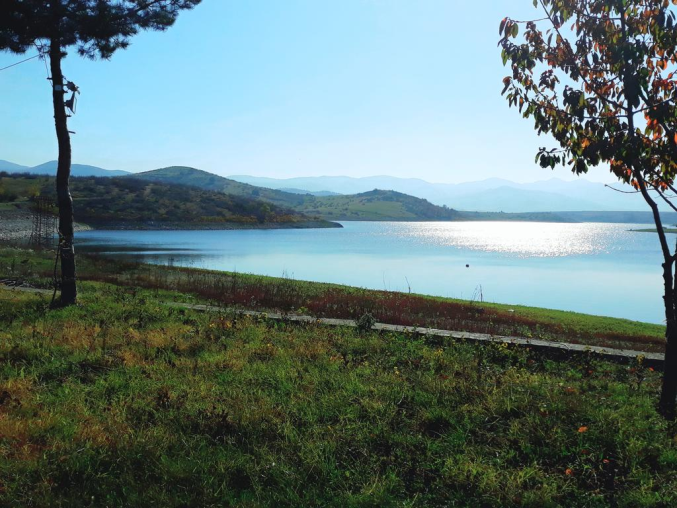 Той е голямо изкуствено езеро на река Каялийка с дължина от 4км. Разположен е на територията на община Първомай между селата Брягово и Искра, в полите на Родопа планина.В него живеят популации на рибите бабушка, речен кефал, щука, бяла мряна, слънчева риба, каракуда, уклей, костур, червеноперка, кротушка и шаран. През по-топлите месеци той е населяван и от ята бели щъркели. Подходящ е за спортен риболов, за излет и за къмпинг почивка.Източн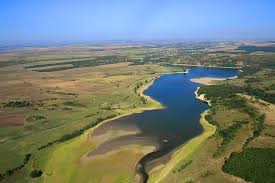 В язовира се срещат различни видове риба: Бял толстолоб, Пъстър толстолоб, Каракуда, Костур, Речен кефал (Клен), Сом, Червеноперка, Черен амур, Шаран и Щука. В праисторическото миналото местността е била дъно на голямо езеро и в района на белите камъни (Семер дере), могат да се намерят дребни вкаменелости на различни водни видове. На източната стана на язовира се намира малка пещера. Язовира също е подходящ е за спортен риболов, за излет и за къмпинг почивка.№Име на язовираИме на рекаНаселеномясто ЗемлищеОператор на язовирна стена -не/даОбем - мил.м3Тип на стенатаКота коронаПрелив ник - типОсновен изпускател - диаметър№Име на язовираПоречиеИмеЗалята площ - дка.Височи на на стената - м.Дължина корона- м.Пропуск. способно ст- м3/сек.Пропуск. способност - м3/сек.1Дебър 2 /Герена/, имот № 801124 №052052Манаф дерекв.Дебър гр.Първомай и с. ТатаревоОбщина Първомай -хидроинженер1,6зем.насип на264,66земен2х0,4Дебър 2 /Герена/, имот № 801124 №052052р.Марицакв.Дебър гр.Първомай и с. ТатаревоОбщина Първомай -хидроинженер5891038523- 502х0,452Дебър 3 /Коз дере/, имот № 800887Коз дерекв.Дебър гр.ПървомайОбщина Първомай хидроинженер0,25зем.насип на282земен0,40Дебър 3 /Коз дере/, имот № 800887р.Марицакв.Дебър гр.ПървомайОбщина Първомай хидроинженер40122906-240,503Дълбокото дере, имот № 800088Дълбокото дерекв.Дебър гр.ПървомайЕТ "Бленд-Евгени Хаджиев"зем.насип наземенДълбокото дере, имот № 800088р.Марицакв.Дебър гр.ПървомайЕТ "Бленд-Евгени Хаджиев"4Дебър 5 /Солено дере/, имот № 800227и № 058006Солено дерекв.Дебър гр.Първомай и с. ТатаревоОбщина Първомай хидроинженер0,024зем.насип наземенДебър 5 /Солено дере/, имот № 800227и № 058006р.Марицакв.Дебър гр.Първомай и с. ТатаревоОбщина Първомай хидроинженер5Дебър 4 /Чатал дере/, имот № 800300Чатал дерекв.Дебър гр.ПървомайОбщина Първомай хидроинженер0,1зем.насип на276,22земен0,04Дебър 4 /Чатал дере/, имот № 800300р.Марицакв.Дебър гр.ПървомайОбщина Първомай хидроинженер35111704,00-16,000,506Дебър 1 /Ялънлъка /, имот №800751Ялънлъшк о дерекв.Дебър гр.ПървомайЕТ "Вержиния-Светла Кичукова"0,593зем.насип на290,84земен0,40Дебър 1 /Ялънлъка /, имот №800751р.Марицакв.Дебър гр.ПървомайЕТ "Вержиния-Светла Кичукова"250124202,50-17,000,507Татарево 4 /Манаф дере/, имот № 048045Манаф дерес.Татарево /Манаф дере/Община Първомай хидроинженер0,4зем.насип на276,71земен0,40Татарево 4 /Манаф дере/, имот № 048045р.Марицас.Татарево /Манаф дере/Община Първомай хидроинженер110718015,0045,000,458Татарево 5 /Еленката/ , имот № 062025Татаревско дерес.Татарево /Чуката/ЕТ "Бленд-Евгени Хаджиев",0,083зем.насип на300,7земен0,40Татарево 5 /Еленката/ , имот № 062025р.Марицас.Татарево /Чуката/ЕТ "Бленд-Евгени Хаджиев",2310,52472,00-13,000,509Татарево 3 Ваклушев долапМанаф дерес.Татарево /Ваклушев долап/ЕТ "Сабри Дуран"0,262зем.насип на260земен0,30/Долен герен/, имот № 049058р.Марица8093554,00-20,000,3510Татарево 1 /Дълбоко дере/, имот № 009006Дълбоко дерес.Татарево/Дъл бокото дере/„Загрей" АД0,15зем.насип на285,03земен0,40Татарево 1 /Дълбоко дере/, имот № 009006р.Марицас.Татарево/Дъл бокото дере/„Загрей" АД100517050,5011Татарево 2 /Малко дере/, имот № 016022Татаревско дерес.Татарево /Малкото дере/Община Първомай хидроинженер0,04зем.насип на290,67земен0,40р.Марица1081003,00-,0090,5012Бяла река 2 /Янков Бунар/, имот № 000154Каваджик дерес.Бяла река /Янков бунар/Община Първомай хидроинженер0,15зем.насип на245земен0,30Бяла река 2 /Янков Бунар/, имот № 000154р.Марицас.Бяла река /Янков бунар/Община Първомай хидроинженер3752501,50-10,000,35Бяла река 2 /Янков Бунар/, имот № 000154р.Марицас.Бяла река /Янков бунар/Община Първомай хидроинженер1061200,50-4,000,2514Добри дол /Азмака/, имот № 000013Азмакас.Добри дол /Чомлек дере/Община Първомай хидроинженер0,168зем.насип на240земен0,25Добри дол /Азмака/, имот № 000013р.Марица4052101,50-10,000,3015Драгойново 2 /Митково дере/ имот № 051007Сухо дерес.Драгойново Митково дере/"Арни груп" ООД0,008зем.насип на320земен0,15Драгойново 2 /Митково дере/ имот № 051007р.Марицас.Драгойново Митково дере/"Арни груп" ООД341200,50-3,000,2016Брягово 1 Кариерата, имот №089091Бряговско дерес.Брягово/Кори йките/„Агродоминатор"ЕО ОД0,2зем.насип на330земен0,40Брягово 1 Кариерата, имот №089091р.Марица4881751,00-7,000,5017имот № 000636с.ЕзеровоОбщина Първомай хидроинженерзем.насип наземен18имот № 000481с.Дълбок изворЕТ „Голф - 57 - Асен Койнарчев"зем.насип наземен19имот № 000149с.Дълбок изворОбщина Първомай хидроинженерзем.насип наземен20Брягово 2 Каваклият а имот № 156003с.БряговоОбщина Първомай хидроинженерзем.насип наземен21Пилашево 1/Сухотодере/, имот №005002Сухото дерес.Буково /Възст. Реални граници/Община Първомай хидроинженер0,30зем.насип на330,53земен0,15Пилашево 1/Сухотодере/, имот №005002р.Марицас.Буково /Възст. Реални граници/Община Първомай хидроинженер21111451,00-13,000,1022Пилашево 2/Маринкат а/, имот № 017034Маринкатас.Буково /Маринката/"Арни груп" ООД0,02зем.насип на370,00земен0,15р.Марицас.Буково /Маринката/"Арни груп" ООД57,51600,50-3,000,1023Пилашево3/Чолфата/, имот № 068028р.Клакотн ицас.Буково /Илан дере ,Чил. кайряк/Община Първомай хидроинженер0,56зем.насип на490земен0,40Пилашево3/Чолфата/, имот № 068028р.Марицас.Буково /Илан дере ,Чил. кайряк/Община Първомай хидроинженер120172105 - 300,40Фондха1. Селскостопански фонд47154,1072. Горски фонд10955,2153. Фонд „Населени места"2508,5124. Фонд „Водни площи"1139,7995. Фонд „Инфраструктура"405,5636. Обработваема земеделска земя в т.ч. с трайни насаждения46270,8007. Необработваема земя№ЗемлищеЧастнаОбщинскаДържавнаСтопанисвана от общината№Землищехахахаха1.Първомай5224,8311035,345853,04860,0252.Брягово2845,0621188,896898,46518,2553.Буково684,7991114,0162359,6802,6634.Бяла река1754,327263,85558,8571,3685.Виница992,533234,726219,3060,4146.Воден297,141427,189365,7552,0877.Градина2747,040299,911533,6534,1398.Добри дол440,12281,74676,32409.Драгойново1706,163586,9501280,2143,97710.Дълбок извор3337,101664,440464,328011.Езерово1498,906455,046678,2920,06512.Искра2606,915886,4672816,29094,92513.Караджалово2058,254346,647249,3754,57014.Крушево962,491264,593230,6900,16415.Поройна381,258103,96095,799016.Православен1111,305235,90520,352017.Татарево2238,907434,79477,7678,787ПоказателиРазмер хаНиви33228,841Трайни насаждения2358,791Естествени ливади643,800Разсадници32,200Мери и пасища7050,800Полски пътища1578,820Всичко земеделски територии44893,252№ЗемлищеГорски фонд/ха1.Първомай499,6072.Брягово627,3273.Буково2366,7374.Бяла река0,5205.Виница149,4666.Воден362,8387.Градина341,6508.Добри дол47,3089.Драгойново1254,61210.Дълбок извор495,60011.Езерово644,65612.Искра2943,34313.Караджалово88,81114.Крушево82,08615.Поройна30,46616.Православен29,45217.Татарево40,200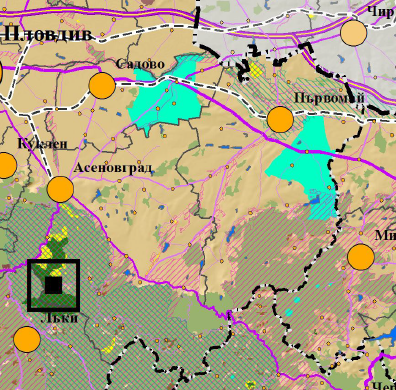 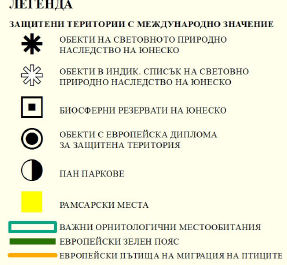 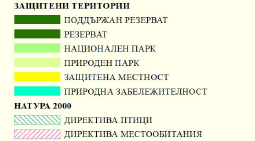 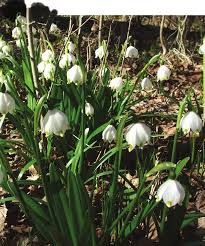 Местоположение: Област: Пловдив, Община: Първомай, Населено място: с. ВиницаПлощ: 17.85 хектараДокументи за обявяване: Заповед No.1938 от 03.07.1970 г., бр. 65/1970 на Държавен вестник  1938-1970 г.Документи за промяна: Промяна в режима на дейностите със Заповед No.РД-215 от 12.03.2012 г., бр. 33/2012 на Държавен вестник  215-2012 г.; Промяна в площта - актуализация със Заповед No.РД-215 от 12.03.2012 г., бр. 33/2012 на Държавен вестник  215-2012 г.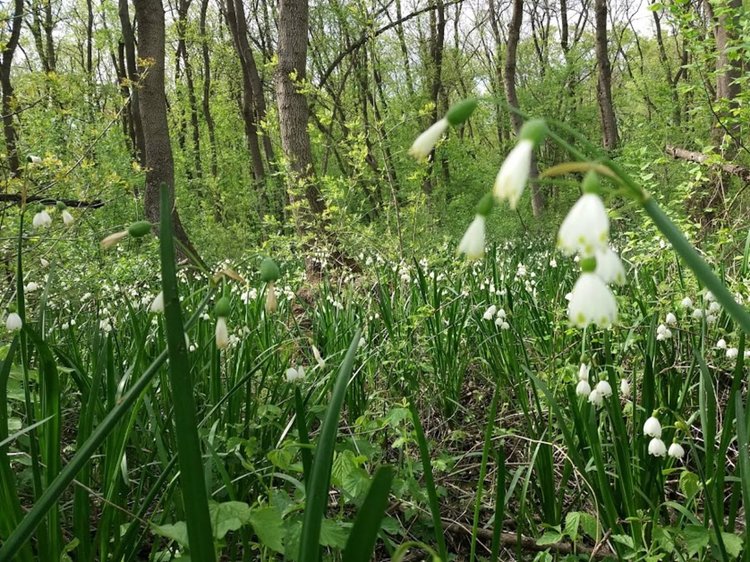 Местоположение: Област: Пловдив, Община: Първомай, Населено място: с. ГрадинаПлощ: 234.44 хектараДокументи за обявяване: Заповед No.РД-148 от 20.03.2006 г., бр. 75/2006 на Държавен вестник  148-2006 г.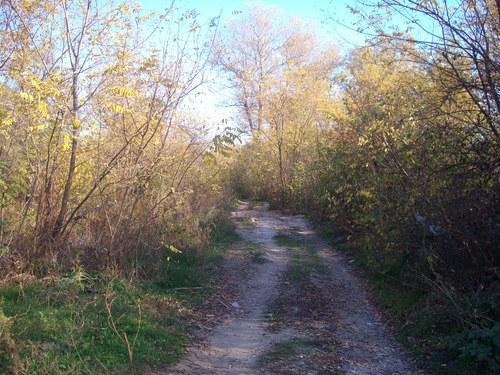 Местоположение: Област: Пловдив, Община: Първомай,  Населено място: гр. ПървомайПлощ: 1.36 хектараДокументи за обявяване: Заповед No.2122 от 21.01.1964 г., бр. 6/1964 на Държавен вестник 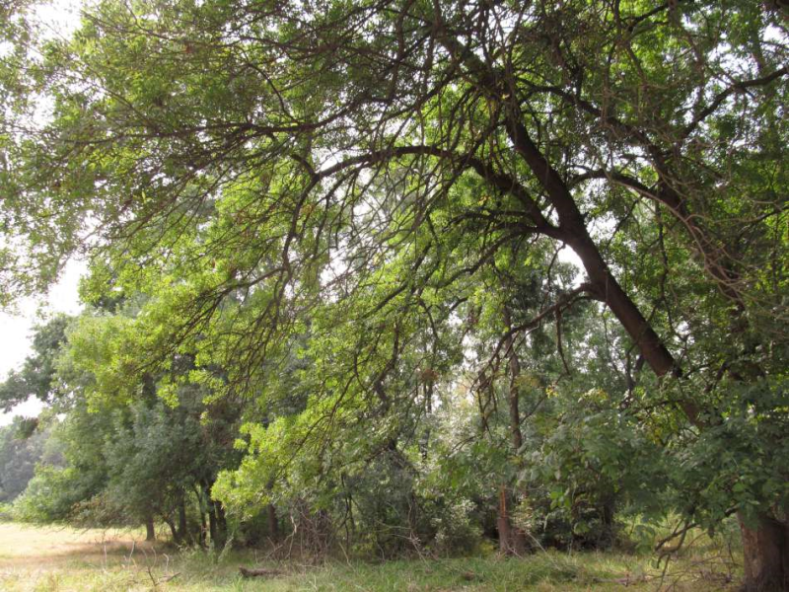 Местоположение: Област: Пловдив, Община: Първомай, Населено място:  с. Градина; Област: Стара Загора, Община: Братя Даскалови, Населено място: с. Мирово
Площ: 439.78 хектара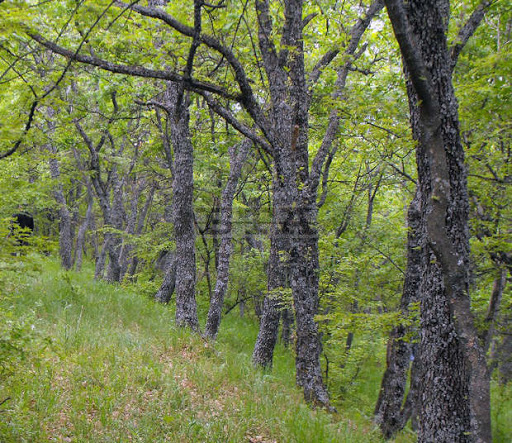 Площ: 11513.09 хектараМестоположение: Област: Пловдив, Община: Първомай, Населено място: гр. Първомай, с. Бяла река, с. Виница, с. Градина, с. Добри дол, с. Караджалово, с. Крушево; Община: Раковски, Населено място: с. Белозем, с. Чалъкови; Община: Садово, Населено място: с. Милево, с. Поповица, с. Селци; Област: Стара Загора, Община: Братя Даскалови, Населено място: с. Мирово; Община: Чирпан, Населено място: гр. Чирпан, с. Зетьово, с. Златна ливада; Община: Димитровград, Населено място: с. Великан, с. Скобелево, с. Сталево, с. Ябълково.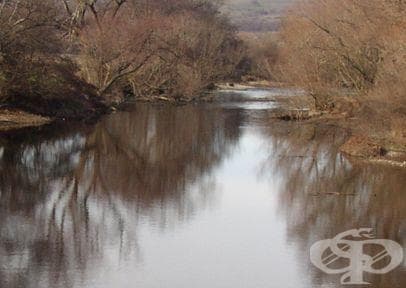 Местоположение:Област: Пловдив, Община: Първомай, Населено място: с. Езерово;Област: Хасково, Община: Димитровград, Населено място: с. Бодрово, с. Върбица, с. Скобелево с. Сталево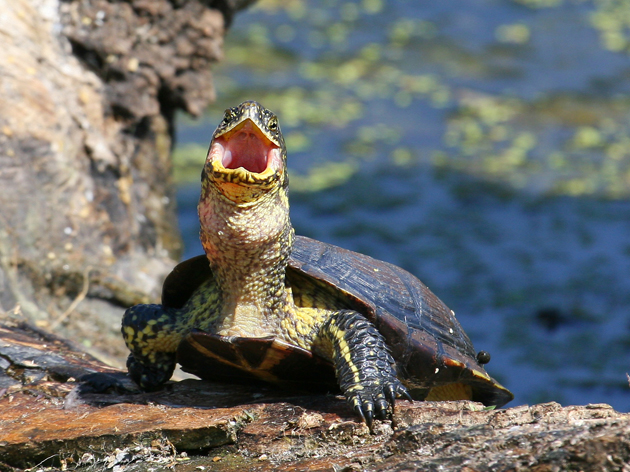 Тип: Защитена зона по Директива 92/43/ЕЕС за опазване на природните местообитания и на дивата флора и фаунаПлощ: 14 693,10 ха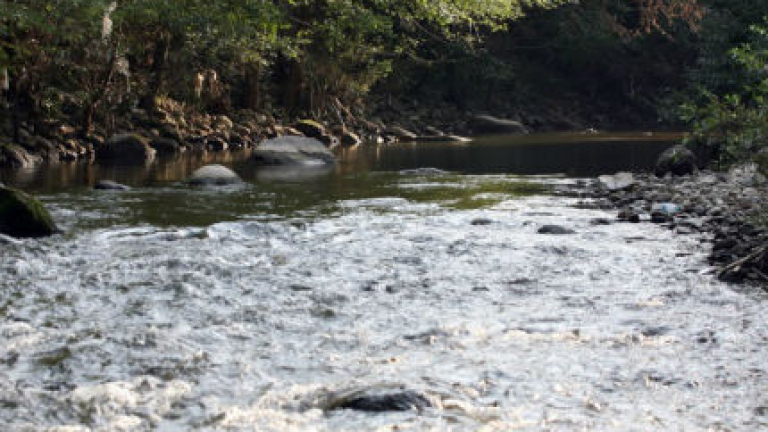 Местоположение: Област: Пловдив, Община: Асеновград, Населено място: с. Леново, с. Новаково, с. Тополово, Община: Първомай, Населено място: гр. Първомай, с. Брягово, с. Бяла река, с. Дълбок извор, с. Искра, с. ПоройнаПлощ: 3310.7 хектара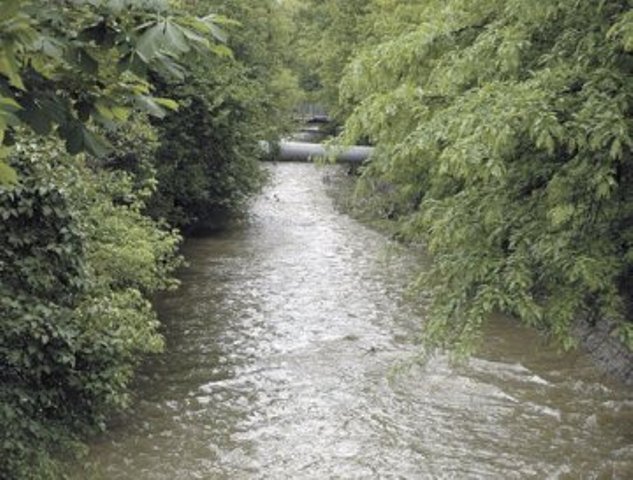 Местоположение: Област: Пловдив, Община: Брезово, Населено място: с.Чехларе;  Област: Пловдив, Община: Първомай, Населено място: с. Градина;Област: Стара Загора, Община: Братя Даскалови, Населено място: с. Братя Даскалови, с. Голям дол, с. Горно Белево, с. Горно ново село, с. Долно ново село, с. Малко Дряново, с. Малък дол, с. Марково, с. Медово, с. Найденово, с. Партизанин, с. Плодовитово, с. Славянин, с. Сърневец, с. Черна гора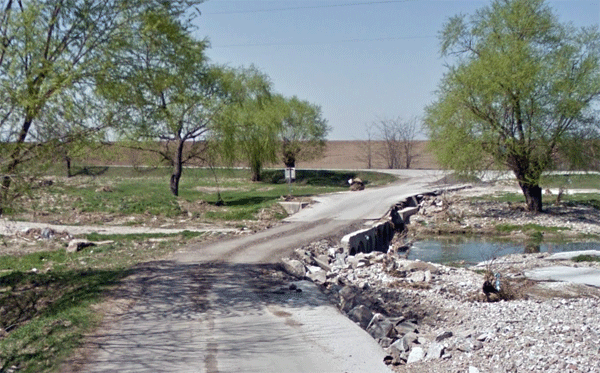 Местоположение:Област: Пловдив, Община Асеновград, Населено място: с. Леново, с. Нови извор, с. Патриарх Евтимово, с. Тополово, Община: Първомай, Населено място: с. Дълбок извор, с. Поройна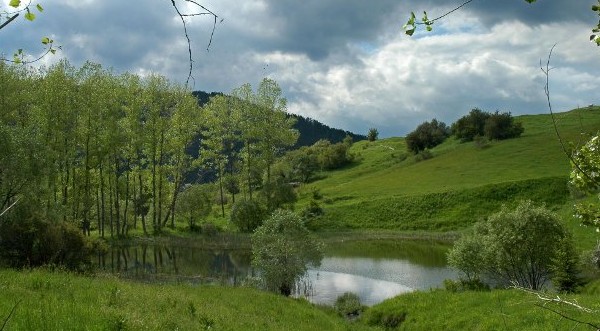 Площ: 155107.69 хектараДокументи за обявяване: Решение No.611 от 16.10.2007 г., бр. 85/2007 на Държавен вестник 2-2-1031-611-2007Документи за промяна:Промяна в площта - увеличаване с Решение No.811 от 16.11.2010 г., бр. 96/2010 на Държавен вестник201520162017201820192020Образувани битови отпадъци 5830,785800,125760,395170,714869,46482,52Предадени за депониране битови отпадъци 574257055654,295059,354767,246407,38Предадени за предварително третиране битови отпадъци 88,7895,12106,3111,36102,1675,14Предадени за рециклиране битови отпадъци 21,223,9821,0421,5419,0617,58Дял на населението, обхванато от системи за организирано сметосъбиранe 100100100100100100Население245762419723843234162320023053Норма на натрупване237239,7241,6220,8209,9281,2Източник на отпадъцитеКод на отпадъкаКол. Кол. Кол. Кол. Кол. Източник на отпадъцитеКод на отпадъка20162017201820192020Източник на отпадъцитеКод на отпадъкатонтон тонтонтонот общински системи за събиране на смесени битови отпадъци20 03 01Смесени битови отпадъци5800,125760,395170,714869,46482,52от системите за разделно събиране на отпадъци от опаковки19 12 12други отпадъци от механично третиране на отпадъци71,1485,2689,8283,157,56от системите за разделно събиране на отпадъци от опаковки 15 01 01хартиени и картонени опаковки7,3198,8668,9578,0865,33от системите за разделно събиране на отпадъци от опаковки 15 01 02пластмасови опаковки3,9414,7744,8234,3542,87от системите за разделно събиране на отпадъци от опаковки 15 01 04метални опаковки016,451000от системите за разделно събиране на отпадъци от опаковки 15 01 07стъклени опаковки12,727,47,766,629,38– от други системи за разделно събиране в т.ч. пунктове, съдове, общински площадки по чл.19, ал.3, т.11 от ЗУО16 01 04*излезли от употреба превозни средства020,8600– от други системи за разделно събиране в т.ч. пунктове, съдове, общински площадки по чл.19, ал.3, т.11 от ЗУО16 02 15*опасни компоненти, отстранени от употреба оборудване0,0640,1250,04100– от други системи за разделно събиране в т.ч. пунктове, съдове, общински площадки по чл.19, ал.3, т.11 от ЗУО16 06 01*оловно акумулаторни батерии0,020,088000– от други системи за разделно събиране в т.ч. пунктове, съдове, общински площадки по чл.19, ал.3, т. 9 от ЗУО19 08 01отпадъци от решетки и сита0,000,000,000,0015,96– от други системи за разделно събиране в т.ч. пунктове, съдове, общински площадки по чл.19, ал.3, т. 9 от ЗУО19 08 02отпадъци от пясъкоуловители0,000,000,000,0024,73– от други системи за разделно събиране в т.ч. пунктове, съдове, общински площадки по чл.19, ал.3, т.11 от ЗУО20 01 21*луминисцентни тръби и други отпадъци, съдържащи живак0,0610,080,7060,7850,026– от други системи за разделно събиране в т.ч. пунктове, съдове, общински площадки по чл.19, ал.3, т.11 от ЗУО20 01 34батерии и акумулатори, различни от упоменатите в 20 01 3300,0250,0250,0050– от други системи за разделно събиране в т.ч. пунктове, съдове, общински площадки по чл.19, ал.3, т.11 от ЗУО20 01 35*излязло от употреба електрическо и електронно оборудване, различно от упоменатото в 20 01 21 и 20 01 23, съдържащо опасни компоненти (3)0,1360,1880,0390,7850,498– от други системи за разделно събиране в т.ч. пунктове, съдове, общински площадки по чл.19, ал.3, т.11 от ЗУО20 01 36излязло от употреба електрическо и електронно оборудване, различно от упоменатото в 20 01 21, 20 01 23 и 20 01 350,42917,7413,421,5052,242Количества отпадъциКоличества отпадъциКоличества отпадъциКоличества отпадъциКоличества отпадъциЗа оползотворяванеЗа оползотворяванеЗа оползотворяванеЗа оползотворяванеЗа оползотворяванеЗа обезврежданеЗа обезврежданеЗа обезврежданеЗа обезврежданеЗа обезврежданеЗа обезвреждане20162017201820192020Код20162017201820192020Код 20162017201820192020тонтонтонтонтонтонтонтонтонтонтонтонтонтонтон5824,105781,635192,254888,466500,1015 01 017,328,878,968,095,3320 03 015800,125760,395170,714869,406482,5215 01 023,944,774,824,352,8719 08 01 0,000,000,000,0015,9615 01 040,0016,450,000,000,0019 08 020,000,000,000,0024,7315 01 0712,727,407,766,629,3816 01 04*0,002,000,860,000,0016 02 15*0,060,130,040,000,0016 06 01*0,020,090,000,000,0020 01 21*0,060,080,710,790,0320 01 340,000,030,030,010,0020 01 35*0,140,190,040,790,5020 01 360,4317,743,421,512,24Населено място, адресВид зелена площ № на имот / идентификатор №Обща площПлощ за косене/поддържане  /кв.м./кг/дка/ годинатон/ година1Градски парк – УПИ І-Парк, кв. 105А по плана на гр. ПървомайГрадски паркГрадски парк – УПИ І-Парк, кв. 105А по плана на гр. Първомай18 850 кв.м.18 850 кв.м.2Център – Община -УПИ І-ОБНС, адм., кв. 89 по плана на гр. ПървомайПлощадЦентър – Община -УПИ І-ОБНС, адм., кв. 89 по плана на гр. Първомай7 020  кв.м.1 200 кв.м.3Център – Община - УПИ ІІ -озеленяване., кв. 89 по плана на гр. ПървомайЗелени площиЦентър – Община - УПИ ІІ -озеленяване., кв. 89 по плана на гр. Първомай2 270 кв.м.2 270 кв.м.4Център – Читалище - УПИ І – Културен дом и озеленяване в кв. 105 по плана на гр. ПървомайЗелени площиЦентър – Читалище - УПИ І – Културен дом и озеленяване в кв. 105 по плана на гр. Първомай13 330 кв.м.12 060 кв.м.5Междублокови пространства ул. „Княз Борис І”; ул. „Д. Благоев” и ул. „Орфей” - УПИ І – жил. стр., кв.104  по плана на гр. Първомай Междублоково пространствоМеждублокови пространства ул. „Княз Борис І”; ул. „Д. Благоев” и ул. „Орфей” - УПИ І – жил. стр., кв.104  по плана на гр. Първомай11 750 кв.м.3 400 кв.м.6Зелена площ до пощата - УПИ І - озеленяване, кв. 76А по плана на гр. Първомай ПаркЗелена площ до пощата - УПИ І - озеленяване, кв. 76А по плана на гр. Първомай3 190 кв. м.3 190 кв. м.7Зелена площ зад гарата - УПИ I -озеленяване, кв. 76 по плана на гр. Първомай  Площадка със зелени площиЗелена площ зад гарата - УПИ I -озеленяване, кв. 76 по плана на гр. Първомай2 690 кв. м.2 690 кв. м.8Площадка на ул. Христо Ботев - УПИ ІІ - спорт, кв.130 по плана на гр. Първомай Площадка със зелени площиПлощадка на ул. Христо Ботев - УПИ ІІ - спорт, кв.130 по плана на гр. Първомай2 060 кв.м.2 060 кв.м.9Междублоково пространство ул.”Александър Стамболийски”- УПИ ІІІ – жилищно строителство в кв. 130 по плана на гр. Първомай  Междублоково пространствоМеждублоково пространство ул.”Александър Стамболийски”- УПИ ІІІ – жилищно строителство в кв. 130 по плана на гр. Първомай7 970 кв.м.2 300 кв.м.10Междублоково пространство ул.”Петър Берон”- УПИ І – жилищно строителство в кв. 118 по плана на гр. Първомай  Междублоково пространствоМеждублоково пространство ул.”Петър Берон”- УПИ І – жилищно строителство в кв. 118 по плана на гр. Първомай8 730 кв.м.2 600 кв.м.11Зелена площ ул. „Х. Димитър” и ул. „В. Левски” УПИ І – озеленяване в кв. 32А Детски кът и зелени площиЗелена площ ул. „Х. Димитър” и ул. „В. Левски” УПИ І – озеленяване в кв. 32А1 100 кв.м.1 100 кв.м.12Междублоково пространство ул.”Стефан Стамболов”- УПИ І– жилищно строителство в кв. 112 по плана на гр. Първомай  Междублоково пространствоМеждублоково пространство ул.”Стефан Стамболов”- УПИ І– жилищно строителство в кв. 112 по плана на гр. Първомай2 166 кв.м.1 000 кв.м.13Зелена площ – уширение на ул. „Малина”Зелена площ – уширение на ул. „Малина”2 100 кв.м.2 100 кв.м.14Детски площадки на ул. „Черноризец Храбър” - УПИ ІV – жилищно строителство в кв. 42 по плана на гр. Първомай Детски кът и зелени площиДетски площадки на ул. „Черноризец Храбър” - УПИ ІV – жилищно строителство в кв. 42 по плана на гр. Първомай3 780 кв.м.3 780 кв.м.15Зелена площ - УПИ ІІ – Кино в кв. 89А по плана на гр. Първомай ОзеленяванеЗелена площ - УПИ ІІ – Кино в кв. 89А по плана на гр. Първомай2 046 кв.м.1 100 кв. м.16Център кв. Дебър - УПИ ІІІ – Културен дом, кв. 52 по плана на кв. Дебър ОзеленяванеЦентър кв. Дебър - УПИ ІІІ – Културен дом, кв. 52 по плана на кв. Дебър3 755 кв.м.3 755 кв.м.17Център кв. Любеново – УПИ ІХ – Културен дом в кв. 26 по плана  на кв. Любеново ОзеленяванеЦентър кв. Любеново – УПИ ІХ – Културен дом в кв. 26 по плана  на кв. Любеново1 880 кв.м.1 880 кв.м.18С. Градина – УПИ Х-СОНС, кв. 41 по плана  ОзеленяванеС. Градина – УПИ Х-СОНС, кв. 41 по плана 870 кв.м.870 кв.м.19С. Градина - УПИ VІ – Ресторант и градина, кв. 36 по плана  Детски кът и зелени площиС. Градина - УПИ VІ – Ресторант и градина, кв. 36 по плана 5 950 кв.м.5 050 кв.м.20С. Градина - УПИ X -градина, кв. 29 по плана Детски кът и зелени площиС. Градина - УПИ X -градина, кв. 29 по плана 21С. Караджалово - УПИ І – СНС, кв. 47 по плана ОзеленяванеС. Караджалово - УПИ І – СНС, кв. 47 по плана 1 100 кв.м.500 кв.м.22С. Караджалово - УПИ ІІ – Парк , кв. 26 и 27 по плана  ПаркС. Караджалово - УПИ ІІ – Парк , кв. 26 и 27 по плана 18 750 кв.м.3 000 кв.м.23С. Искра - УПИ І – СОНС и културен дом, кв. 48 по плана  ОзеленяванеС. Искра - УПИ І – СОНС и културен дом, кв. 48 по плана 3 800 кв.м.2 500 кв.м.24С. Искра - УПИ ХІІ – за зеленина, кв. 72 по плана  ОзеленяванеС. Искра - УПИ ХІІ – за зеленина, кв. 72 по плана 3 140 кв.м.1 000 кв.м.25С. Дълбок извор - УПИ ІІ – Зеленина в кв. 66 по плана на  ОзеленяванеС. Дълбок извор - УПИ ІІ – Зеленина в кв. 66 по плана на 94 000 кв.м.5 000 кв.м.26С. Дълбок извор - УПИ І – Културен дом в кв.45 по плана  Зелени площиС. Дълбок извор - УПИ І – Културен дом в кв.45 по плана 5 350 кв.м.3600 кв.м.27С. Татарево - УПИ І – Зеленина в кв. 57 по плана ПаркС. Татарево - УПИ І – Зеленина в кв. 57 по плана 3 400 кв.м.3 400 кв.м.28С. Татарево - УПИ І – Културен дом в кв. 57 по плана Зелени площиЗелени площи1 650 кв.м.840 кв.м.29с.Бяла река - УПИ I -Градина и ресторант в кв. 18 Детски кът със зелени площис.Бяла река - УПИ I -Градина и ресторант в кв. 186 560 кв. м.5 000 кв. м. 30с. Брягово - УПИ IX - общински и озеленяване в кв. 14 Детски кът със зелени площис. Брягово - УПИ IX - общински и озеленяване в кв. 144 150 кв. м.3 000 кв. м. 31с. Буково, УПИ XX - Читалищен дом в вк. 40 Детски кът със зелени площис. Буково, УПИ XX - Читалищен дом в вк. 401 230 кв. м.32с. Езерово, УПИ II - детска площадка и озеленяване в кв. 24 Детски кът със зелени площис. Езерово, УПИ II - детска площадка и озеленяване в кв. 24620 кв. м.620 кв. м. 33с. Крушево, УПИ III - за спорт и озеленяване в вк. 18 Детски кът със зелени площис. Крушево, УПИ III - за спорт и озеленяване в вк. 189 000 кв. м.9 000 кв. м. 34кв. Дебър - УПИ I - Градина,кв. 42 по плана на кв. Дебър Зелени площикв. Дебър - УПИ I - Градина,кв. 42 по плана на кв. Дебър2 430 кв. м.2 430 кв. м. Общини / годиниГрупи предприятия според заетите в тях лицаПредпри-ятияПроизведена продукция1Приходи от дейносттаПриходи от дейносттаНетни приходи от продажбиРазходи за  дейносттаПечалбаПечалбаЗагубаОбщини / годиниГрупи предприятия според заетите в тях лицаБройХ  и  л  я  д  и    л  е  в  о  в  еХ  и  л  я  д  и    л  е  в  о  в  еХ  и  л  я  д  и    л  е  в  о  в  еХ  и  л  я  д  и    л  е  в  о  в  еХ  и  л  я  д  и    л  е  в  о  в  еХ  и  л  я  д  и    л  е  в  о  в  еХ  и  л  я  д  и    л  е  в  о  в  еХ  и  л  я  д  и    л  е  в  о  в  е2014 годинаОбщо895249 241249 241443 122392 726439 687439 68728 71925 9142014 годинаМикро до 9 80979 80579 805135 460122 093147 097147 09711 23822 0982014 годинаМалки: 10 - 496973 75873 758193 207181 009186 021186 0219 070..2014 годинаСредни:50 - 2491795 67895 678114 45589 624106 569106 5698 411..2014 годинаГолеми над 250---------2015 годинаОбщо895261 717261 717505 713442 897502 716502 71630 54630 6592015 годинаМикро до 9 80672 71072 710141 315126 556153 761153 76110 61824 5132015 годинаМалки:10-497172 94972 949231 126208 271223 589223 5899 1972 6172015 годинаСредни:50-24918116 058116 058133 272108 070125 366125 36610 7313 5292015 годинаГолеми над 250---------2016 годинаОбщо935283 512283 512520 273451 816496 110496 11032 55911 8672016 годинаМикро до 9 84177 28577 285149 370131 380145 764145 76410 8108 3562016 годинаМалки;10- 497680 87780 877227 231203 869218 584218 58410 664..2016 годинаСредни:50-24918125 350125 350143 672116 567131 762131 76211 085..2016 годинаГолеми над 250---------2017 годинаОбщо933337 449337 449510 836433 499465 096465 09646 4484 1762017 годинаМикро до 9 83993 87293 872179 782146 605152 211152 21127 9532 2282017 годинаМалки:10 - 497474 21274 212111 15496 099104 525104 5257 100..2017 годинаСредни:50-24920169 365169 365219 900190 795208 360208 36011 395..2017 годинаГолеми над 250 - - - - - - - - -2018 годинаОбщо918397 079397 079554 018488 408523 633523 63336 1279 1772018 годинаМикро до 983391 88491 884168 702151 607161 551161 55112 7106 9572018 годинаМалки:10-496993 20693 206137 887111 890131 086131 0867 991..2018 годинаСредни:50-24916211 989211 989247 429224 911230 996230 99615 426..2018 годинаГолеми над 250---------Общини / годиниГрупи предприятия според заетите в тях лицаЗаети лица2Наети лица2Разходи за възнаграж-денияДМАДобавена стойност по факторни разходиОборотОбщини / годиниГрупи предприятия според заетите в тях лицаБ р о йБ р о йХ и л я д и  л е в о в еХ и л я д и  л е в о в еХ и л я д и  л е в о в еХ и л я д и  л е в о в е2014 годинаОбщо4 5693 84626 364423 822..2014 годинаМикро до 9 заети1 4798494 877....2014 годинаМалки от 10 до 491 4091 3358 730....2014 годинаСредни от 50 до 2491 6811 66212 75762 570..2014 годинаГолеми над 250----..2015 годинаОбщо4 8504 06329 174444 53898 276444 9752015 годинаМикро до 9 заети1 5548915 226286 57037 640126 7592015 годинаМалки от 10 до 491 4551 3539 30275 81028 713208 6052015 годинаСредни от 50 до 2491 8411 81914 64682 15831 923109 6112015 годинаГолеми над 250----NA-2016 годинаОбщо5 0434 16733 786449 880111 672454 8242016 годинаМикро до 9 заети1 6068665 458283 48842 121132 2792016 годинаМалки от 10 до 491 5481 43111 16679 99630 533204 7842016 годинаСредни от 50 до 2491 8891 87017 16286 39639 018117 7612016 годинаГолеми над 250------2017 годинаОбщо5 3264 48537 914471 387128 279436 9882017 годинаМикро до 9 заети1 6789466 550289 65054 802146 7892017 годинаМалки от 10 до 491 4671 3759 89256 58124 85897 6512017 годинаСредни от 50 до 2492 1812 16421 472125 15648 619192 5482017 годинаГолеми над 250 - - - - - -2018 годинаОбщо5 1944 42142 220465 724130 937492 1422018 годинаМикро до 9 заети1 6699707 330276 47145 260152 1742018 годинаМалки от 10 до 491 4881 43412 26984 34731 812114 6602018 годинаСредни от 50 до 2492 0372 01722 621104 90653 865225 3082018 годинаГолеми над 250------Общини / ГодиниОбщоОбществен секторЧастен сектор2014 година4 9841 2733 7112015 година5 0651 1693 8962016 година5 2481 2553 9932017 година5 4731 1584 3152018 година5 4551 1624 293Общини / ГодиниОбщоОбществен секторЧастен сектор2014 година6 8688 1456 4282015 година7 1808 6966 7212016 година7 9068 7027 6512017 година8 52210 2728 0472018 година9 50511 3129 011№ЗемлищеБрой регистрирани ЗС1.гр.Първомай2392.с.Брягово163.с.Буково514.с.Бяла река315.с.Виница236.с.Воден167.с.Градина668.с.Добри дол49.с.Драгойново510.с.Дълбок извор5111.с.Езерово1212.с.Искра4413.с.Караджалово2614.с.Крушево1515.с.Поройна416.с.Православен1317.с.Татарево19Общо:635пшеницапшеницапшеницаечемикечемикечемиктритикалетритикалетритикалецаревица за зърноцаревица за зърноцаревица за зърнозасети /ха/Произв.  /тона/Ср.добив кг/хазасети/ха/Произв /тона/Ср. добив кг/хазасети/ха/Произв. /тона/Ср. добив кг/хазасети/ха/Произв. /тона/Ср. добив кг/ха92003864042007038555005402430450020012006000маслодайна рапицамаслодайна рапицамаслодайна рапицамаслодаен слънчогледмаслодаен слънчогледмаслодаен слънчогледшарен слънчогледшарен слънчогледшарен слънчогледфуражен грахфуражен грахфуражен грахзасети/ха/Произв. /тона/Ср. добив кг/хазасети/ха/Произв. /тона/Ср. добив кг/хазасети/ха/Произв. /тона/Ср. добив кг/хазасети/ха/Произв. /тона/Ср. добив кг/ха79015802000480091201900420105025002003001500царевица силажнацаревица силажнацаревица силажнатютюн-ориенталскитютюн-ориенталскитютюн-ориенталскитютюн-вирджиниятютюн-вирджиниятютюн-вирджиниядоматидоматидоматизасети/ха/Произв. /тона/Ср.добив кг/хазасети/ха/Произв. /тона/Ср.добиккг/хазасети/ха/Произв.о /тона/Ср. добив кг/хазасети/ха/Произв. /тона/Ср. добив кг/ха25010000400002125.51210640960150015105070000пиперпиперпиперкартофикартофикартофидинидинидинидинидинипъпешипъпешипъпешипъпешипъпешизасети/ха/Произв./тона/Ср.добивкг/хазасети/ха/Произв./тона/Ср.добивкг/хазасети/ха/засети/ха/Произв./тона/Произв./тона/Ср.добивкг/хазасети/ха/засети/ха/Произв./тона/Ср.добивкг/хаСр.добивкг/ха7091013000512525000101020202000882025002500ябълкиябълкиябълкикрушикрушикрушисливисливисливисливисливичерешичерешичерешичерешичерешиплододаващи /ха/производство /тона/среден добив кг/хаплододаващи /ха/производство /тона/среден добив кг/хаплододаващи /ха/производство /тона/производство /тона/среден добив кг/хасреден добив кг/хаплододаващи /ха/производство /тона/производство /тона/производство /тона/среден добив кг/ха257.351462000023.8130.9550090.9636.3636.37000700090.4282828800вишнивишнивишникайсиикайсиикайсиипрасковипрасковипрасковилавандулалавандулалавандулаплододаващи/ха/Произв./тона/Ср.добивкг/хаплододаващи /ха/Произв./тона/Ср.добивкг/хаплододаващи/ха/Произв./тона/Ср.добивкг/хаплододаващи /ха/Произв./тона/Ср.добивкг/ха24.13021404.4150017.510.56005.410.82000лозя-виненилозя-виненилозя-виненилозя-десертнилозя-десертнилозя-десертниплододаващи /ха/производство /тона/среден добив кг/хаплододаващи /ха/производство /тона/среден добив кг/ха188.81321700047.53808000ВидБройЕдър рогат добитък7 000Дребен рогат добитък9 000Свине34Птици /патици/63 000ОбектАдресБр. стаиБр.,леглателефонЕлектронна пощаСемеен хотел „Европа”ул. „Цариградска“  № 100 кв.Дебър7140899150902evropa2000@abv.bgСемеен хотел „Марти”ул. „Ангел Войвода” 21020033666998info@hotelmarti.net Хостел „България” ул. „Орфей“ 1618470887542505pegas98@abv.bgСемеен хотел „Финест”ул. „Орфей” 3012190899777767finest_leo@abv.bgХотел „Цариград”ул.”Цариградска”15а кв Дебър2550033666777hotel_tzarigrad@abv.bgСамостоятелни стаи ул. „Димитър Благоев“ 1480888200426boivan@abv.bgКъща за гости „Красимир”с. Брягово480888942453margi_73us@yahoo.cоmКъща за гости „Маргарита”с. Брягово360888942453margi_73us@yahoo.comСтаи за гости  „Асклеп“гр. Първомай ул.„ Ангел Войвода „  №25100888612564asklep.apt.bgmail.comАпартамент за гости  „Каприз“гр. Първомай    ул.   „ Княз Борис I „  № 10240878813940tmd@abv.bgСтаи за гости  „Язовир  Брягово“ с. Брягово            360882855988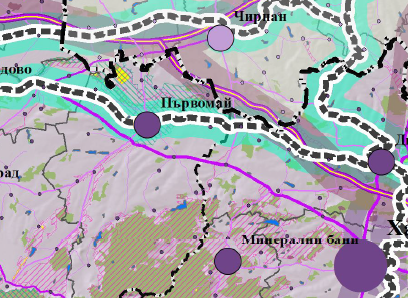 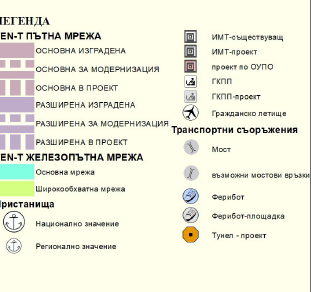 година200920102011201220132014201520162017201820192020общо278132739825610253492510824830245762419723843234162320023053в селата138291366512391122481212511970120431182611516112961128511240жени1445714245132131308812991128451269412515123151210212007119202014201520162017201820192020Община Първомай24830245762419723843234162320023053с. Брягово444458447423419500511с. Буково429428430413408423412с. Бяла река710678659645626613602с. Виница780774771769764773775с. Воден595619611596589587572с. Градина2281220721632131211120792061с. Добри дол114114110102989585с. Драгойново305363349327316313314с. Дълбок извор1316127012591213117211341156с. Езерово694737725705681645616с. Искра1373136213181284123412141228с. Караджалово103710471023998979972966с. Крушево781763763753752733748с. Поройна148153146141143138148с. Православен474540535534534532535гр. Първомай12860125331237112327121201191511813с. Татарево489530517482470534511година2016201620162017201720172018201820182019201920192019202020202020ОбщоМЖОбщоMЖОбщоМЖОбщо Общо МЖОбщо М Ж 21095115217108109197108891819494871809387година 201620162016201720172017201820182018201920192019202020202020ОбщоМЖОбщоМЖОбщоМЖОбщоМЖОбщоМЖПървомай572298274529262267531276255525272253265278287година 20162017201820192020Първомай-362-312-334-334-3452014201520162017201820192020ПървомайОбщо399679389472446708770ПървомайВ града161132170244194234288ПървомайВ селата2385472192282524744822014201520162017201820192020ПървомайОбщо402576406514539580532ПървомайВ града199369177205255321227ПървомайВ селата2032072293092842593052014201520162017201820192020ПървомайОбщо-3103-17-42-93128238ПървомайВ градовете-38-237-739-61-8761ПървомайВ селата35340-10-81-32215177Година 2016201620172017201820182019201920202020ОбщоГрадОбщоГрадОбщоГрадОбщоГрадОбщоГрадОбщо24197123712384312327234161212023200119152305311813Под трудоспособна възраст3305179633281841334318473349186132921812В трудоспособна възраст135797227133297135130856992129736817129726775Над трудоспособна възраст7313334871863351698832816878323767893226година20152016201720182019брой96586955362016201620172017201820182019201920202020ЗаведенияМестаЗаведенияМеста ЗаведенияМеста ЗаведенияМестаЗаведенияМеста3513523553553512014201520162017201820192020Общо за страната15,816,216,416,616,617,115,9       Пловдив14,814,815,015,115,815,814,8     Първомай12,28,49,58,89,99,410,52014/20152015/20162016/20172017/20182018/20192019/20202020/2021Общо за страната245966243420237962234551233766234504232941Пловдив20833203412025720756199722016920244Първомай           6567047447447347347342014/20152015/20162016/20172017/20182018/20192019/20202020/2021Общо за страната99111011595769355928593109236Пловдив922934922910901905906Първомай313534323232322014/20152015/20162016/20172017/20182018/20192019/20202020/2021Общо за страната102105106106107108108        Пловдив90909497939494                    Първомай88921041041021081062014/20152015/20162016/20172017/20182018/20192019/20202020/2021Страната20542204201990919617197992005020094Пловдив1936194419011901188719071890Първомай67707170727268№Наименование.Седалище.Адрес на детската градинаВтори адрес, на сградата, в която се провежда предучилищно образованиеТрети адрес, на сградата, в която се провежда предучилищно образование1Детска градина „Осми март",  град Първомай,ул. „Спартак" № 11кв. Любеново,пощ. код. 4270, ул. „Струма"с. Караджалово,пощ. код. 4283,  ул. „8-ма" № 12Детска градина „Марица", град Първомай, пощ. код. 4270, ул. „Ралица" № 6с. Виница, пощ. код.4284, ул. „Иван Вазов" № 263Детска градина „Пролет",град Първомай, кв. Дебър, пощ. код. 4271, ул. „Симеон Велики" № 17с. Бяла река, пощ. код 4285, ул. „5-та" № 294Детска градина „Първи юни",с. Градина пощ. код 4290, ул. „Д-р Петър Генов" №село Градина,, пощ. код 4290, ул. „Христо Ботев" № 4село Крушево, пощ. код 4291,ул. „5-та" № 15Детска градина „Искра", с. Искра, пощ. код 4297,ул. „Шипка" № 16Детска градина  „Детелина",с. Дълбок извор, пощ. код 4280,ул. „34" № 47Детска градина  „Теменуга",с. Воден пощ. код 4289,ул. „1-ва" № 24Езерово, пощ. код 4288,ул. „11-та" № 2№ДЕТСКА ГРАДИНАПерсонал 2021-2028 г.Персонал 2021-2028 г.общо№ДЕТСКА ГРАДИНАпедагогическинепедагогическиобщо1ДГ "Осми март" гр. Първомай20,51737,52ДГ „Марица” гр. Първомай13,51427,503ДГ „Пролет” гр. Първомай, кв.Дебър10,51021,54ДГ „Първи юни” с. Градина11,51223,505ДГ „Теменуга” с.Воден4486ДГ”Искра” с. Искра4487ДГ „Детелина” с. Дълбок извор224№
детска градина/селище2-4 годишни5 г в ДГ6 г в ДГвсичкоброй групи№
детска градина/селище2-4 годишни5 г в ДГ6 г в ДГвсичкоброй групи№
детска градина/селище2-4 годишни5 г в ДГ6 г в ДГвсичкоброй групи1ДГ "Осми март", гр. Първомай9243281886втори адрес на ползване от ДГ - кв. Любеново1365241трети адрес на ползване от ДГ - с. Караджалово18129392общ брой деца в ДГ "Осми март"123614222692ДГ"Марица", гр. Първомай6031221345втори адрес на ползване от ДГ - с. Виница9105241общ брой деца в ДГ "Марица"69412713763ДГ"Пролет",гр. Първомай, кв. Дебър 5327221024втори адрес на ползване от ДГ - с. Бяла река666181общ брой деца  ДГ "Пролет"59382812054ДГ "Първи юни", с. Градина371311883втори адрес на ползване от ДГ - с. Градина917171трети адрес на ползване от ДГ - с. Крушево797231общ брой деца  ДГ "Първи юни" 53232510155ДГ "Искра", с. Искра2365342ДГ "Теменуга",  с. Воден 1101121втори адрес на ползване от ДГ - с. Езерово6621416общ брой деца  ДГ "Теменуга"17632627ДГ "Детелина", с. Дълбок извор1266241Общ брой  деца в ДГ35617613666830Полудневна детска градина1ПДГ към ОУ "Св. св. Кирил и Методий", гр. Първомай7101712ПДГ към ОУ "Д-р П. Берон", с. Буково3471общ брой деца в ПДГ към УЗ01014242общ брой деца в ДГ,ПДГ35618615069232Основно Училище "Христо Ботев" Село Езерово ОУ "Христо Ботев" е основно (І - VІІІ клас) с общинско финансиране. Учебни смени: една смяна - само сутрин.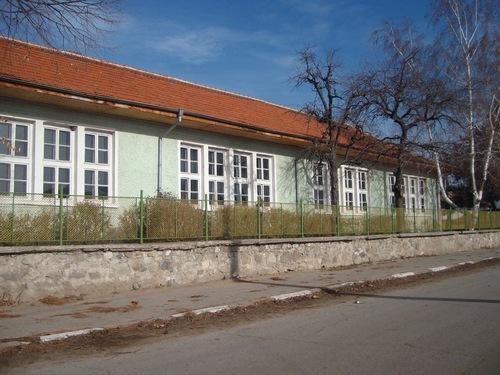 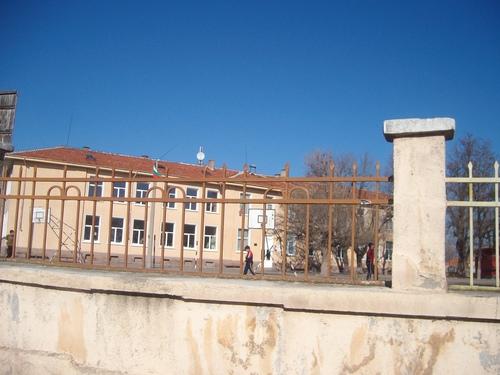 Основно Училище "Христо Ботев"Село ГрадинаАдрес: с. Градина, ОУ "Христо Ботев" е основно (І - VІІІ клас) с общинско финансиране.Учебни смени: една смяна - само сутринСредно Общообразователно Училище "Проф. Д-Р Асен Златаров"гр. Първомай, ул.Кочо Честименски № 20,  СОУ "Асен Златаров" е СОУ (І - ХІІ клас) с общинско финансиране.Учебни смени: една смяна - само сутрин...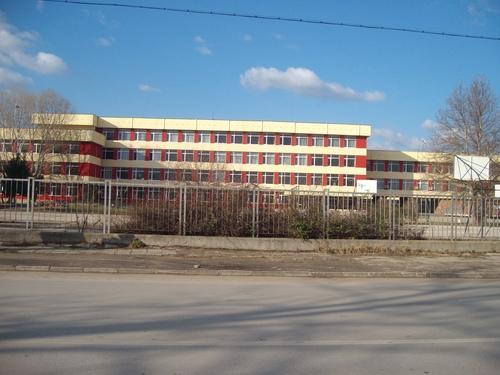 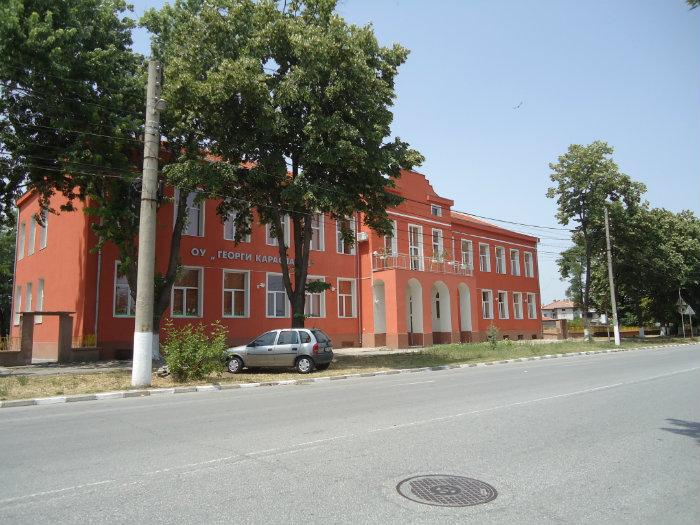 Основно Училище "Георги Караславов" Град Първомай , ул. „Княз Борис“ № 188, ОУ "Георги Караславов" е основно (І - VІІІ клас) с общинско финансиране. Учебни смени: една смяна - само сутрин...Основно Училище "Любен Каравелов"с. Бяла река, ОУ "Любен Каравелов" е основно (І - VІІІ клас) с общинско финансиране. Учебни смени: една смяна - само сутрин.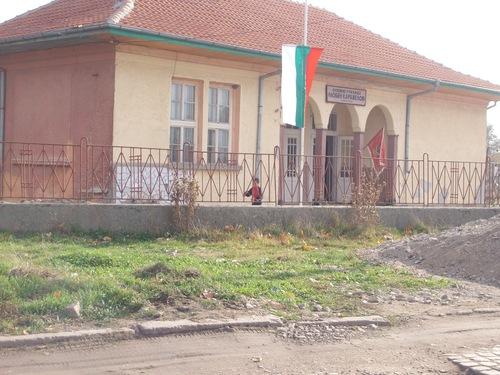 Учгодина. ОбщоОбщообразователни училищаСпециални училищаУчилища по изкустватаСпортни училищаПрофесионални гимназииПрофесионални колежиПрофесионални училища42014/2015Страната2569201968232439540-2014/2015Пловдив204162531303-2014/2015Първомай1413---1--2015/2016Страната2547201464222438736-2015/2016Пловдив202162531301-2015/2016Първомай1413---1--2016/2017Страната2505199061222437335-2016/2017Пловдив200160431302-2016/2017Първомай1413---1--2017/2018Страната2413196910222435929-2017/2018Пловдив193158131291-2017/2018Първомай1413---1--2018/2019Страната239419559212535925-2018/2019Пловдив193158131291-2018/2019Първомай1413---1--2014/20162014/20162014/20162014/20162015/20162015/20162015/20162015/20162016/20172016/20172016/20172016/20172017/20182017/20182017/20182017/20182018/20192018/20192018/20192018/2019ОбщоI -IV V - VIII IX - XIII ОбщоI - IV V - VIII IX - XIII ОбщоI - IV V - VIII IX - XIII ОбщоI - IV V - VII VIII - XII ОбщоI - IV V - VII VIII - XII 148567517148557617135546417174827715175808015УчилищаГодиниперсоналперсоналобщоУчилищаГодинипедагогическинепедагогическиобщоСУ „Проф.д-р Асен Златаров“ Гр.Първомай2021/2028 г.701383ОУ „Св.Св. Кирил и Методий“ Гр.Първомай2021/2028 г.16.504.7521.25НУ „Христо Ботев“ Гр.Първомай2021/2028 г.9514ОУ „Георги Караславов“ Гр.Първомай, кв.Дебър2021/2028 г.24832ОУ „Христо Ботев“  с. Градина2021/2028 г.20626ОУ „Св.Св. Кирил и Методий“  с. Дълбок извор2021/2028 г.83,12511,125ОУ „Васил Априлов“  с. Виница2021/2028 г.8210ОУ „Отец Паисий“ с. Искра2021/2028 г.12416ОУ „Св.Св. Кирил и Методий“  с. Караджалово2021/2028 г.13316ОУ „Любен Каравелов“  с. Бяла река2021/2028 г.73,2510,25ОУ „Д-р Петър Берон“  с .Буково2021/2028 г.8311НУ „П.Р.Славейков“  с. Воден2021/2028 г.41.255.25ПГСС „Васил Левски“ Гр.Първомай2021/2028 г.352055УчилищаГодиниОБЩООБЩОУчилищаГодиниброй паралелкиброй ученициСУ „Проф.д-р Асен Златаров“  Гр.Първомай2021/2028 г.34736ОУ „Св.Св. Кирил и Методий“ Гр.Първомай2021/2028 г.7128НУ „Христо Ботев“ Гр.Първомай2021/2028 г.496ОУ „Георги Караславов“ Гр.Първомай, кв.Дебър2021/2028 г.11180ОУ „Христо Ботев“ с. Градина2021/2028 г.10208ОУ „Св.Св. Кирил и Методий“ с. Дълбок извор2021/2028 г.456ОУ „Васил Априлов“ с. Виница2021/2028 г.463ОУ „Отец Паисий“ с. Искра2021/2028 г.779ОУ „Св.Св. Кирил и Методий“ с. Караджалово2021/2028 г.774ОУ „Любен Каравелов“ с. Бяла река2021/2028 г.440ОУ „Д-р Петър Берон“ с .Буково2021/2028 г.426НУ „П.Р.Славейков“ с. Воден2021/2028 г.215ПГСС „Васил Левски“ Гр.Първомай2021/2028 г.19335ОБЩО1172036УчилищаI-IV класV-VII класVIII- XIII класСУ „Проф.д-р Асен Златаров“  Гр.Първомай288228220ОУ „Св.Св. Кирил и Методий“  Гр.Първомай6959-НУ „Христо Ботев“   Гр.Първомай96--ОУ „Георги Караславов“  Гр.Първомай, кв.Дебър11070-ОУ „Христо Ботев“  с. Градина11396-ОУ „Св.Св. Кирил и Методий“  с. Дълбок извор3125-ОУ „Васил Априлов“  с. Виница3429-ОУ „Отец Паисий“  с. Искра3940ОУ „Св.Св. Кирил и Методий“  с. Караджалово4034-ОУ „Любен Каравелов“  с. Бяла река2218-ОУ „Д-р Петър Берон“  с .Буково188-НУ „П.Р.Славейков“  с. Воден15--ПГСС „Васил Левски“  Гр.Първомай--335ОБЩО875607555УчилищаБр. отпаднали ученици2021 г.Бр. отпаднали ученици2022 г.Бр. отпаднали ученици2023 г.Бр. отпаднали ученици2024 г.Бр. отпаднали ученици2025 г.Бр. отпаднали ученици2026 г.Бр. отпаднали ученици2027 г.СУ „Проф.д-р Асен Златаров“ Гр.Първомай121077666ОУ „Св.Св. Кирил и Методий“ Гр.Първомай3534433НУ „Христо Ботев“ Гр.Първомай,.3333333ОУ „Георги Караславов“ Гр.Първомай, кв.Дебър5344333ОУ „Христо Ботев“ с. Градина5667677ОУ „Св.Св. Кирил и Методий“ с. Дълбокизвор-------ОУ „Васил Априлов“ с. Виница4332322ОУ „Отец Паисий“ с. Искра-1-11--ОУ „Св.Св. Кирил и Методий“ с. Караджалово43-3232ОУ „Любен Каравелов“ с.Бяла река1111111ОУ „Д-р Петър Берон“ с..Буково-------НУ „П.Р.Славейков“ с. Воден-------ПГСС „Васил Левски“ Гр.Първомай4321322№Населено мястоЧиталищеБиблио-текамузейна сбиркаквадратуращатна бр.1гр.Първомай”НЧ „Св.св.Кирил и Методий -1894г.-   да  не1265 кв.м132гр.Първомай”, кв.ДебърНЧ „Пробуда – 1905г.-кв.Дебър”  да  не1340 кв.м.4,53с.ГрадинаНЧ „Селска пробуда-1896г  да  не1250 кв.м.2,54с.КрушевоНЧ „Максим Горки -1929г.  да  не235 кв.м.15с.ИскраНЧ „Иван Вазов-1896г  даима 930 кв.м.26с.Дълбок изворНЧ „Пробуда-1908г    даима 840 кв.м.1,57с.Бяла рекаНЧ „Хр.Смирненски-1928г.    да  не442 кв.м.18с.ПравославенНЧ „д-р Димо Тодоров-1928г.-  да  не500 кв.м.0,59с.ЕзеровоНЧ „Зора- 1897г.   да  не30 кв.м.110с.ТатаревоНЧ „Народна просвета-1929г.     да   не1000 кв.м.111с.ВоденНЧ „Еделвайс-1938г.   да  не56 кв.м.112с.ДрагойновоНЧ „П.Д.Орловски-1909г.  даима 1435 кв.м.113с.КараджаловоНЧ „Светлина-1926г.      да  не1200 кв.м.114с.ВиницаНЧ „Г.С.Раковски-1928г   да  не100 кв.м.115с.БряговоНЧ „Развитие- 1895г.     да  не190 кв.м.116с.Буково”НЧ „Светлина-1937г     да  не373 кв.м.1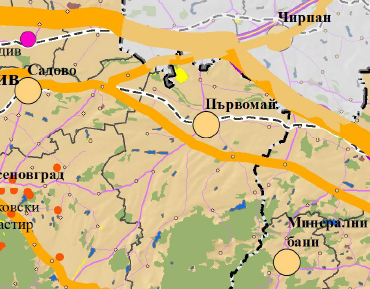 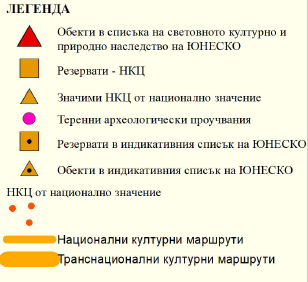 СИЛНИ СТРАНИВЪЗМОЖНОСТИБлагоприятни почвено-климатични условия, релеф, климат и плодородни обработваеми земи за развитие на селскостопанско производство, включително,   за  развитие   на  алтернативно екологично и биологично земеделие, както и за развитие   на   екотуризъм   и   изграждане   на разнообразна инфраструктура с места за отдих;Отсъствие     на     големи     индустриални замърсители, незамърсена и неувредена околна среда;Добре развита техническа инфраструктура  и комуникации;Съществува необходимата  институционална, нормативна    и    стратегическа    рамка    за управление на околната среда.Хармонизирано екологично          законодателство          на национално ниво със законодателството на ЕС в сектор „Околна среда";Разширяване     и    доизграждане     на инженерната инфраструктура;Условия за развитие на културен,  селски, винен и екотуризъм;Ефективно   използване   на   финансови инструменти   на   ЕС   за   решаване   на проблемите, свързани с опазване на околната среда;Съвпадение на националните и местни приоритети в областта на околната среда;Промяна   на   обществените   нагласи   в подкрепа усилията за опазване на околната среда;Развитие на регионални екотуристически продукти и тематични маршрути.СЛАБИ СТРАНИЗАПЛАХИНедостатъчно финансови средства в общинския бюджет и в населението;Ограничен лимит на собствени финансови средства   за   съфинансиране   на   по-големи екологични проекти;Липса   на       изградена   канализация   и пречиствателни    съоръжения    в    селата    от общината;Амортизирана      и   остаряла   водопроводна мрежа;Недостатъчни    приходи    от   такса    битови отпадъци, непокриващи действително извършения разход;Слаба активност на населението;Не са проучени капацитетните   възможности от лечебни растения;Недостатъчно степен на благоустрояване и озеленяване на населените места;Недостатъчно ефективна система за разделно събиране на отпадъците.Наблюдава тенденция за  увеличаване  на автомобилния парк и пътния трафик,  което оказва влияние върху чистотата на въздуха.Глобални промени в климата и зачестилите природни бедствия, засушавания, ерозия и горски пожари;Слаба активност на населението, НПО и заинтересованите страни;Откриване   на   нови   производства   и разширяване на съществуващите носят риск от замърсяване на околната среда;Насочване   на интереса на донорите към големите общини в страната;Високи    разходи    по    прилагане    на екологичното законодателство и внедряване на екологосъобразни технологии;Увеличаване на дела на транспорта като замърсител на въздуха и почвата;Недостатъчни   средства   за   качествено поддържане  и доизграждане  на зелената система;Наличие   на сериозни   инвестиционни интереси, потенциално застрашаващи околната среда.Неефективно управление на финансовите инструменти на ЕС на национално ниво и подценяване на възможностите за работа по проекти финансирани със средства на ЕС.ОБЩИНА ПЪРВОМАЙ- ЕВРОПЕЙСКА ОБЩИНА С БАЛАНСИРАНО ПРОСТРАНСТВЕНО РАЗВИТИЕ И ЗАЩИТЕНО ПРИРОДНО И КУЛТУРНО НАСЛЕДСТВОГенерална стратегическа цел на програмата:„Поддържане и подобряване на качеството на живот на населението в общината, чрез осигуряване на здравословна и благоприятна околна среда и запазване на богатото природно наследство, чрез устойчиво управление на околната среда".ВОДИВОДИВОДИВОДИВОДИВОДИВОДИСпецифична цел  2: До края на периода на действие на програмата  да се подобрят параметрите  на  водопроводната  и  канализационната  мрежа  на  територията  на общинатаСпецифична цел  2: До края на периода на действие на програмата  да се подобрят параметрите  на  водопроводната  и  канализационната  мрежа  на  територията  на общинатаСпецифична цел  2: До края на периода на действие на програмата  да се подобрят параметрите  на  водопроводната  и  канализационната  мрежа  на  територията  на общинатаСпецифична цел  2: До края на периода на действие на програмата  да се подобрят параметрите  на  водопроводната  и  канализационната  мрежа  на  територията  на общинатаСпецифична цел  2: До края на периода на действие на програмата  да се подобрят параметрите  на  водопроводната  и  канализационната  мрежа  на  територията  на общинатаСпецифична цел  2: До края на периода на действие на програмата  да се подобрят параметрите  на  водопроводната  и  канализационната  мрежа  на  територията  на общинатаСпецифична цел  2: До края на периода на действие на програмата  да се подобрят параметрите  на  водопроводната  и  канализационната  мрежа  на  територията  на общинатаИндикатори:Брой  населени  места  с  изградена  канализация  и  действаща  ПСОВ,  брой населени места без режим на водоподаванеИндикатори:Брой  населени  места  с  изградена  канализация  и  действаща  ПСОВ,  брой населени места без режим на водоподаванеИндикатори:Брой  населени  места  с  изградена  канализация  и  действаща  ПСОВ,  брой населени места без режим на водоподаванеИндикатори:Брой  населени  места  с  изградена  канализация  и  действаща  ПСОВ,  брой населени места без режим на водоподаванеИндикатори:Брой  населени  места  с  изградена  канализация  и  действаща  ПСОВ,  брой населени места без режим на водоподаванеИндикатори:Брой  населени  места  с  изградена  канализация  и  действаща  ПСОВ,  брой населени места без режим на водоподаванеИндикатори:Брой  населени  места  с  изградена  канализация  и  действаща  ПСОВ,  брой населени места без режим на водоподаванеМяркаДейностОтговорна институцияСрок за изпълнениеФинансов ресурсИзточници нафинансиранеРезултат1                         2                       3                   4                 5                  6                   71                         2                       3                   4                 5                  6                   71                         2                       3                   4                 5                  6                   71                         2                       3                   4                 5                  6                   71                         2                       3                   4                 5                  6                   71                         2                       3                   4                 5                  6                   71                         2                       3                   4                 5                  6                   7Мярка 1.Изграждане и поддържане на водоснабдителната мрежа и подобряване на необходимото количество и качество на подаваната питейна вода.1.1. Подмяна и модернизация на водопроводната мрежаОбщина ПървомайВ и К асоциация Пловдив2028г.15 000 000ПРЗСР 2021-2027г.ОПОС 2021-2027г. ПУДООСОсигурена питейна вода от нови довеждащи водопроводиМярка 1.Изграждане и поддържане на водоснабдителната мрежа и подобряване на необходимото количество и качество на подаваната питейна вода.1.2.  Реконструкция на съществуващи и изграждане на резервоари за питейна вода.Община ПървомайВ и К асоциация Пловдив2028г.3 000 000ПУДООС Общински бюджетОПОС 2021-2027г. Намаляване загубите по водопроводна та мрежа, подобряване качеството на питейната водаМярка 2.Изграждане        на канализационна мрежа                и осигуряване пречистването   на отпадъчните   води чрез изграждане на ПСОВ и довеждаща инфраструктураи намаляване         на вредното    влияние на      отпадъчните води в региона.2.1. Изграждане на нови и реконструкции на канализационни системиОбщина ПървомайВ и К асоциация Пловдив2028г.25 000 000ПРЗСР 2021-2027г.ОПОС 2021-2027г.ПУДООСЗапазване и подобряване качеството на подземните и повърхностни те води.Намаляване на обема и дела нанапречистените отпадъчни води,зауствани във водни обектиМярка 2.Изграждане        на канализационна мрежа                и осигуряване пречистването   на отпадъчните   води чрез изграждане на ПСОВ и довеждаща инфраструктураи намаляване         на вредното    влияние на      отпадъчните води в региона.2.2   Осигуряване на подходяща технология на пречистване на водите, изготвяне на оценка за приложимостта и икономическата обоснованост на централизирано отвеждане и пречистване на отпадъчните води населениеОбщина ПървомайВ и К асоциация Пловдив2027г.7 500 000ПРСР 2021-2027г.ОПОС 2021-2027г.ПУДООСЗапазване и подобряване качеството на подземните и повърхностни те води.Намаляване на обема и дела нанапречистените отпадъчни води,зауствани във водни обектиМярка 3.Подобряване на дейността на общинската администрация в съответствие със Закона за водите3.1. Активен диалог на органите на местната власт с компетентните институции по управление на водите - Басейнова дирекция, Напоителни системи, В и ККмет на общинапостояненМярка 3.Подобряване на дейността на общинската администрация в съответствие със Закона за водите3.2.Среща на общинското ръководство с ръководството на „ВиК" за обсъждане и спешно решаване на въпроси в областта наВи КинфраструктуратаКмет на община Председател на Общински съветНавременно решаване на проблемитеМярка 4.Формиране насъзнание и интересза икономии наводни ресурси.4.1.Информиране наобществеността засъстоянието наводните ресурси,начините и методитеза пестеливо ползванеОбщина ПървомайРИОСВ ПловдивВ и К ПловдивпостояненПовишаваненивото насъзнателнотоотношение награжданите запестеливоизполване наводнитересурсиМярка 4.Формиране насъзнание и интересза икономии наводни ресурси.4.2.Контрол поизползване на вода спитейно - битовикачества за другицелиОбщина ПървомайРИОСВ ПловдивВи К ПловдивпостояненПовишаваненивото насъзнателнотоотношение награжданите запестеливоизполване наводнитересурсиАТМОСФЕРЕН ВЪЗДУХАТМОСФЕРЕН ВЪЗДУХАТМОСФЕРЕН ВЪЗДУХАТМОСФЕРЕН ВЪЗДУХАТМОСФЕРЕН ВЪЗДУХАТМОСФЕРЕН ВЪЗДУХАТМОСФЕРЕН ВЪЗДУХСпецифична цел 3: До края на периода на действие на програмата да се запази  доброто  качество на атмосферния въздухСпецифична цел 3: До края на периода на действие на програмата да се запази  доброто  качество на атмосферния въздухСпецифична цел 3: До края на периода на действие на програмата да се запази  доброто  качество на атмосферния въздухСпецифична цел 3: До края на периода на действие на програмата да се запази  доброто  качество на атмосферния въздухСпецифична цел 3: До края на периода на действие на програмата да се запази  доброто  качество на атмосферния въздухСпецифична цел 3: До края на периода на действие на програмата да се запази  доброто  качество на атмосферния въздухСпецифична цел 3: До края на периода на действие на програмата да се запази  доброто  качество на атмосферния въздухИндикатори: Съдържанието  на вредни вещества във въздуха много под ПДКИндикатори: Съдържанието  на вредни вещества във въздуха много под ПДКИндикатори: Съдържанието  на вредни вещества във въздуха много под ПДКИндикатори: Съдържанието  на вредни вещества във въздуха много под ПДКИндикатори: Съдържанието  на вредни вещества във въздуха много под ПДКИндикатори: Съдържанието  на вредни вещества във въздуха много под ПДКИндикатори: Съдържанието  на вредни вещества във въздуха много под ПДКМяркаДейностОтговорна институцияСрок за изпълнениеФинансов ресурсИзточници нафинансиранеРезултат1                        2                       3                  4               5                       6   71                        2                       3                  4               5                       6   71                        2                       3                  4               5                       6   71                        2                       3                  4               5                       6   71                        2                       3                  4               5                       6   71                        2                       3                  4               5                       6   71                        2                       3                  4               5                       6   7Мярка 1.Да сепредприемат превантивни мерки за недопускане влошаване качеството на атмосферния въздух и прилагане на мерки за намаляване на емисиите от битовия и обществен сектор и от транспорта.1.1. Контрол на емисиите от инсталациите на промишлени предприятия и стопански субекти и проверка по изпълнение на мероприятията за подобряване на екологосъобразната им дейност.РИОСВ Пловдив Община Първомай Ръководства на стопанските субектипостояненИнвестиционните разходи са за сметка на промишлените предприятия и стопански субектиНавременно регистриране и решение на проблемите. Повишаване на КАВ.Мярка 1.Да сепредприемат превантивни мерки за недопускане влошаване качеството на атмосферния въздух и прилагане на мерки за намаляване на емисиите от битовия и обществен сектор и от транспорта.1.2. Обследване (моделиране) замърсяването на атмосферния въздух от автомобилния транспорт.Община ПървомайПартньори2021-2028г.5 000лв.Общински бюджетНаблюдение наКАВМярка 1.Да сепредприемат превантивни мерки за недопускане влошаване качеството на атмосферния въздух и прилагане на мерки за намаляване на емисиите от битовия и обществен сектор и от транспорта.1.3. Рехабилитация наулична мрежав населените места наобщинатаОбщина Първомай2021-2028г.ПРСР 2021-2027г.ОбщинскибюджетПовишаване наКАВ.Мярка 1.Да сепредприемат превантивни мерки за недопускане влошаване качеството на атмосферния въздух и прилагане на мерки за намаляване на емисиите от битовия и обществен сектор и от транспорта.1.4.Подобряване на мрежата от общински пътища, за осигуряване на достъп до туристически, исторически обекти, както и достъп до образователни, здравни и социални услуги в населените места Община Първомай2021-2028г.15 000 000ПРСР 2021-2027г.ОбщинскибюджетПовишаване наКАВ.Мярка 1.Да сепредприемат превантивни мерки за недопускане влошаване качеството на атмосферния въздух и прилагане на мерки за намаляване на емисиите от битовия и обществен сектор и от транспорта.1.5. Измиване на улици през летния сезон.Община ПървомайежегодноОбщински бюджетПовишаване наКАВ.Мярка 2:Ппериодичен контрол и измервания на качеството на атмосферния въздух.2.1. Съвместно планиране и осъществяване на проверки с РИОСВ за измерване на КАВ в общината. Поддържане на база данни за КАВРИОСВ Пловдив ЕкологпостояненОбщински бюджетНаблюдение наКАВМярка 3:Да се подобри енергийната ефективност на територията на общината3.1.Разработване      на програма за енергийна ефективност             и програма                за насърчаване използването           на възобновяеми източници и биогориваОбщина Първомай2020г.5 000Общински бюджетПо - доброКАВМярка 3:Да се подобри енергийната ефективност на територията на общината3.2. Подобряване на енергийната ефективност на уличното осветление (УО) и парковото осветление Община Първомай2021-2028г.2 000 000Оперативни програми Общински бюджетПо - доброКАВМярка 3:Да се подобри енергийната ефективност на територията на общината3.3. Топлинна изолация на ограждащите конструкции на сградите и подмяна на дограмаОбщина Първомай2021-2027г.12 000 000Оперативни програми Общински бюджетПо - доброКАВМярка 4:Да се увеличатзалесителнитемероприятия4.1. Планиране иизвършвани ежегоднимероприятия позалесяване сдекоративни дървеснивидове в населенитеместаОбщина ПървомайСпец. „ТСУ,ЛУЕ"Екологежегодно500лв.Собственисредства,спонсорствоЗЕЛЕНА СИСТЕМАЗЕЛЕНА СИСТЕМАЗЕЛЕНА СИСТЕМАЗЕЛЕНА СИСТЕМАЗЕЛЕНА СИСТЕМАЗЕЛЕНА СИСТЕМАЗЕЛЕНА СИСТЕМАСпецифична цел 4:  Доизграждане и обогатяване на зелената системаСпецифична цел 4:  Доизграждане и обогатяване на зелената системаСпецифична цел 4:  Доизграждане и обогатяване на зелената системаСпецифична цел 4:  Доизграждане и обогатяване на зелената системаСпецифична цел 4:  Доизграждане и обогатяване на зелената системаСпецифична цел 4:  Доизграждане и обогатяване на зелената системаСпецифична цел 4:  Доизграждане и обогатяване на зелената системаИндикатори: Брой на изградените и рехабилитирани зелени зониИндикатори: Брой на изградените и рехабилитирани зелени зониИндикатори: Брой на изградените и рехабилитирани зелени зониИндикатори: Брой на изградените и рехабилитирани зелени зониИндикатори: Брой на изградените и рехабилитирани зелени зониИндикатори: Брой на изградените и рехабилитирани зелени зониИндикатори: Брой на изградените и рехабилитирани зелени зониМяркаДейностОтговорна институцияСрок за изпълнениеФинансов ресурсИзточници нафинансиранеРезултат1234567Мярка1:Възстановяване и осигуряване на зелени зони в населените места1.1. Поддръжка, възстановяване и подобряване на културното и природното наследство на селата и селския ландшафт и др Община Първомай, кметове на населени места2021 -2028г.500 000лв.ПРЗСР 2021-2027г. ПУДООС,Общински бюджетУвеличаване на дела на зелените зони ,създаване на естествен филтър за пречистване на въздухаМярка 2:Корекция и почистване на речните корита, отводняване и озеленяване на съществуващи дерета2.1.    Почистване на корита на реки и изграждане на защитни съоръжения, изследване на последиците от промените в климата Кмет на общината Кметове на селапостоянен1 000 000лв.фонд „Бедствия и аварии“ОПОС 2021-2027г. Държавен бюджет ОбщинскибюджетОсгуряване напроводимост на водните теченияМярка 2:Корекция и почистване на речните корита, отводняване и озеленяване на съществуващи дерета2.2.Създаване и актуализация на база данни за рискови зони, доизграждане на системи за ранно предупреждение за възникващи опасности от наводнения, пожари, активиране на свлачищни райони,Кмет на общината Кмет на село2025г.500 000.фонд „Бедствия и аварии“ОПОС 2021-2027г. Държавен бюджет ОбщинскибюджетМярка 3:Възстановяване на горския потенциал и въвеждане на превантивни дейности3. 1. Възстановяване на общински гори повредени от горски пожари и други природни бедствия.Община ПървомайДГС текущ50 000лв.ПРЗСР 2021-2027г.Общински бюджетВъзстановяване на горски площи3.2.Изработване на план за стопанисване и управление на общинския горски фонд.Община Първомай2023г.5000лв.Общински бюджетПОЧВИПОЧВИПОЧВИПОЧВИПОЧВИПОЧВИПОЧВИСпецифична цел 5: До края на периода на действие на програмата да се предприемат мерки за ограничаване на ерозията на почвите и не се допуска замърсяванеСпецифична цел 5: До края на периода на действие на програмата да се предприемат мерки за ограничаване на ерозията на почвите и не се допуска замърсяванеСпецифична цел 5: До края на периода на действие на програмата да се предприемат мерки за ограничаване на ерозията на почвите и не се допуска замърсяванеСпецифична цел 5: До края на периода на действие на програмата да се предприемат мерки за ограничаване на ерозията на почвите и не се допуска замърсяванеСпецифична цел 5: До края на периода на действие на програмата да се предприемат мерки за ограничаване на ерозията на почвите и не се допуска замърсяванеСпецифична цел 5: До края на периода на действие на програмата да се предприемат мерки за ограничаване на ерозията на почвите и не се допуска замърсяванеСпецифична цел 5: До края на периода на действие на програмата да се предприемат мерки за ограничаване на ерозията на почвите и не се допуска замърсяванеИндикатори:Намаляване на дела на ерозирали и замърсени почвиИндикатори:Намаляване на дела на ерозирали и замърсени почвиИндикатори:Намаляване на дела на ерозирали и замърсени почвиИндикатори:Намаляване на дела на ерозирали и замърсени почвиИндикатори:Намаляване на дела на ерозирали и замърсени почвиИндикатори:Намаляване на дела на ерозирали и замърсени почвиИндикатори:Намаляване на дела на ерозирали и замърсени почвиМяркаДейностОтговорна институцияСрок за изпълнениеФинансов ресурсИзточници нафинансира неРезултат1234567Мярка 1:Залесяване на ерозирали почви, както в горски така и в поземления общински фонд и залесяване на неземеделски земи1.1. Залесяване в общински горски фондКмет на общината, ДГСсъгл. лесоустройствената програмаПо разчети наДГСПРЗСР 2021-2027г. ОбщинскибюджетНамаляване напочвенатаерозия,увеличаване на дела на залесените площиМярка 1:Залесяване на ерозирали почви, както в горски така и в поземления общински фонд и залесяване на неземеделски земи1.2. Залесяване в общинския поземлен фонд и неземеделски фондКмет на общината Ресорен зам. кмет Екологпостоянен50 000 лв.ПРЗСР 2021-2027г. ОбщинскибюджетНамаляване напочвенатаерозия,увеличаване на дела на залесените площиМярка 1:Залесяване на ерозирали почви, както в горски така и в поземления общински фонд и залесяване на неземеделски земи1.3. Изграждане на съоръжения за борба с ерозията, залесяване на обезлесени участъци, устойчиво използване на земите и другиОбщина Първомайтекущ1 000 000Фонд„Бедствия и аварии“Борба с ерзията и свлачищните процесиМярка 2:Залесяване на участъци в близост до пътни артерии с цел намаляване почвеното замърсяване от транспорта.2.1. Залесяване около общинските пътни артерииКмет на общината, Ресорен зам. кмет, кметове на населени местапоетапно20 000лв.Външни източници, Общински бюджетОграничаване на замърсяването от транспортаМярка 3:Предотвратяване замърсяване на почвите3. 1 .Наблюдение на Б-Б кубове за съхранение на негодни заКмет наобщинатаЕкологРИОСВ ПловдивпостояненМониторинг на качеството на почвитеМярка 4:Прилагане на добри практики при устройственото планиране и управлението на земеползването за рационално усвояване на земеделски земи6.1.Изучаване и прилагане на добри практики при устройственото планиране и управлението на земеползването за рационално усвояване на земеделски земиЗам. кмет на общината , гл. архитектпостояненМярка 5: Засилване на контрола върху спазване на забраната за палене на стърнища.5.1. Реализация на проект за изграждане на наблюдателни противопожарни кулиСекретар на общинатапостояненУЧАСТИЕ НА ОБЩЕСТВЕНОСТТАУЧАСТИЕ НА ОБЩЕСТВЕНОСТТАУЧАСТИЕ НА ОБЩЕСТВЕНОСТТАУЧАСТИЕ НА ОБЩЕСТВЕНОСТТАУЧАСТИЕ НА ОБЩЕСТВЕНОСТТАУЧАСТИЕ НА ОБЩЕСТВЕНОСТТАУЧАСТИЕ НА ОБЩЕСТВЕНОСТТАСпецифична цел 6: Да се осигури ефективно управление на околната среда  и широко участие на  обществеността в решаване на проблемите на околната среда.Специфична цел 6: Да се осигури ефективно управление на околната среда  и широко участие на  обществеността в решаване на проблемите на околната среда.Специфична цел 6: Да се осигури ефективно управление на околната среда  и широко участие на  обществеността в решаване на проблемите на околната среда.Специфична цел 6: Да се осигури ефективно управление на околната среда  и широко участие на  обществеността в решаване на проблемите на околната среда.Специфична цел 6: Да се осигури ефективно управление на околната среда  и широко участие на  обществеността в решаване на проблемите на околната среда.Специфична цел 6: Да се осигури ефективно управление на околната среда  и широко участие на  обществеността в решаване на проблемите на околната среда.Специфична цел 6: Да се осигури ефективно управление на околната среда  и широко участие на  обществеността в решаване на проблемите на околната среда.Индикатори:Изградена  ефективно  действаща  система    за  наблюдение  и  оценка    на компонентите на околната средаИндикатори:Изградена  ефективно  действаща  система    за  наблюдение  и  оценка    на компонентите на околната средаИндикатори:Изградена  ефективно  действаща  система    за  наблюдение  и  оценка    на компонентите на околната средаИндикатори:Изградена  ефективно  действаща  система    за  наблюдение  и  оценка    на компонентите на околната средаИндикатори:Изградена  ефективно  действаща  система    за  наблюдение  и  оценка    на компонентите на околната средаИндикатори:Изградена  ефективно  действаща  система    за  наблюдение  и  оценка    на компонентите на околната средаИндикатори:Изградена  ефективно  действаща  система    за  наблюдение  и  оценка    на компонентите на околната средаМяркаДейностОтговорна институцияСрок за изпълнениеФинансов ресурсИзточници нафинансира неРезултат1234567Мярка 1:Планиране и контрол на дейностите поопазване на околната среда.1.1 .Разработване        на Общинска  програма  за опазване   на   околната средаКмет на община Еколог20216 000Общински бюджетМярка 1:Планиране и контрол на дейностите поопазване на околната среда.1.2. Изпълнение на програмата, ежегоден отчет по нея и при необходимост актуализацияКмет на общината Ресорен зам. кмет ЕкологпостояненОбщински бюджетМярка 1:Планиране и контрол на дейностите поопазване на околната среда.1.3. Широко информиране на обществеността за процедурата на обществено обсъждане на инвестиционни намерения , в т.ч и на ЕО на планове и програми.Прозрачност наполитиката и действията по опазване на околната средаМярка 2:Развитие на информационна система за събиране на данни за околната среда.2.1. Събиране на актуални данни за състоянието на компонентите на околната среда и информиране на населението.ЕкологРИОСВпостояненОбщински бюджетБИОРАЗНООБРАЗИЕБИОРАЗНООБРАЗИЕБИОРАЗНООБРАЗИЕБИОРАЗНООБРАЗИЕБИОРАЗНООБРАЗИЕБИОРАЗНООБРАЗИЕБИОРАЗНООБРАЗИЕСпецифична цел 7: До края на периода на действие на програмата  да се запази площта на защитените територии  на  територията на общината, с цел опазване на природното богатствоСпецифична цел 7: До края на периода на действие на програмата  да се запази площта на защитените територии  на  територията на общината, с цел опазване на природното богатствоСпецифична цел 7: До края на периода на действие на програмата  да се запази площта на защитените територии  на  територията на общината, с цел опазване на природното богатствоСпецифична цел 7: До края на периода на действие на програмата  да се запази площта на защитените територии  на  територията на общината, с цел опазване на природното богатствоСпецифична цел 7: До края на периода на действие на програмата  да се запази площта на защитените територии  на  територията на общината, с цел опазване на природното богатствоСпецифична цел 7: До края на периода на действие на програмата  да се запази площта на защитените територии  на  територията на общината, с цел опазване на природното богатствоСпецифична цел 7: До края на периода на действие на програмата  да се запази площта на защитените територии  на  територията на общината, с цел опазване на природното богатствоИндикатор:Запазване  площта  на  защитените  територии  спрямо  общата  площ  на общинатаИндикатор:Запазване  площта  на  защитените  територии  спрямо  общата  площ  на общинатаИндикатор:Запазване  площта  на  защитените  територии  спрямо  общата  площ  на общинатаИндикатор:Запазване  площта  на  защитените  територии  спрямо  общата  площ  на общинатаИндикатор:Запазване  площта  на  защитените  територии  спрямо  общата  площ  на общинатаИндикатор:Запазване  площта  на  защитените  територии  спрямо  общата  площ  на общинатаИндикатор:Запазване  площта  на  защитените  територии  спрямо  общата  площ  на общинатаМяркаДейностОтговорнаинституцияСрок за изпълнениеФинансов ресурсИзточници на финансиранеРезултат1234567Мярка 1:Съхраняване, укрепване и възстановяване на екосистемите, ключови местообитания на видове и на генетичните им ресурси в защитените територии.1.1. Изграждане иподдържане наинфраструктуратакъм защитенитетеритории.ДГС Община ПървомайпостояненПоддържане на екосистемите  и опазване на биоразнообразиетоМярка 1:Съхраняване, укрепване и възстановяване на екосистемите, ключови местообитания на видове и на генетичните им ресурси в защитените територии.1.2. Създаване и актуализация на база данни за рискови зони, доизграждане на системи за ранно предупреждение за възникващи опасности от наводнения, пожари, активиране на свлачищни райони ДГС Община Първомайпостоянен500 000Поддържане на екосистемите  и опазване на биоразнообразиетоМярка 2:Осигуряване на условия за устойчиво ползване на биологичните ресурси и на ресурсите от лечебни растения2.1. Теренни проучвания  за капацитетните възможности  на ресурсите от  лечебни растения   в общинския поземлен фонд.Кмет на общината,ресорен зам. кметЕколог2022Общински бюджетСъздаване на система  за оценка инаблюдение  на лечебните растения и устойчивото им използванеМярка 2:Осигуряване на условия за устойчиво ползване на биологичните ресурси и на ресурсите от лечебни растения2.2. Изготвяне накадастър ирегистрационникарти на лечебнитерастения,осигуряващи данниза местоположението,границите, размерите,собственост нанаходищата,количествени запасии степен на ползванена ресурсите им.Ресорен зам.КметКметове понаселени местаЕколог20225000Общински бюджетСъздаване на система  за оценка инаблюдение  на лечебните растения и устойчивото им използванеМярка 2:Осигуряване на условия за устойчиво ползване на биологичните ресурси и на ресурсите от лечебни растения2.3. Осъществяванена периодиченконтрол нарегистриранибилкозаготвителнитепунктове съобразноизискванията наЗакона за лечебнитерастения.РИОСВЕкологпериодичноМярка 3: Информиране и привличане на обществеността за опазване на биоразнообразието и защитените територии.3.1. Поддържане набаза данни зазащитенитетеритории и обектина територията наобщината.ЕкологРИОСВ ПловдивпостояненОпазване на биоразнообразиетоШУМШУМШУМШУМШУМШУМШУМСпецифична цел 8: До края на периода на действие на програмата да се ограничи шумовото натоварване от стопански обекти и от транспорта с оглед намаляване риска за здравето на хоратаСпецифична цел 8: До края на периода на действие на програмата да се ограничи шумовото натоварване от стопански обекти и от транспорта с оглед намаляване риска за здравето на хоратаСпецифична цел 8: До края на периода на действие на програмата да се ограничи шумовото натоварване от стопански обекти и от транспорта с оглед намаляване риска за здравето на хоратаСпецифична цел 8: До края на периода на действие на програмата да се ограничи шумовото натоварване от стопански обекти и от транспорта с оглед намаляване риска за здравето на хоратаСпецифична цел 8: До края на периода на действие на програмата да се ограничи шумовото натоварване от стопански обекти и от транспорта с оглед намаляване риска за здравето на хоратаСпецифична цел 8: До края на периода на действие на програмата да се ограничи шумовото натоварване от стопански обекти и от транспорта с оглед намаляване риска за здравето на хоратаСпецифична цел 8: До края на периода на действие на програмата да се ограничи шумовото натоварване от стопански обекти и от транспорта с оглед намаляване риска за здравето на хоратаИндикатори:Показатели на шумово натоварване в ПДКИндикатори:Показатели на шумово натоварване в ПДКИндикатори:Показатели на шумово натоварване в ПДКИндикатори:Показатели на шумово натоварване в ПДКИндикатори:Показатели на шумово натоварване в ПДКИндикатори:Показатели на шумово натоварване в ПДКИндикатори:Показатели на шумово натоварване в ПДКМяркаДейностОтговорнаинституцияСрок за изпълнениеФинансов ресурсИзточници нафинансиранеРезултатМяркаДейностОтговорнаинституцияСрок за изпълнениеФинансов ресурсИзточници нафинансиранеРезултат1234567Мярка 1:Намаляванешумовотозамърсяване внаселенитеместа отстопанскиобекти1.1.Разработване иподдържане набаза - данни зашумовотозамърсяване натериторията наобщинатаРЗИ ПловдивЕколог2021-2028г.Ограничаване на шумовотонатоварванияМярка 1:Намаляванешумовотозамърсяване внаселенитеместа отстопанскиобекти1.1.Разработване иподдържане набаза - данни зашумовотозамърсяване натериторията наобщинатаРЗИ ПловдивЕколог2021-2028г.Ограничаване на шумовотонатоварванияМярка 1:Намаляванешумовотозамърсяване внаселенитеместа отстопанскиобекти1.1.Разработване иподдържане набаза - данни зашумовотозамърсяване натериторията наобщинатаРЗИ ПловдивЕколог2021-2028г.Ограничаване на шумовотонатоварванияМярка 1:Намаляванешумовотозамърсяване внаселенитеместа отстопанскиобекти1.2.Картотекиранена т.нар. малкиобекти източницина шум и контролнад дейността им.текущОграничаване на шумовотонатоварванияМярка 2:Намаляванешумовотозамърсяванепредизвиканооттранспорта2.1. Оптимизиранена транспортнитесхеми - обходнипътни отсечки,пешеходни зони,противошумовизаграждения.Кмет наобщината,Ресорен зам. кметЕкологКАТ2021-2028Намаляване нивото на шума по пътя на неговото разпространение